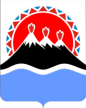 МИНИСТЕРСТВО ПРИРОДНЫХ РЕСУРСОВ И ЭКОЛОГИИ КАМЧАТСКОГО КРАЯПРИКАЗг. Петропавловск-Камчатский Об утверждении Административного регламентаМинистерства природных ресурсов и экологии Камчатского края по предоставлению государственной услуги 
«Предоставлении права пользования участками недр местного значения на территории Камчатского края без проведения аукционов»В соответствии с Законом Российской Федерации от 21.02.1992 № 2395-I «О недрах», Законом Камчатского края от 19.09.2008 № 127 «Об отдельных вопросах в сфере регулирования отношений недропользования в Камчатском крае»Утвердить прилагаемый Административный регламент Министерства природных ресурсов и экологии Камчатского края по предоставлению государственной услуги «Предоставлении права пользования участками недр местного значения на территории Камчатского края без проведения аукционов».Признать утратившим силу Приказ Министерства природных ресурсов и экологии Камчатского края от 16.12.2021 № 410-П «Об утверждении Административного регламента предоставления Министерством природных ресурсов и экологии Камчатского края государственной услуги по подготовке материалов для принятия решения о предоставлении права пользования участками недр местного значения на территории Камчатского края без проведения аукционов».Утвержден приказом Министерства природных ресурсов и экологии Камчатского края от DATEDOUBLEACTIVATED № DOCNUMBERАдминистративный регламентМинистерства природных ресурсов и экологии Камчатского края
по предоставлению государственной услуги «Предоставлении права пользования участками недр местного значения на территории Камчатского края без проведения аукционов»I. Общие положенияНастоящий Административный регламент устанавливает порядок и стандарт предоставления государственной услуги «Предоставлении права пользования участками недр местного значения на территории Камчатского края без проведения аукционов» (далее – Услуга).Услуга предоставляется индивидуальному предпринимателю, являющемуся гражданином Российской Федерации,  юридическим лицам, зарегистрированным на территории Российской Федерации, представитель членов садоводческого, огороднического и (или) дачного некоммерческого объединения граждан, уполномоченный на подачу такого заявления решением общего собрания членов такого некоммерческого объединения (далее – заявители), указанным в таблице 1 приложения № 1 к настоящему Административному регламенту.Услуга должна быть предоставлена заявителю в соответствии с вариантом предоставления Услуги (далее – вариант).Вариант определяется в соответствии с таблицей 2 приложения № 1 к настоящему Административному регламенту исходя из общих признаков заявителя, а также из результата предоставления Услуги, за предоставлением которой обратился указанный заявитель.Признаки заявителя определяются путем профилирования, осуществляемого в соответствии с настоящим Административным регламентом.Информация о порядке предоставления Услуги размещается в федеральной государственной информационной системе «Единый портал государственных и муниципальных услуг (функций)» (далее – Единый портал) и в иных государственных информационных системах, в том числе на региональном портале государственных и муниципальных услуг (функций) (далее – Региональный портал).II. Стандарт предоставления УслугиНаименование УслугиПредоставлении права пользования участками недр местного значения на территории Камчатского края без проведения аукционов.Наименование органа, предоставляющего УслугуУслуга предоставляется Министерством природных ресурсов и экологии Камчатского края (далее – Орган власти).Возможность получения Услуги в многофункциональном центре предоставления государственных и муниципальных услуг не предусмотрена.Результат предоставления УслугиПри обращении заявителя за предоставлением права пользования участком недр местного значения для строительства и эксплуатации подземных сооружений местного и регионального значения, не связанных с добычей полезных ископаемых результатами предоставления Услуги являются:уведомление о предоставлении Услуги (электронный документ, подписанный усиленной квалифицированной электронной подписью);мотивированный отказ в предоставлении государственной услуги (электронный документ, подписанный усиленной квалифицированной электронной подписью руководителя Органа власти).Формирование реестровой записи в качестве результата предоставления Услуги не предусмотрено.Документами, содержащими решения о предоставлении Услуги, являются:письмо Министерства природных ресурсов и экологии Камчатского края, содержащее мотивированный отказ в предоставлении права пользования участком недр местного значения без проведения аукциона;Приказ Министерства  о предоставлении права пользования участком недр местного значения без проведения аукциона 
.При обращении заявителя за получением права пользования участком недр местного значения для разведки и добычи общераспространенных полезных ископаемых открытого месторождения при установлении факта его открытия пользователем недр, проводившим работы по геологическому изучению такого участка недр в целях поисков и оценки месторождений общераспространенных полезных ископаемых, за исключением проведения указанных работ в соответствии с государственным контрактом результатами предоставления Услуги являются:уведомление о предоставлении Услуги (электронный документ, подписанный усиленной квалифицированной электронной подписью);мотивированный отказ в предоставлении государственной услуги (электронный документ, подписанный усиленной квалифицированной электронной подписью руководителя Органа власти).Формирование реестровой записи в качестве результата предоставления Услуги не предусмотрено.Документами, содержащими решения о предоставлении Услуги, являются:письмо Министерства природных ресурсов и экологии Камчатского края, содержащее мотивированный отказ в предоставлении права пользования участком недр местного значения без проведения аукциона;Приказ Министерства  о предоставлении права пользования участком недр местного значения без проведения аукциона 
.При обращении заявителя за получением права пользования участком недр местного значения для краткосрочного (сроком до одного года) пользования участком недр местного значения для осуществления юридическим лицом (оператором) деятельности на участке недр, право пользования которым досрочно прекращено (в соответствии со статьей 21.1 Закона «О недрах») результатами предоставления Услуги являются:уведомление о предоставлении Услуги (электронный документ, подписанный усиленной квалифицированной электронной подписью);мотивированный отказ в предоставлении государственной услуги (электронный документ, подписанный усиленной квалифицированной электронной подписью руководителя Органа власти).Формирование реестровой записи в качестве результата предоставления Услуги не предусмотрено.Документами, содержащими решения о предоставлении Услуги, являются:письмо Министерства природных ресурсов и экологии Камчатского края, содержащее мотивированный отказ в предоставлении права пользования участком недр местного значения без проведения аукциона;Приказ Министерства  о предоставлении права пользования участком недр местного значения без проведения аукциона 
.При обращении заявителя за получением права пользования участком недр местного значения для геологического изучения в целях поисков и оценки месторождений общераспространенных полезных ископаемых за счет собственных средств результатами предоставления Услуги являются:уведомление о предоставлении Услуги (электронный документ, подписанный усиленной квалифицированной электронной подписью);мотивированный отказ в предоставлении государственной услуги (электронный документ, подписанный усиленной квалифицированной электронной подписью руководителя Органа власти).Формирование реестровой записи в качестве результата предоставления Услуги не предусмотрено.Документами, содержащими решения о предоставлении Услуги, являются:письмо Министерства природных ресурсов и экологии Камчатского края, содержащее мотивированный отказ в предоставлении права пользования участком недр местного значения без проведения аукциона;Приказ Министерства  о предоставлении права пользования участком недр местного значения без проведения аукциона 
.При обращении заявителя за получением права пользования участком недр местного значения для геологического изучения в целях поисков и оценки подземных вод, для разведки и добычи подземных вод или для геологического изучения в целях поисков и оценки подземных вод, их разведки и добычи результатами предоставления Услуги являются:уведомление о предоставлении Услуги (электронный документ, подписанный усиленной квалифицированной электронной подписью);мотивированный отказ в предоставлении государственной услуги (электронный документ, подписанный усиленной квалифицированной электронной подписью руководителя Органа власти).Формирование реестровой записи в качестве результата предоставления Услуги не предусмотрено.Документами, содержащими решения о предоставлении Услуги, являются:письмо Министерства природных ресурсов и экологии Камчатского края, содержащее мотивированный отказ в предоставлении права пользования участком недр местного значения без проведения аукциона;Приказ Министерства  о предоставлении права пользования участком недр местного значения без проведения аукциона 
.При обращении заявителя за получением права пользования участком недр местного значения для геологического изучения в целях поисков и оценки месторождений общераспространенных полезных ископаемых за счет государственных средств результатами предоставления Услуги являются:уведомление о предоставлении Услуги (электронный документ, подписанный усиленной квалифицированной электронной подписью);мотивированный отказ в предоставлении государственной услуги (электронный документ, подписанный усиленной квалифицированной электронной подписью руководителя Органа власти).Формирование реестровой записи в качестве результата предоставления Услуги не предусмотрено.Документами, содержащими решения о предоставлении Услуги, являются:письмо Министерства природных ресурсов и экологии Камчатского края, содержащее мотивированный отказ в предоставлении права пользования участком недр местного значения без проведения аукциона;Приказ Министерства  о предоставлении права пользования участком недр местного значения без проведения аукциона 
.При обращении заявителя за получением права пользования участком недр местного значения для разведки и добычи общераспространенных полезных ископаемых, необходимых для целей выполнения работ по строительству, реконструкции, капитальному ремонту, ремонту и содержанию автомобильных дорог общего пользования, осуществляемых на основании гражданско-правовых договоров на выполнение указанных работ, заключенных в соответствии с Федеральным законом от 05.04.2013 N 44-ФЗ "О контрактной системе в сфере закупок товаров, работ, услуг для обеспечения государственных и муниципальных нужд" или Федеральным законом от 18.07.2011 N 223-ФЗ "О закупках товаров, работ, услуг отдельными видами юридических лиц", концессионных соглашений в отношении объектов, предусмотренных пунктом 1 части 1 статьи 4 Федерального закона от 21.07.2005 N 115-ФЗ "О концессионных соглашениях", соглашений о государственно-частном партнерстве, соглашений о муниципально-частном партнерстве в отношении объектов, предусмотренных пунктом 1 части 1 статьи 7 Федерального закона от 13.07.2015 N 224-ФЗ "О государственно-частном партнерстве, муниципально-частном партнерстве в Российской Федерации и внесении изменений в отдельные законодательные акты Российской Федерации"
 результатами предоставления Услуги являются:уведомление о предоставлении Услуги (электронный документ, подписанный усиленной квалифицированной электронной подписью);мотивированный отказ в предоставлении государственной услуги (электронный документ, подписанный усиленной квалифицированной электронной подписью руководителя Органа власти).Формирование реестровой записи в качестве результата предоставления Услуги не предусмотрено.Документами, содержащими решения о предоставлении Услуги, являются:письмо Министерства природных ресурсов и экологии Камчатского края, содержащее мотивированный отказ в предоставлении права пользования участком недр местного значения без проведения аукциона;Приказ Министерства  о предоставлении права пользования участком недр местного значения без проведения аукциона 
.При обращении заявителя за предоставлением права пользования участком недр местного значения для добычи подземных вод, используемых для целей питьевого водоснабжения или технического водоснабжения садоводческих некоммерческих товариществ и (или) огороднических некоммерческих товариществ результатами предоставления Услуги являются:уведомление о предоставлении Услуги (документ на бумажном носителе или в форме электронного документа);мотивированный отказ в предоставлении государственной услуги (документ на бумажном носителе или в форме электронного документа, подписанного усиленной квалифицированной электронной подписью руководителя Органа власти (либо уполномоченного им лица)).Формирование реестровой записи в качестве результата предоставления Услуги не предусмотрено.Документами, содержащими решения о предоставлении Услуги, являются:Приказ Министерства о предоставлении права пользования участком недр местного значения без проведения аукциона;письмо Министерства природных ресурсов и экологии Камчатского края. содержащее мотивированный отказ в предоставлении права пользования участком недр местного значения без проведения аукциона.При обращении заявителя за исправлением ошибок и опечаток в документах, выданных в результате предоставления услуги результатами предоставления Услуги являются:документ, выданный в результате предоставления Услуги, с исправленными ошибками и (или) опечатками (документ на бумажном носителе или в форме электронного документа);мотивированный отказ в письменной форме (документ на бумажном носителе или в форме электронного документа).Формирование реестровой записи в качестве результата предоставления Услуги не предусмотрено.Документ, содержащий решение о предоставлении Услуги, настоящим Административным регламентом не предусмотрен.Результаты предоставления Услуги могут быть получены посредством электронной почты, посредством Регионального портала, посредством Единого портала, посредством почтового отправления, в Органе власти, посредством почтовой связи.Срок предоставления УслугиМаксимальный срок предоставления Услуги составляет 35 календарных дней с даты регистрации заявления о предоставлении Услуги (далее – заявление) и документов, необходимых для предоставления Услуги.Срок предоставления Услуги определяется для каждого варианта и приведен в их описании, содержащемся в разделе III настоящего Административного регламента.Правовые основания для предоставления УслугиПеречень нормативных правовых актов, регулирующих предоставление Услуги, информация о порядке досудебного (внесудебного) обжалования решений и действий (бездействия) Органа власти, а также о должностных лицах, государственных служащих, работниках Органа власти размещены на официальном сайте Органа власти в информационно-телекоммуникационной сети «Интернет» (далее – сеть «Интернет»), а также на Едином портале.Исчерпывающий перечень документов, необходимых для предоставления УслугиИсчерпывающий перечень документов, необходимых в соответствии с законодательными и иными нормативными правовыми актами для предоставления Услуги, с разделением на документы и информацию, которые заявитель должен представить самостоятельно, и документы, которые заявитель вправе представить по собственной инициативе, приведен в разделе III настоящего Административного регламента в описании вариантов предоставления Услуги.Представление заявителем документов, предусмотренных в настоящем подразделе, а также заявления осуществляется посредством электронной почты, посредством Регионального портала, посредством Единого портала, посредством почтового отправления, в Органе власти, посредством почтовой связи.Исчерпывающий перечень оснований для отказа
в приеме заявления и документов, необходимых для предоставления УслугиОснования для отказа в приеме заявления и документов приведены в разделе III настоящего Административного регламента в описании вариантов предоставления Услуги.Исчерпывающий перечень оснований для приостановления предоставления Услуги или отказа в предоставлении УслугиОснования для приостановления предоставления Услуги законодательством Российской Федерации не предусмотрены.Основания для отказа в предоставлении Услуги приведены в разделе III настоящего Административного регламента в описании вариантов предоставления Услуги.Размер платы, взимаемой с заявителя 
при предоставлении Услуги, и способы ее взиманияВзимание государственной пошлины или иной платы за предоставление Услуги законодательством Российской Федерации не предусмотрено.Максимальный срок ожидания в очереди при подаче заявителем заявления и при получении результата предоставления УслугиМаксимальный срок ожидания в очереди при подаче заявления составляет 15 минут. Максимальный срок ожидания в очереди при получении результата Услуги составляет 15 минут.Срок регистрации заявленияСрок регистрации заявления и документов, необходимых для предоставления Услуги, составляет с даты подачи заявления и документов, необходимых для предоставления Услуги:посредством почтового отправления – 1 рабочий день; в Органе власти – 1 рабочий день; посредством Единого портала – 1 рабочий день; посредством электронной почты – 1 рабочий день; посредством Регионального портала – 1 рабочий день.Требования к помещениям, в которых предоставляется УслугаТребования к помещениям, в которых предоставляется Услуга, размещены на официальном сайте Органа власти в сети «Интернет», а также на Едином портале.Показатели доступности и качества УслугиПоказатели доступности и качества Услуги размещены на официальном сайте Органа власти в сети «Интернет», а также на Едином портале.Иные требования к предоставлению УслугиУслуги, которые являются необходимыми и обязательными для предоставления Услуги, законодательством Российской Федерации не предусмотрены.Информационные системы, используемые для предоставления Услуги:Единый портал;единая система межведомственного электронного взаимодействия.III. Состав, последовательность и сроки выполнения административных процедурПеречень вариантов предоставления УслугиПри обращении заявителя за предоставлением права пользования участком недр местного значения для строительства и эксплуатации подземных сооружений местного и регионального значения, не связанных с добычей полезных ископаемых Услуга предоставляется в соответствии со следующими вариантами:Вариант 1: юридическое лицо, зарегистрированное на территории Российской Федерации, через лицо, имеющее право действовать от имени юридического лица без доверенности;Вариант 2: юридическое лицо, зарегистрированное на территории Российской Федерации, через уполномоченного представителя;Вариант 3: индивидуальный предприниматель, являющийся гражданином Российской Федерации, лично;Вариант 4: индивидуальный предприниматель, являющийся гражданином Российской Федерации, через уполномоченного представителя.При обращении заявителя за получением права пользования участком недр местного значения для разведки и добычи общераспространенных полезных ископаемых открытого месторождения при установлении факта его открытия пользователем недр, проводившим работы по геологическому изучению такого участка недр в целях поисков и оценки месторождений общераспространенных полезных ископаемых, за исключением проведения указанных работ в соответствии с государственным контрактом Услуга предоставляется в соответствии со следующими вариантами:Вариант 5: юридическое лицо, зарегистрированное на территории Российской Федерации, через лицо, имеющее право действовать от имени юридического лица без доверенности;Вариант 6: юридическое лицо, зарегистрированное на территории Российской Федерации, через уполномоченного представителя;Вариант 7: индивидуальный предприниматель, являющийся гражданином Российской Федерации, лично;Вариант 8: индивидуальный предприниматель, являющийся гражданином Российской Федерации, через уполномоченного представителя.При обращении заявителя за получением права пользования участком недр местного значения для краткосрочного (сроком до одного года) пользования участком недр местного значения для осуществления юридическим лицом (оператором) деятельности на участке недр, право пользования которым досрочно прекращено (в соответствии со статьей 21.1 Закона «О недрах») Услуга предоставляется в соответствии со следующими вариантами:Вариант 9: юридическое лицо, зарегистрированное на территории Российской Федерации, через лицо, имеющее право действовать от имени юридического лица без доверенности;Вариант 10: юридическое лицо, зарегистрированное на территории Российской Федерации, через уполномоченного представителя;Вариант 11: индивидуальный предприниматель, являющийся гражданином Российской Федерации, лично;Вариант 12: индивидуальный предприниматель, являющийся гражданином Российской Федерации, через уполномоченного представителя.При обращении заявителя за получением права пользования участком недр местного значения для геологического изучения в целях поисков и оценки месторождений общераспространенных полезных ископаемых за счет собственных средств Услуга предоставляется в соответствии со следующими вариантами:Вариант 13: юридическое лицо, зарегистрированное на территории Российской Федерации, через лицо, имеющее право действовать от имени юридического лица без доверенности;Вариант 14: юридическое лицо, зарегистрированное на территории Российской Федерации, через уполномоченного представителя;Вариант 15: индивидуальный предприниматель, являющийся гражданином Российской Федерации, лично;Вариант 16: индивидуальный предприниматель, являющийся гражданином Российской Федерации, через уполномоченного представителя.При обращении заявителя за получением права пользования участком недр местного значения для геологического изучения в целях поисков и оценки подземных вод, для разведки и добычи подземных вод или для геологического изучения в целях поисков и оценки подземных вод, их разведки и добычи Услуга предоставляется в соответствии со следующими вариантами:Вариант 17: юридическое лицо, зарегистрированное на территории Российской Федерации, через лицо, имеющее право действовать от имени юридического лица без доверенности;Вариант 18: юридическое лицо, зарегистрированное на территории Российской Федерации, через уполномоченного представителя;Вариант 19: индивидуальный предприниматель, являющийся гражданином Российской Федерации, лично;Вариант 20: индивидуальный предприниматель, являющийся гражданином Российской Федерации, через уполномоченного представителя.При обращении заявителя за получением права пользования участком недр местного значения для геологического изучения в целях поисков и оценки месторождений общераспространенных полезных ископаемых за счет государственных средств Услуга предоставляется в соответствии со следующими вариантами:Вариант 21: юридическое лицо, зарегистрированное на территории Российской Федерации, через лицо, имеющее право действовать от имени юридического лица без доверенности;Вариант 22: юридическое лицо, зарегистрированное на территории Российской Федерации, через уполномоченного представителя;Вариант 23: индивидуальный предприниматель, являющийся гражданином Российской Федерации, лично;Вариант 24: индивидуальный предприниматель, являющийся гражданином Российской Федерации, через уполномоченного представителя.При обращении заявителя за получением права пользования участком недр местного значения для разведки и добычи общераспространенных полезных ископаемых, необходимых для целей выполнения работ по строительству, реконструкции, капитальному ремонту, ремонту и содержанию автомобильных дорог общего пользования, осуществляемых на основании гражданско-правовых договоров на выполнение указанных работ, заключенных в соответствии с Федеральным законом от 05.04.2013 N 44-ФЗ "О контрактной системе в сфере закупок товаров, работ, услуг для обеспечения государственных и муниципальных нужд" или Федеральным законом от 18.07.2011 N 223-ФЗ "О закупках товаров, работ, услуг отдельными видами юридических лиц", концессионных соглашений в отношении объектов, предусмотренных пунктом 1 части 1 статьи 4 Федерального закона от 21.07.2005 N 115-ФЗ "О концессионных соглашениях", соглашений о государственно-частном партнерстве, соглашений о муниципально-частном партнерстве в отношении объектов, предусмотренных пунктом 1 части 1 статьи 7 Федерального закона от 13.07.2015 N 224-ФЗ "О государственно-частном партнерстве, муниципально-частном партнерстве в Российской Федерации и внесении изменений в отдельные законодательные акты Российской Федерации"
 Услуга предоставляется в соответствии со следующими вариантами:Вариант 25: юридическое лицо, зарегистрированное на территории Российской Федерации, через лицо, имеющее право действовать от имени юридического лица без доверенности;Вариант 26: юридическое лицо, зарегистрированное на территории Российской Федерации, через уполномоченного представителя;Вариант 27: индивидуальный предприниматель, являющийся гражданином Российской Федерации, лично;Вариант 28: индивидуальный предприниматель, являющийся гражданином Российской Федерации, через уполномоченного представителя.При обращении заявителя за предоставлением права пользования участком недр местного значения для добычи подземных вод, используемых для целей питьевого водоснабжения или технического водоснабжения садоводческих некоммерческих товариществ и (или) огороднических некоммерческих товариществ Услуга предоставляется в соответствии со следующим вариантом – представитель членов садоводческого, огороднического и (или) дачного некоммерческого объединения граждан, уполномоченный на подачу такого заявления решением общего собрания членов такого некоммерческого объединения (вариант 29).При обращении заявителя за исправлением ошибок и опечаток в документах, выданных в результате предоставления услуги Услуга предоставляется в соответствии со следующими вариантами:Вариант 30: индивидуальный предприниматель, являющийся гражданином Российской Федерации, лично;Вариант 31: индивидуальный предприниматель, являющийся гражданином Российской Федерации, через уполномоченного представителя;Вариант 32: юридическое лицо, зарегистрированное на территории Российской Федерации, через лицо, имеющее право действовать от имени юридического лица без доверенности;Вариант 33: юридическое лицо, зарегистрированное на территории Российской Федерации, через уполномоченного представителя.Возможность оставления заявления без рассмотрения не предусмотрена. Профилирование заявителяВариант определяется путем анкетирования заявителя, в процессе которого устанавливается результат Услуги, за предоставлением которого он обратился, а также признаки заявителя. Вопросы, направленные на определение признаков заявителя, приведены в таблице 2 приложения № 1 к настоящему Административному регламенту.Профилирование осуществляется:в Органе власти;посредством Единого портала;посредством Регионального портала.По результатам получения ответов от заявителя на вопросы анкетирования определяется полный перечень комбинаций значений признаков в соответствии с настоящим Административным регламентом, каждая из которых соответствует одному варианту.Описания вариантов, приведенные в настоящем разделе, размещаются Органом власти в общедоступном для ознакомления месте.Максимальный срок предоставления варианта Услуги составляет 35 рабочих дней с даты регистрации заявления и документов, необходимых для предоставления Услуги.Результатом предоставления варианта Услуги являются:уведомление о предоставлении Услуги (электронный документ, подписанный усиленной квалифицированной электронной подписью);мотивированный отказ в предоставлении государственной услуги (электронный документ, подписанный усиленной квалифицированной электронной подписью руководителя Органа власти).Формирование реестровой записи в качестве результата предоставления Услуги не предусмотрено.Документами, содержащими решения о предоставлении Услуги, являются:письмо Министерства природных ресурсов и экологии Камчатского края, содержащее мотивированный отказ в предоставлении права пользования участком недр местного значения без проведения аукциона;Приказ Министерства  о предоставлении права пользования участком недр местного значения без проведения аукциона 
.Административные процедуры, осуществляемые при предоставлении Услуги в соответствии с настоящим вариантом:прием заявления и документов и (или) информации, необходимых для предоставления Услуги;принятие решения о предоставлении (об отказе в предоставлении) Услуги. В настоящем варианте предоставления Услуги не приведены административные процедуры: межведомственное информационное взаимодействие, приостановление предоставления Услуги, поскольку они не предусмотрены законодательством Российской Федерации.Прием заявления и документов и (или) информации, необходимых для предоставления УслугиПредставление заявителем документов и заявления, форма которого утверждена , осуществляется посредством электронной почты, посредством Регионального портала, посредством Единого портала, посредством почтового отправления, в Органе власти.Исчерпывающий перечень документов, необходимых в соответствии с законодательными или иными нормативными правовыми актами для предоставления Услуги, которые заявитель должен представить самостоятельно:документы, подтверждающие финансовые возможности заявителя, необходимые для выполнения работ, связанных с намечаемым пользованием недрами (все документы из категории):сведения о финансовых возможностях заявителя, необходимых для выполнения работ, связанных с намечаемым пользованием недрами (копия документа, заверенная в порядке, установленном законодательством Российской Федерации);справки из банка об оборотах денежных средств по счетам заявителя в течение месяца, предшествующего месяцу подачи заявки, и остатке денежных средств на счетах заявителя (при подаче заявления посредством почтового отправления: копия документа, заверенная подписью руководителя заявителя и печатью заявителя (при наличии); посредством электронной почты: копия документа, заверенная подписью руководителя заявителя и печатью заявителя (при наличии); в Органе власти: копия документа, заверенная в порядке, установленном законодательством Российской Федерации; посредством Регионального портала: копия документа, заверенная в порядке, установленном законодательством Российской Федерации);документы, подтверждающие создание (изменение статуса) юридического лица (все документы из категории):устав юридического лица (при подаче заявления посредством электронной почты: копия документа, заверенная подписью руководителя заявителя и печатью заявителя (при наличии); посредством почтового отправления: копия документа, заверенная подписью руководителя заявителя и печатью заявителя (при наличии); посредством Регионального портала: копия документа, заверенная в порядке, установленном законодательством Российской Федерации; в Органе власти: копия документа, заверенная в порядке, установленном законодательством Российской Федерации; посредством Единого портала: копия документа, заверенная в порядке, установленном законодательством Российской Федерации);свидетельство о государственной регистрации (при подаче заявления посредством почтового отправления: копия документа, заверенная подписью руководителя заявителя и печатью заявителя (при наличии); в Органе власти: копия документа, заверенная в порядке, установленном законодательством Российской Федерации; посредством электронной почты: копия документа, заверенная подписью руководителя заявителя и печатью заявителя (при наличии); посредством Единого портала: копия документа, заверенная в порядке, установленном законодательством Российской Федерации; посредством Регионального портала: копия документа, заверенная в порядке, установленном законодательством Российской Федерации);учредительные документы юридического лица (при подаче заявления посредством почтового отправления: копия документа, заверенная подписью руководителя заявителя и печатью заявителя (при наличии); в Органе власти: копия документа, заверенная в порядке, установленном законодательством Российской Федерации; посредством электронной почты: копия документа, заверенная подписью руководителя заявителя и печатью заявителя (при наличии); посредством Единого портала: копия документа, заверенная в порядке, установленном законодательством Российской Федерации; посредством Регионального портала: копия документа, заверенная в порядке, установленном законодательством Российской Федерации);свидетельство о постановке на учет в налоговом органе (копия документа, заверенная в порядке, установленном законодательством Российской Федерации).Исчерпывающий перечень документов, необходимых в соответствии с законодательными или иными нормативными правовыми актами для предоставления Услуги, которые заявитель вправе представить по собственной инициативе:финансовые и платежные документы, – бухгалтерский баланс (при подаче заявления посредством электронной почты: копия документа, заверенная подписью руководителя заявителя и печатью заявителя (при наличии); посредством почтового отправления: копия документа, заверенная подписью руководителя заявителя и печатью заявителя (при наличии); посредством Единого портала: копия документа, заверенная в порядке, установленном законодательством Российской Федерации; в Органе власти: копия документа, заверенная в порядке, установленном законодательством Российской Федерации; посредством Регионального портала: копия документа, заверенная в порядке, установленном законодательством Российской Федерации);документы, подтверждающие право на пользование недрами:сведения о виде подземного сооружения и его целевом назначении, способах его эксплуатации  (при подаче заявления посредством почтового отправления: копия документа, заверенная подписью руководителя заявителя и печатью заявителя (при наличии); посредством электронной почты: копия документа, заверенная подписью руководителя заявителя и печатью заявителя (при наличии); посредством Единого портала: копия документа, заверенная в порядке, установленном законодательством Российской Федерации; посредством Регионального портала: копия документа, заверенная в порядке, установленном законодательством Российской Федерации; в Органе власти: копия документа, заверенная в порядке, установленном законодательством Российской Федерации);сведения об участке недр местного значения, необходимом для строительства и эксплуатации подземного сооружения, включая схему участка масштаба 1:10000 – 1:25000 с указанием географических координат угловых точек (копия документа, заверенная в порядке, установленном законодательством Российской Федерации);документы, подтверждающие наличие технических и технологических возможностей у заявителя либо организаций, привлекаемых заявителем в качестве подрядчиков, для строительства и эксплуатации подземных сооружений местного и регионального значения, не связанных с добычей полезных ископаемых, – сведения о наличии технических и технологических возможностей у заявителя либо организаций, привлекаемых заявителем в качестве подрядчиков (при подаче заявления посредством электронной почты: копия документа, заверенная подписью руководителя заявителя и печатью заявителя (при наличии); посредством почтового отправления: копия документа, заверенная подписью руководителя заявителя и печатью заявителя (при наличии); посредством Регионального портала: копия документа, заверенная в порядке, установленном законодательством Российской Федерации; посредством Единого портала: копия документа, заверенная в порядке, установленном законодательством Российской Федерации; в Органе власти: копия документа, заверенная в порядке, установленном законодательством Российской Федерации);документы, подтверждающие наличие квалифицированных специалистов, которые будут непосредственно осуществлять работы по освоению участка недр местного значения, – сведения о наличии квалифицированных специалистов, которые будут непосредственно осуществлять работы по освоению участка недр местного значения (при подаче заявления в Органе власти: копия документа, заверенная в порядке, установленном законодательством Российской Федерации; посредством почтового отправления: копия документа, заверенная подписью руководителя заявителя и печатью заявителя (при наличии); посредством электронной почты: копия документа, заверенная подписью руководителя заявителя и печатью заявителя (при наличии); посредством Регионального портала: копия документа, заверенная в порядке, установленном законодательством Российской Федерации; посредством Единого портала: копия документа, заверенная в порядке, установленном законодательством Российской Федерации);документы, подтверждающие соответствие установленным требованиям, – заключение государственной экспертизы геологической информации об участках недр, пригодных для строительства и эксплуатации подземных сооружений местного и регионального значения, не связанных с разработкой месторождений полезных ископаемых (при подаче заявления посредством почтового отправления: копия документа, заверенная подписью руководителя заявителя и печатью заявителя (при наличии); в Органе власти: копия документа, заверенная в порядке, установленном законодательством Российской Федерации; посредством электронной почты: копия документа, заверенная подписью руководителя заявителя и печатью заявителя (при наличии); посредством Единого портала: копия документа, заверенная в порядке, установленном законодательством Российской Федерации; посредством Регионального портала: копия документа, заверенная в порядке, установленном законодательством Российской Федерации). Способами установления личности (идентификации) заявителя при взаимодействии с заявителями являются: посредством электронной почты – установление личности не требуется; посредством Регионального портала – единая система идентификации и аутентификации в инфраструктуре, обеспечивающей информационно-технологическое взаимодействие информационных систем, используемых для предоставления государственных и муниципальных услуг в электронной форме; посредством Единого портала – единая система идентификации и аутентификации в инфраструктуре, обеспечивающей информационно-технологическое взаимодействие информационных систем, используемых для предоставления государственных и муниципальных услуг в электронной форме, для юридического лица; посредством почтового отправления – установление личности не требуется; в Органе власти – паспорт, удостоверяющий личность гражданина Российской Федерации на территории Российской Федерации.Основания для отказа в приеме заявления и документов законодательством Российской Федерации не предусмотрены.Услуга не предусматривает возможности приема заявления и документов, необходимых для предоставления варианта Услуги, по выбору заявителя, независимо от его места жительства или места пребывания (для физических лиц, включая индивидуальных предпринимателей) либо места нахождения (для юридических лиц).Срок регистрации заявления и документов, необходимых для предоставления Услуги, составляет с даты подачи заявления и документов, необходимых для предоставления Услуги:посредством почтового отправления – 1 рабочий день; в Органе власти – 1 рабочий день; посредством электронной почты – 1 рабочий день.Принятие решения о предоставлении (об отказе в предоставлении) УслугиОрган власти отказывает заявителю в предоставлении Услуги при наличии следующих оснований: отсутствует право на получение услуги;в заявлении о предоставлении Услуги отсутствуют необходимые сведения;право пользования недрами не подтверждено;отсутствие права на предоставление Услуги;в заявлении о предоставлении Услуги и (или) в прилагаемых к нему документах, и (или) материалах содержатся недостоверные и (или) недостаточные сведения;документы содержат недостоверную и (или) искаженную информацию;документ содержит недостоверные сведения;нотариально заверенные копии учредительных документов не представлены;заявитель не является юридическим лицом, созданным и функционирующим в соответствии с законодательством Российской Федерации;наличие недостоверной информации в заявлении и копиях документов, представленных заявителем;заявитель не относится к категории лиц,  имеющих в соответствии с законодательством  Российской Федерации право на получение Услуги. Принятие решения о предоставлении Услуги осуществляется в срок, не превышающий 35 рабочих дней с даты получения Органом власти всех сведений, необходимых для принятия решения.Максимальный срок предоставления варианта Услуги составляет 35 рабочих дней с даты регистрации заявления и документов, необходимых для предоставления Услуги.Результатом предоставления варианта Услуги являются:уведомление о предоставлении Услуги (электронный документ, подписанный усиленной квалифицированной электронной подписью);мотивированный отказ в предоставлении государственной услуги (электронный документ, подписанный усиленной квалифицированной электронной подписью руководителя Органа власти).Формирование реестровой записи в качестве результата предоставления Услуги не предусмотрено.Документами, содержащими решения о предоставлении Услуги, являются:письмо Министерства природных ресурсов и экологии Камчатского края, содержащее мотивированный отказ в предоставлении права пользования участком недр местного значения без проведения аукциона;Приказ Министерства  о предоставлении права пользования участком недр местного значения без проведения аукциона 
.Административные процедуры, осуществляемые при предоставлении Услуги в соответствии с настоящим вариантом:прием заявления и документов и (или) информации, необходимых для предоставления Услуги;межведомственное информационное взаимодействие;принятие решения о предоставлении (об отказе в предоставлении) Услуги. В настоящем варианте предоставления Услуги не приведена административная процедура приостановление предоставления Услуги, поскольку она не предусмотрена законодательством Российской Федерации.Прием заявления и документов и (или) информации, необходимых для предоставления УслугиПредставление заявителем документов и заявления, форма которого утверждена , осуществляется посредством электронной почты, посредством Регионального портала, посредством Единого портала, посредством почтового отправления, в Органе власти.Исчерпывающий перечень документов, необходимых в соответствии с законодательными или иными нормативными правовыми актами для предоставления Услуги, которые заявитель должен представить самостоятельно:документы, подтверждающие финансовые возможности заявителя, необходимые для выполнения работ, связанных с намечаемым пользованием недрами (все документы из категории):сведения о финансовых возможностях заявителя, необходимых для выполнения работ, связанных с намечаемым пользованием недрами (копия документа, заверенная в порядке, установленном законодательством Российской Федерации);справки из банка об оборотах денежных средств по счетам заявителя в течение месяца, предшествующего месяцу подачи заявки, и остатке денежных средств на счетах заявителя (при подаче заявления посредством почтового отправления: копия документа, заверенная подписью руководителя заявителя и печатью заявителя (при наличии); посредством электронной почты: копия документа, заверенная подписью руководителя заявителя и печатью заявителя (при наличии); в Органе власти: копия документа, заверенная в порядке, установленном законодательством Российской Федерации; посредством Регионального портала: копия документа, заверенная в порядке, установленном законодательством Российской Федерации);документы, подтверждающие создание (изменение статуса) юридического лица (все документы из категории):устав юридического лица (при подаче заявления посредством электронной почты: копия документа, заверенная подписью руководителя заявителя и печатью заявителя (при наличии); посредством почтового отправления: копия документа, заверенная подписью руководителя заявителя и печатью заявителя (при наличии); посредством Регионального портала: копия документа, заверенная в порядке, установленном законодательством Российской Федерации; в Органе власти: копия документа, заверенная в порядке, установленном законодательством Российской Федерации; посредством Единого портала: копия документа, заверенная в порядке, установленном законодательством Российской Федерации);свидетельство о государственной регистрации (при подаче заявления посредством почтового отправления: копия документа, заверенная подписью руководителя заявителя и печатью заявителя (при наличии); в Органе власти: копия документа, заверенная в порядке, установленном законодательством Российской Федерации; посредством электронной почты: копия документа, заверенная подписью руководителя заявителя и печатью заявителя (при наличии); посредством Единого портала: копия документа, заверенная в порядке, установленном законодательством Российской Федерации; посредством Регионального портала: копия документа, заверенная в порядке, установленном законодательством Российской Федерации);учредительные документы юридического лица (при подаче заявления посредством почтового отправления: копия документа, заверенная подписью руководителя заявителя и печатью заявителя (при наличии); в Органе власти: копия документа, заверенная в порядке, установленном законодательством Российской Федерации; посредством электронной почты: копия документа, заверенная подписью руководителя заявителя и печатью заявителя (при наличии); посредством Единого портала: копия документа, заверенная в порядке, установленном законодательством Российской Федерации; посредством Регионального портала: копия документа, заверенная в порядке, установленном законодательством Российской Федерации);свидетельство о постановке на учет в налоговом органе (копия документа, заверенная в порядке, установленном законодательством Российской Федерации).Исчерпывающий перечень документов, необходимых в соответствии с законодательными или иными нормативными правовыми актами для предоставления Услуги, которые заявитель вправе представить по собственной инициативе:финансовые и платежные документы, – бухгалтерский баланс (при подаче заявления посредством электронной почты: копия документа, заверенная подписью руководителя заявителя и печатью заявителя (при наличии); посредством почтового отправления: копия документа, заверенная подписью руководителя заявителя и печатью заявителя (при наличии); посредством Единого портала: копия документа, заверенная в порядке, установленном законодательством Российской Федерации; в Органе власти: копия документа, заверенная в порядке, установленном законодательством Российской Федерации; посредством Регионального портала: копия документа, заверенная в порядке, установленном законодательством Российской Федерации);документы, подтверждающие право на пользование недрами:сведения о виде подземного сооружения и его целевом назначении, способах его эксплуатации  (при подаче заявления посредством почтового отправления: копия документа, заверенная подписью руководителя заявителя и печатью заявителя (при наличии); посредством электронной почты: копия документа, заверенная подписью руководителя заявителя и печатью заявителя (при наличии); посредством Единого портала: копия документа, заверенная в порядке, установленном законодательством Российской Федерации; посредством Регионального портала: копия документа, заверенная в порядке, установленном законодательством Российской Федерации; в Органе власти: копия документа, заверенная в порядке, установленном законодательством Российской Федерации);сведения об участке недр местного значения, необходимом для строительства и эксплуатации подземного сооружения, включая схему участка масштаба 1:10000 – 1:25000 с указанием географических координат угловых точек (копия документа, заверенная в порядке, установленном законодательством Российской Федерации);документы, подтверждающие наличие технических и технологических возможностей у заявителя либо организаций, привлекаемых заявителем в качестве подрядчиков, для строительства и эксплуатации подземных сооружений местного и регионального значения, не связанных с добычей полезных ископаемых, – сведения о наличии технических и технологических возможностей у заявителя либо организаций, привлекаемых заявителем в качестве подрядчиков (при подаче заявления посредством электронной почты: копия документа, заверенная подписью руководителя заявителя и печатью заявителя (при наличии); посредством почтового отправления: копия документа, заверенная подписью руководителя заявителя и печатью заявителя (при наличии); посредством Регионального портала: копия документа, заверенная в порядке, установленном законодательством Российской Федерации; посредством Единого портала: копия документа, заверенная в порядке, установленном законодательством Российской Федерации; в Органе власти: копия документа, заверенная в порядке, установленном законодательством Российской Федерации);документы, подтверждающие наличие квалифицированных специалистов, которые будут непосредственно осуществлять работы по освоению участка недр местного значения, – сведения о наличии квалифицированных специалистов, которые будут непосредственно осуществлять работы по освоению участка недр местного значения (при подаче заявления в Органе власти: копия документа, заверенная в порядке, установленном законодательством Российской Федерации; посредством почтового отправления: копия документа, заверенная подписью руководителя заявителя и печатью заявителя (при наличии); посредством электронной почты: копия документа, заверенная подписью руководителя заявителя и печатью заявителя (при наличии); посредством Регионального портала: копия документа, заверенная в порядке, установленном законодательством Российской Федерации; посредством Единого портала: копия документа, заверенная в порядке, установленном законодательством Российской Федерации);документы, подтверждающие соответствие установленным требованиям, – заключение государственной экспертизы геологической информации об участках недр, пригодных для строительства и эксплуатации подземных сооружений местного и регионального значения, не связанных с разработкой месторождений полезных ископаемых (при подаче заявления посредством почтового отправления: копия документа, заверенная подписью руководителя заявителя и печатью заявителя (при наличии); в Органе власти: копия документа, заверенная в порядке, установленном законодательством Российской Федерации; посредством электронной почты: копия документа, заверенная подписью руководителя заявителя и печатью заявителя (при наличии); посредством Единого портала: копия документа, заверенная в порядке, установленном законодательством Российской Федерации; посредством Регионального портала: копия документа, заверенная в порядке, установленном законодательством Российской Федерации);документ, подтверждающий полномочия представителя заявителя, – доверенность, подтверждающая полномочия представителя заявителя (копия документа, заверенная в порядке, установленном законодательством Российской Федерации). Способами установления личности (идентификации) заявителя при взаимодействии с заявителями являются: посредством электронной почты – установление личности не требуется; посредством Регионального портала – единая система идентификации и аутентификации в инфраструктуре, обеспечивающей информационно-технологическое взаимодействие информационных систем, используемых для предоставления государственных и муниципальных услуг в электронной форме; посредством Единого портала – единая система идентификации и аутентификации в инфраструктуре, обеспечивающей информационно-технологическое взаимодействие информационных систем, используемых для предоставления государственных и муниципальных услуг в электронной форме, для юридического лица; посредством почтового отправления – установление личности не требуется; в Органе власти – паспорт, удостоверяющий личность гражданина Российской Федерации на территории Российской Федерации.Основания для отказа в приеме заявления и документов законодательством Российской Федерации не предусмотрены.Услуга не предусматривает возможности приема заявления и документов, необходимых для предоставления варианта Услуги, по выбору заявителя, независимо от его места жительства или места пребывания (для физических лиц, включая индивидуальных предпринимателей) либо места нахождения (для юридических лиц).Срок регистрации заявления и документов, необходимых для предоставления Услуги, составляет с даты подачи заявления и документов, необходимых для предоставления Услуги:посредством почтового отправления – 1 рабочий день; в Органе власти – 1 рабочий день; посредством электронной почты – 1 рабочий день.Межведомственное информационное взаимодействие Для получения Услуги необходимо направление межведомственного информационного запроса «Сведения из реестра лицензий на пользование недрами» посредством федеральной государственной информационной системы «Единая система межведомственного электронного взаимодействия». Указанный информационный запрос направляется в «Федеральное агентство по недропользованию».Принятие решения о предоставлении (об отказе в предоставлении) УслугиОрган власти отказывает заявителю в предоставлении Услуги при наличии следующих оснований: отсутствует право на получение услуги;в заявлении о предоставлении Услуги отсутствуют необходимые сведения;право пользования недрами не подтверждено;отсутствие права на предоставление Услуги;в заявлении о предоставлении Услуги и (или) в прилагаемых к нему документах, и (или) материалах содержатся недостоверные и (или) недостаточные сведения;документы содержат недостоверную и (или) искаженную информацию;документ содержит недостоверные сведения;нотариально заверенные копии учредительных документов не представлены;заявитель не является юридическим лицом, созданным и функционирующим в соответствии с законодательством Российской Федерации;документ, подтверждающий полномочия представителя заявителя, является недействующим;наличие недостоверной информации в заявлении и копиях документов, представленных заявителем;заявитель не относится к категории лиц,  имеющих в соответствии с законодательством  Российской Федерации право на получение Услуги. Принятие решения о предоставлении Услуги осуществляется в срок, не превышающий 35 рабочих дней с даты получения Органом власти всех сведений, необходимых для принятия решения.Максимальный срок предоставления варианта Услуги составляет 35 рабочих дней с даты регистрации заявления и документов, необходимых для предоставления Услуги.Результатом предоставления варианта Услуги являются:уведомление о предоставлении Услуги (электронный документ, подписанный усиленной квалифицированной электронной подписью);мотивированный отказ в предоставлении государственной услуги (электронный документ, подписанный усиленной квалифицированной электронной подписью руководителя Органа власти).Формирование реестровой записи в качестве результата предоставления Услуги не предусмотрено.Документами, содержащими решения о предоставлении Услуги, являются:письмо Министерства природных ресурсов и экологии Камчатского края, содержащее мотивированный отказ в предоставлении права пользования участком недр местного значения без проведения аукциона;Приказ Министерства  о предоставлении права пользования участком недр местного значения без проведения аукциона 
.Административные процедуры, осуществляемые при предоставлении Услуги в соответствии с настоящим вариантом:прием заявления и документов и (или) информации, необходимых для предоставления Услуги;принятие решения о предоставлении (об отказе в предоставлении) Услуги. В настоящем варианте предоставления Услуги не приведены административные процедуры: межведомственное информационное взаимодействие, приостановление предоставления Услуги, поскольку они не предусмотрены законодательством Российской Федерации.Прием заявления и документов и (или) информации, необходимых для предоставления УслугиПредставление заявителем документов и заявления, форма которого утверждена , осуществляется посредством электронной почты, посредством Регионального портала, посредством Единого портала, посредством почтового отправления, в Органе власти.Исчерпывающий перечень документов, необходимых в соответствии с законодательными или иными нормативными правовыми актами для предоставления Услуги, которые заявитель должен представить самостоятельно, – документы, подтверждающие право на пользование недрами (один из документов по выбору заявителя):сведения о виде подземного сооружения и его целевом назначении, способах его эксплуатации  (при подаче заявления посредством почтового отправления: копия документа, заверенная подписью уполномоченного лица и печатью организации (при наличии); посредством Регионального портала: копия документа, заверенная в порядке, установленном законодательством Российской Федерации; посредством электронной почты: копия документа, заверенная подписью уполномоченного лица и печатью организации (при наличии); посредством Единого портала: копия документа, заверенная в порядке, установленном законодательством Российской Федерации; в Органе власти: копия документа, заверенная в порядке, установленном законодательством Российской Федерации);сведения об участке недр местного значения, необходимом для строительства и эксплуатации подземного сооружения, включая схему участка масштаба 1:10000 – 1:25000 с указанием географических координат угловых точек (при подаче заявления посредством почтового отправления: оригинал документа или копия документа, заверенная руководителем заявителя; в Органе власти: копия документа, заверенная в порядке, установленном законодательством Российской Федерации; посредством электронной почты: оригинал или копия документа; посредством Единого портала: копия документа, заверенная в порядке, установленном законодательством Российской Федерации; посредством Регионального портала: копия документа, заверенная в порядке, установленном законодательством Российской Федерации).Исчерпывающий перечень документов, необходимых в соответствии с законодательными или иными нормативными правовыми актами для предоставления Услуги, которые заявитель вправе представить по собственной инициативе:документы, подтверждающие государственную регистрацию юридического лица или индивидуального предпринимателя (один из документов по выбору заявителя):свидетельство о государственной регистрации (при подаче заявления посредством почтового отправления: копия документа, заверенная в порядке, установленном законодательством Российской Федерации; посредством Регионального портала: копия документа, заверенная в порядке, установленном законодательством Российской Федерации; посредством электронной почты: оригинал документа или его копия, заверенная руководителем заявителя и печатью (при наличии); посредством Единого портала: копия документа, заверенная в порядке, установленном законодательством Российской Федерации; в Органе власти: копия документа, заверенная в порядке, установленном законодательством Российской Федерации);выписка из Единого государственного реестра индивидуальных предпринимателей (при подаче заявления посредством почтового отправления: копия документа, заверенная подписью уполномоченного лица и печатью организации (при наличии); посредством электронной почты: копия документа, заверенная подписью уполномоченного лица и печатью организации (при наличии); посредством Единого портала: копия документа, заверенная в порядке, установленном законодательством Российской Федерации; посредством Регионального портала: копия документа, заверенная в порядке, установленном законодательством Российской Федерации; в Органе власти: копия документа, заверенная в порядке, установленном законодательством Российской Федерации);документы, подтверждающие постановку на учет в налоговом органе, – свидетельство о постановке на учет в налоговом органе (при подаче заявления посредством почтового отправления: копия документа, заверенная подписью уполномоченного лица и печатью организации (при наличии); в Органе власти: копия документа, заверенная в порядке, установленном законодательством Российской Федерации; посредством электронной почты: копия документа, заверенная подписью уполномоченного лица и печатью организации (при наличии); посредством Единого портала: копия документа, заверенная в порядке, установленном законодательством Российской Федерации; посредством Регионального портала: копия документа, заверенная в порядке, установленном законодательством Российской Федерации);документы, подтверждающие наличие технических и технологических возможностей у заявителя либо организаций, привлекаемых заявителем в качестве подрядчиков, для строительства и эксплуатации подземных сооружений местного и регионального значения, не связанных с добычей полезных ископаемых, – сведения о наличии технических и технологических возможностей у заявителя либо организаций, привлекаемых заявителем в качестве подрядчиков (при подаче заявления посредством почтового отправления: копия документа, заверенная подписью уполномоченного лица и печатью организации (при наличии); в Органе власти: копия документа, заверенная в порядке, установленном законодательством Российской Федерации; посредством электронной почты: копия документа, заверенная подписью уполномоченного лица и печатью организации (при наличии); посредством Единого портала: копия документа, заверенная в порядке, установленном законодательством Российской Федерации; посредством Регионального портала: копия документа, заверенная в порядке, установленном законодательством Российской Федерации);документы, подтверждающие финансовые возможности заявителя, необходимые для выполнения работ, связанных с намечаемым пользованием недрами, – сведения о финансовых возможностях заявителя, необходимых для выполнения работ, связанных с намечаемым пользованием недрами (при подаче заявления посредством почтового отправления: копия документа, заверенная подписью уполномоченного лица и печатью организации (при наличии); посредством Регионального портала: копия документа, заверенная в порядке, установленном законодательством Российской Федерации; посредством электронной почты: копия документа, заверенная подписью уполномоченного лица и печатью организации (при наличии); посредством Единого портала: копия документа, заверенная в порядке, установленном законодательством Российской Федерации; в Органе власти: копия документа, заверенная в порядке, установленном законодательством Российской Федерации);документы, подтверждающие наличие квалифицированных специалистов, которые будут непосредственно осуществлять работы по освоению участка недр местного значения, – сведения о наличии квалифицированных специалистов, которые будут непосредственно осуществлять работы по освоению участка недр местного значения (при подаче заявления посредством почтового отправления: копия документа, заверенная подписью уполномоченного лица и печатью организации (при наличии); в Органе власти: копия документа, заверенная в порядке, установленном законодательством Российской Федерации; посредством электронной почты: копия документа, заверенная подписью уполномоченного лица и печатью организации (при наличии); посредством Единого портала: копия документа, заверенная в порядке, установленном законодательством Российской Федерации; посредством Регионального портала: копия документа, заверенная в порядке, установленном законодательством Российской Федерации);бухгалтерские документы, – книга учета доходов и расходов организаций и индивидуальных предпринимателей, применяющих упрощенную систему налогообложения (при подаче заявления посредством почтового отправления: копия документа, заверенная подписью уполномоченного лица и печатью организации (при наличии); в Органе власти: копия документа, заверенная в порядке, установленном законодательством Российской Федерации; посредством электронной почты: копия документа, заверенная подписью уполномоченного лица и печатью организации (при наличии); посредством Единого портала: копия документа, заверенная в порядке, установленном законодательством Российской Федерации; посредством Регионального портала: копия документа, заверенная в порядке, установленном законодательством Российской Федерации);документы, подтверждающие соответствие установленным требованиям, – заключение государственной экспертизы геологической информации об участках недр, пригодных для строительства и эксплуатации подземных сооружений местного и регионального значения, не связанных с разработкой месторождений полезных ископаемых (при подаче заявления посредством почтового отправления: копия документа, заверенная подписью уполномоченного лица и печатью организации (при наличии); посредством электронной почты: копия документа, заверенная подписью уполномоченного лица и печатью организации (при наличии); в Органе власти: копия документа, заверенная в порядке, установленном законодательством Российской Федерации; посредством Единого портала: копия документа, заверенная в порядке, установленном законодательством Российской Федерации; посредством Регионального портала: копия документа, заверенная в порядке, установленном законодательством Российской Федерации). Способами установления личности (идентификации) заявителя при взаимодействии с заявителями являются: посредством электронной почты – установление личности не требуется; посредством Регионального портала – единая система идентификации и аутентификации в инфраструктуре, обеспечивающей информационно-технологическое взаимодействие информационных систем, используемых для предоставления государственных и муниципальных услуг в электронной форме; посредством Единого портала – единая система идентификации и аутентификации в инфраструктуре, обеспечивающей информационно-технологическое взаимодействие информационных систем, используемых для предоставления государственных и муниципальных услуг в электронной форме, для юридического лица; посредством почтового отправления – установление личности не требуется; в Органе власти – паспорт, удостоверяющий личность гражданина Российской Федерации на территории Российской Федерации.Основания для отказа в приеме заявления и документов законодательством Российской Федерации не предусмотрены.Услуга не предусматривает возможности приема заявления и документов, необходимых для предоставления варианта Услуги, по выбору заявителя, независимо от его места жительства или места пребывания (для физических лиц, включая индивидуальных предпринимателей) либо места нахождения (для юридических лиц).Срок регистрации заявления и документов, необходимых для предоставления Услуги, составляет с даты подачи заявления и документов, необходимых для предоставления Услуги:посредством почтового отправления – 1 рабочий день; в Органе власти – 1 рабочий день; посредством электронной почты – 1 рабочий день.Принятие решения о предоставлении (об отказе в предоставлении) УслугиОрган власти отказывает заявителю в предоставлении Услуги при наличии следующих оснований: представленные документы содержат неполную и (или) недостоверную информацию;индивидуальный предприниматель исключен из Единого государственного реестра индивидуальных предпринимателей на дату подачи заявления;документ содержит недостоверные сведения;заявитель не зарегистрирован в качестве индивидуального предпринимателя;индивидуальный предприниматель, сведения о котором указаны заявителем, является недействующим на момент подачи заявления о предоставлении услуги;право пользования недрами не подтверждено;отсутствие права на предоставление Услуги;заявителем указаны недостоверные сведения;заявитель не относится к категории лиц,  имеющих в соответствии с законодательством  Российской Федерации право на получение Услуги;представленная копия документа не заверена надлежащим образом;сведения о заявителе указаны в заявлении о предоставлении Услуги не в полном объеме;сведения не подтверждены. Принятие решения о предоставлении Услуги осуществляется в срок, не превышающий 35 рабочих дней с даты получения Органом власти всех сведений, необходимых для принятия решения.Максимальный срок предоставления варианта Услуги составляет 35 рабочих дней с даты регистрации заявления и документов, необходимых для предоставления Услуги.Результатом предоставления варианта Услуги являются:уведомление о предоставлении Услуги (электронный документ, подписанный усиленной квалифицированной электронной подписью);мотивированный отказ в предоставлении государственной услуги (электронный документ, подписанный усиленной квалифицированной электронной подписью руководителя Органа власти).Формирование реестровой записи в качестве результата предоставления Услуги не предусмотрено.Документами, содержащими решения о предоставлении Услуги, являются:письмо Министерства природных ресурсов и экологии Камчатского края, содержащее мотивированный отказ в предоставлении права пользования участком недр местного значения без проведения аукциона;Приказ Министерства  о предоставлении права пользования участком недр местного значения без проведения аукциона 
.Административные процедуры, осуществляемые при предоставлении Услуги в соответствии с настоящим вариантом:прием заявления и документов и (или) информации, необходимых для предоставления Услуги;принятие решения о предоставлении (об отказе в предоставлении) Услуги. В настоящем варианте предоставления Услуги не приведены административные процедуры: межведомственное информационное взаимодействие, приостановление предоставления Услуги, поскольку они не предусмотрены законодательством Российской Федерации.Прием заявления и документов и (или) информации, необходимых для предоставления УслугиПредставление заявителем документов и заявления, форма которого утверждена , осуществляется посредством электронной почты, посредством Регионального портала, посредством Единого портала, посредством почтового отправления, в Органе власти.Исчерпывающий перечень документов, необходимых в соответствии с законодательными или иными нормативными правовыми актами для предоставления Услуги, которые заявитель должен представить самостоятельно:документы, подтверждающие право на пользование недрами (один из документов по выбору заявителя):сведения о виде подземного сооружения и его целевом назначении, способах его эксплуатации  (при подаче заявления посредством почтового отправления: копия документа, заверенная подписью уполномоченного лица и печатью организации (при наличии); посредством Регионального портала: копия документа, заверенная в порядке, установленном законодательством Российской Федерации; посредством электронной почты: копия документа, заверенная подписью уполномоченного лица и печатью организации (при наличии); посредством Единого портала: копия документа, заверенная в порядке, установленном законодательством Российской Федерации; в Органе власти: копия документа, заверенная в порядке, установленном законодательством Российской Федерации);сведения об участке недр местного значения, необходимом для строительства и эксплуатации подземного сооружения, включая схему участка масштаба 1:10000 – 1:25000 с указанием географических координат угловых точек (при подаче заявления посредством почтового отправления: оригинал документа или копия документа, заверенная руководителем заявителя; в Органе власти: копия документа, заверенная в порядке, установленном законодательством Российской Федерации; посредством электронной почты: оригинал или копия документа; посредством Единого портала: копия документа, заверенная в порядке, установленном законодательством Российской Федерации; посредством Регионального портала: копия документа, заверенная в порядке, установленном законодательством Российской Федерации);документ, подтверждающий полномочия представителя заявителя, – доверенность, подтверждающая полномочия представителя заявителя (копия документа, заверенная в порядке, установленном законодательством Российской Федерации).Исчерпывающий перечень документов, необходимых в соответствии с законодательными или иными нормативными правовыми актами для предоставления Услуги, которые заявитель вправе представить по собственной инициативе:документы, подтверждающие государственную регистрацию юридического лица или индивидуального предпринимателя (один из документов по выбору заявителя):свидетельство о государственной регистрации (при подаче заявления посредством почтового отправления: копия документа, заверенная в порядке, установленном законодательством Российской Федерации; посредством Регионального портала: копия документа, заверенная в порядке, установленном законодательством Российской Федерации; посредством электронной почты: оригинал документа или его копия, заверенная руководителем заявителя и печатью (при наличии); посредством Единого портала: копия документа, заверенная в порядке, установленном законодательством Российской Федерации; в Органе власти: копия документа, заверенная в порядке, установленном законодательством Российской Федерации);выписка из Единого государственного реестра индивидуальных предпринимателей (при подаче заявления посредством почтового отправления: копия документа, заверенная подписью уполномоченного лица и печатью организации (при наличии); посредством электронной почты: копия документа, заверенная подписью уполномоченного лица и печатью организации (при наличии); посредством Единого портала: копия документа, заверенная в порядке, установленном законодательством Российской Федерации; посредством Регионального портала: копия документа, заверенная в порядке, установленном законодательством Российской Федерации; в Органе власти: копия документа, заверенная в порядке, установленном законодательством Российской Федерации);документы, подтверждающие постановку на учет в налоговом органе, – свидетельство о постановке на учет в налоговом органе (при подаче заявления посредством почтового отправления: копия документа, заверенная подписью уполномоченного лица и печатью организации (при наличии); в Органе власти: копия документа, заверенная в порядке, установленном законодательством Российской Федерации; посредством электронной почты: копия документа, заверенная подписью уполномоченного лица и печатью организации (при наличии); посредством Единого портала: копия документа, заверенная в порядке, установленном законодательством Российской Федерации; посредством Регионального портала: копия документа, заверенная в порядке, установленном законодательством Российской Федерации);документы, подтверждающие наличие технических и технологических возможностей у заявителя либо организаций, привлекаемых заявителем в качестве подрядчиков, для строительства и эксплуатации подземных сооружений местного и регионального значения, не связанных с добычей полезных ископаемых, – сведения о наличии технических и технологических возможностей у заявителя либо организаций, привлекаемых заявителем в качестве подрядчиков (при подаче заявления посредством почтового отправления: копия документа, заверенная подписью уполномоченного лица и печатью организации (при наличии); в Органе власти: копия документа, заверенная в порядке, установленном законодательством Российской Федерации; посредством электронной почты: копия документа, заверенная подписью уполномоченного лица и печатью организации (при наличии); посредством Единого портала: копия документа, заверенная в порядке, установленном законодательством Российской Федерации; посредством Регионального портала: копия документа, заверенная в порядке, установленном законодательством Российской Федерации);документы, подтверждающие финансовые возможности заявителя, необходимые для выполнения работ, связанных с намечаемым пользованием недрами, – сведения о финансовых возможностях заявителя, необходимых для выполнения работ, связанных с намечаемым пользованием недрами (при подаче заявления посредством почтового отправления: копия документа, заверенная подписью уполномоченного лица и печатью организации (при наличии); посредством Регионального портала: копия документа, заверенная в порядке, установленном законодательством Российской Федерации; посредством электронной почты: копия документа, заверенная подписью уполномоченного лица и печатью организации (при наличии); посредством Единого портала: копия документа, заверенная в порядке, установленном законодательством Российской Федерации; в Органе власти: копия документа, заверенная в порядке, установленном законодательством Российской Федерации);документы, подтверждающие наличие квалифицированных специалистов, которые будут непосредственно осуществлять работы по освоению участка недр местного значения, – сведения о наличии квалифицированных специалистов, которые будут непосредственно осуществлять работы по освоению участка недр местного значения (при подаче заявления посредством почтового отправления: копия документа, заверенная подписью уполномоченного лица и печатью организации (при наличии); в Органе власти: копия документа, заверенная в порядке, установленном законодательством Российской Федерации; посредством электронной почты: копия документа, заверенная подписью уполномоченного лица и печатью организации (при наличии); посредством Единого портала: копия документа, заверенная в порядке, установленном законодательством Российской Федерации; посредством Регионального портала: копия документа, заверенная в порядке, установленном законодательством Российской Федерации);бухгалтерские документы, – книга учета доходов и расходов организаций и индивидуальных предпринимателей, применяющих упрощенную систему налогообложения (при подаче заявления посредством почтового отправления: копия документа, заверенная подписью уполномоченного лица и печатью организации (при наличии); в Органе власти: копия документа, заверенная в порядке, установленном законодательством Российской Федерации; посредством электронной почты: копия документа, заверенная подписью уполномоченного лица и печатью организации (при наличии); посредством Единого портала: копия документа, заверенная в порядке, установленном законодательством Российской Федерации; посредством Регионального портала: копия документа, заверенная в порядке, установленном законодательством Российской Федерации);документы, подтверждающие соответствие установленным требованиям, – заключение государственной экспертизы геологической информации об участках недр, пригодных для строительства и эксплуатации подземных сооружений местного и регионального значения, не связанных с разработкой месторождений полезных ископаемых (при подаче заявления посредством почтового отправления: копия документа, заверенная подписью уполномоченного лица и печатью организации (при наличии); посредством электронной почты: копия документа, заверенная подписью уполномоченного лица и печатью организации (при наличии); в Органе власти: копия документа, заверенная в порядке, установленном законодательством Российской Федерации; посредством Единого портала: копия документа, заверенная в порядке, установленном законодательством Российской Федерации; посредством Регионального портала: копия документа, заверенная в порядке, установленном законодательством Российской Федерации). Способами установления личности (идентификации) заявителя при взаимодействии с заявителями являются: посредством электронной почты – установление личности не требуется; посредством Регионального портала – единая система идентификации и аутентификации в инфраструктуре, обеспечивающей информационно-технологическое взаимодействие информационных систем, используемых для предоставления государственных и муниципальных услуг в электронной форме; посредством Единого портала – единая система идентификации и аутентификации в инфраструктуре, обеспечивающей информационно-технологическое взаимодействие информационных систем, используемых для предоставления государственных и муниципальных услуг в электронной форме, для юридического лица; посредством почтового отправления – установление личности не требуется; в Органе власти – паспорт, удостоверяющий личность гражданина Российской Федерации на территории Российской Федерации.Основания для отказа в приеме заявления и документов законодательством Российской Федерации не предусмотрены.Услуга не предусматривает возможности приема заявления и документов, необходимых для предоставления варианта Услуги, по выбору заявителя, независимо от его места жительства или места пребывания (для физических лиц, включая индивидуальных предпринимателей) либо места нахождения (для юридических лиц).Срок регистрации заявления и документов, необходимых для предоставления Услуги, составляет с даты подачи заявления и документов, необходимых для предоставления Услуги:посредством почтового отправления – 1 рабочий день; в Органе власти – 1 рабочий день; посредством электронной почты – 1 рабочий день.Принятие решения о предоставлении (об отказе в предоставлении) УслугиОрган власти отказывает заявителю в предоставлении Услуги при наличии следующих оснований: представленные документы содержат неполную и (или) недостоверную информацию;индивидуальный предприниматель исключен из Единого государственного реестра индивидуальных предпринимателей на дату подачи заявления;документ содержит недостоверные сведения;заявитель не зарегистрирован в качестве индивидуального предпринимателя;индивидуальный предприниматель, сведения о котором указаны заявителем, является недействующим на момент подачи заявления о предоставлении услуги;право пользования недрами не подтверждено;отсутствие права на предоставление Услуги;заявителем указаны недостоверные сведения;заявитель не относится к категории лиц,  имеющих в соответствии с законодательством  Российской Федерации право на получение Услуги;представленная копия документа не заверена надлежащим образом;сведения о заявителе указаны в заявлении о предоставлении Услуги не в полном объеме;сведения не подтверждены;документ, подтверждающий полномочия представителя заявителя, является недействующим. Принятие решения о предоставлении Услуги осуществляется в срок, не превышающий 35 рабочих дней с даты получения Органом власти всех сведений, необходимых для принятия решения.Максимальный срок предоставления варианта Услуги составляет 35 рабочих дней с даты регистрации заявления и документов, необходимых для предоставления Услуги.Результатом предоставления варианта Услуги являются:уведомление о предоставлении Услуги (электронный документ, подписанный усиленной квалифицированной электронной подписью);мотивированный отказ в предоставлении государственной услуги (электронный документ, подписанный усиленной квалифицированной электронной подписью руководителя Органа власти).Формирование реестровой записи в качестве результата предоставления Услуги не предусмотрено.Документами, содержащими решения о предоставлении Услуги, являются:письмо Министерства природных ресурсов и экологии Камчатского края, содержащее мотивированный отказ в предоставлении права пользования участком недр местного значения без проведения аукциона;Приказ Министерства  о предоставлении права пользования участком недр местного значения без проведения аукциона 
.Административные процедуры, осуществляемые при предоставлении Услуги в соответствии с настоящим вариантом:прием заявления и документов и (или) информации, необходимых для предоставления Услуги;принятие решения о предоставлении (об отказе в предоставлении) Услуги. В настоящем варианте предоставления Услуги не приведены административные процедуры: межведомственное информационное взаимодействие, приостановление предоставления Услуги, поскольку они не предусмотрены законодательством Российской Федерации.Прием заявления и документов и (или) информации, необходимых для предоставления УслугиПредставление заявителем документов и заявления, форма которого утверждена , осуществляется посредством электронной почты, посредством Единого портала, посредством Регионального портала, посредством почтового отправления, в Органе власти.Исчерпывающий перечень документов, необходимых в соответствии с законодательными или иными нормативными правовыми актами для предоставления Услуги, которые заявитель должен представить самостоятельно:документы, подтверждающие финансовые возможности заявителя, необходимые для выполнения работ, связанных с намечаемым пользованием недрами (копия документа, заверенная в порядке, установленном законодательством Российской Федерации) (все документы из категории):сведения о финансовых возможностях заявителя, необходимых для выполнения работ, связанных с намечаемым пользованием недрами;справки из банка об оборотах денежных средств по счетам заявителя в течение месяца, предшествующего месяцу подачи заявки, и остатке денежных средств на счетах заявителя;документы, подтверждающие создание (изменение статуса) юридического лица (копия документа, заверенная в порядке, установленном законодательством Российской Федерации) (все документы из категории):устав юридического лица;свидетельство о государственной регистрации;учредительные документы юридического лица;свидетельство о постановке на учет в налоговом органе;финансовые и платежные документы, – бухгалтерский баланс (копия документа, заверенная в порядке, установленном законодательством Российской Федерации);документы, подтверждающие наличие квалифицированных специалистов, которые будут непосредственно осуществлять работы по освоению участка недр местного значения, – сведения о наличии квалифицированных специалистов, которые будут непосредственно осуществлять работы по освоению участка недр местного значения (копия документа, заверенная в порядке, установленном законодательством Российской Федерации).Исчерпывающий перечень документов, необходимых в соответствии с законодательными или иными нормативными правовыми актами для предоставления Услуги, которые заявитель вправе представить по собственной инициативе:документы заявителя, – (НЕ ИСПОЛЬЗОВАТЬ) заявление о предоставлении государственной услуги (копия документа, заверенная в порядке, установленном законодательством Российской Федерации);документы, подтверждающие наличие технических и технологических возможностей у заявителя либо организаций, привлекаемых заявителем в качестве подрядчиков, для строительства и эксплуатации подземных сооружений местного и регионального значения, не связанных с добычей полезных ископаемых, – сведения о наличии технических и технологических возможностей у заявителя либо организаций, привлекаемых заявителем в качестве подрядчиков (копия документа, заверенная в порядке, установленном законодательством Российской Федерации);техническая документация, – справка с описанием технологии проведения работ на участке недр (оригинал документа или его копия, заверенная руководителем заявителя и печатью (при наличии)). Способами установления личности (идентификации) заявителя при взаимодействии с заявителями являются: посредством электронной почты – усиленная квалифицированная электронная подпись; посредством Единого портала – единая система идентификации и аутентификации в инфраструктуре, обеспечивающей информационно-технологическое взаимодействие информационных систем, используемых для предоставления государственных и муниципальных услуг в электронной форме, для юридического лица; посредством Регионального портала – единая система идентификации и аутентификации в инфраструктуре, обеспечивающей информационно-технологическое взаимодействие информационных систем, используемых для предоставления государственных и муниципальных услуг в электронной форме; посредством почтового отправления – установление личности не требуется; в Органе власти – паспорт, удостоверяющий личность гражданина Российской Федерации на территории Российской Федерации.Орган власти отказывает заявителю в приеме заявления и документов при наличии следующего основания – в документах, представленных заявителем, содержатся подчистки и исправления текста, которые не заверены в порядке, установленном законодательством Российской Федерации.Услуга не предусматривает возможности приема заявления и документов, необходимых для предоставления варианта Услуги, по выбору заявителя, независимо от его места жительства или места пребывания (для физических лиц, включая индивидуальных предпринимателей) либо места нахождения (для юридических лиц).Срок регистрации заявления и документов, необходимых для предоставления Услуги, составляет с даты подачи заявления и документов, необходимых для предоставления Услуги:посредством почтового отправления – 1 рабочий день; в Органе власти – 1 рабочий день; посредством электронной почты – 1 рабочий день.Принятие решения о предоставлении (об отказе в предоставлении) УслугиОрган власти отказывает заявителю в предоставлении Услуги при наличии следующих оснований: наличие недостоверной информации в заявлении и копиях документов, представленных заявителем;документы содержат недостоверную и (или) искаженную информацию;документ содержит недостоверные сведения;нотариально заверенные копии учредительных документов не представлены;заявитель не является юридическим лицом, созданным и функционирующим в соответствии с законодательством Российской Федерации;отсутствует право на получение услуги;в заявлении о предоставлении Услуги отсутствуют необходимые сведения;отсутствие права на предоставление Услуги;в заявлении о предоставлении Услуги и (или) в прилагаемых к нему документах, и (или) материалах содержатся недостоверные и (или) недостаточные сведения;в заявлении и (или) документах представлены неполные и недостоверные сведения;сведения не подтверждены;заявителем указаны недостоверные сведения;заявитель не относится к категории лиц,  имеющих в соответствии с законодательством  Российской Федерации право на получение Услуги. Принятие решения о предоставлении Услуги осуществляется в срок, не превышающий 35 рабочих дней с даты получения Органом власти всех сведений, необходимых для принятия решения.Максимальный срок предоставления варианта Услуги составляет 35 рабочих дней с даты регистрации заявления и документов, необходимых для предоставления Услуги.Результатом предоставления варианта Услуги являются:уведомление о предоставлении Услуги (электронный документ, подписанный усиленной квалифицированной электронной подписью);мотивированный отказ в предоставлении государственной услуги (электронный документ, подписанный усиленной квалифицированной электронной подписью руководителя Органа власти).Формирование реестровой записи в качестве результата предоставления Услуги не предусмотрено.Документами, содержащими решения о предоставлении Услуги, являются:письмо Министерства природных ресурсов и экологии Камчатского края, содержащее мотивированный отказ в предоставлении права пользования участком недр местного значения без проведения аукциона;Приказ Министерства  о предоставлении права пользования участком недр местного значения без проведения аукциона 
.Административные процедуры, осуществляемые при предоставлении Услуги в соответствии с настоящим вариантом:прием заявления и документов и (или) информации, необходимых для предоставления Услуги;принятие решения о предоставлении (об отказе в предоставлении) Услуги. В настоящем варианте предоставления Услуги не приведены административные процедуры: межведомственное информационное взаимодействие, приостановление предоставления Услуги, поскольку они не предусмотрены законодательством Российской Федерации.Прием заявления и документов и (или) информации, необходимых для предоставления УслугиПредставление заявителем документов и заявления, форма которого утверждена , осуществляется посредством электронной почты, посредством Единого портала, посредством Регионального портала, посредством почтового отправления, в Органе власти.Исчерпывающий перечень документов, необходимых в соответствии с законодательными или иными нормативными правовыми актами для предоставления Услуги, которые заявитель должен представить самостоятельно:документы, подтверждающие финансовые возможности заявителя, необходимые для выполнения работ, связанных с намечаемым пользованием недрами (копия документа, заверенная в порядке, установленном законодательством Российской Федерации) (все документы из категории):сведения о финансовых возможностях заявителя, необходимых для выполнения работ, связанных с намечаемым пользованием недрами;справки из банка об оборотах денежных средств по счетам заявителя в течение месяца, предшествующего месяцу подачи заявки, и остатке денежных средств на счетах заявителя;документы, подтверждающие создание (изменение статуса) юридического лица (копия документа, заверенная в порядке, установленном законодательством Российской Федерации) (все документы из категории):устав юридического лица;свидетельство о государственной регистрации;учредительные документы юридического лица;свидетельство о постановке на учет в налоговом органе;финансовые и платежные документы, – бухгалтерский баланс (копия документа, заверенная в порядке, установленном законодательством Российской Федерации);документы, подтверждающие наличие квалифицированных специалистов, которые будут непосредственно осуществлять работы по освоению участка недр местного значения, – сведения о наличии квалифицированных специалистов, которые будут непосредственно осуществлять работы по освоению участка недр местного значения (копия документа, заверенная в порядке, установленном законодательством Российской Федерации).Исчерпывающий перечень документов, необходимых в соответствии с законодательными или иными нормативными правовыми актами для предоставления Услуги, которые заявитель вправе представить по собственной инициативе:документы заявителя, – (НЕ ИСПОЛЬЗОВАТЬ) заявление о предоставлении государственной услуги (копия документа, заверенная в порядке, установленном законодательством Российской Федерации);документы, подтверждающие наличие технических и технологических возможностей у заявителя либо организаций, привлекаемых заявителем в качестве подрядчиков, для строительства и эксплуатации подземных сооружений местного и регионального значения, не связанных с добычей полезных ископаемых, – сведения о наличии технических и технологических возможностей у заявителя либо организаций, привлекаемых заявителем в качестве подрядчиков (копия документа, заверенная в порядке, установленном законодательством Российской Федерации);техническая документация, – справка с описанием технологии проведения работ на участке недр (оригинал документа или его копия, заверенная руководителем заявителя и печатью (при наличии));документ, подтверждающий полномочия представителя заявителя, – доверенность, подтверждающая полномочия представителя заявителя (копия документа, заверенная в порядке, установленном законодательством Российской Федерации). Способами установления личности (идентификации) заявителя при взаимодействии с заявителями являются: посредством электронной почты – усиленная квалифицированная электронная подпись; посредством Единого портала – единая система идентификации и аутентификации в инфраструктуре, обеспечивающей информационно-технологическое взаимодействие информационных систем, используемых для предоставления государственных и муниципальных услуг в электронной форме, для юридического лица; посредством Регионального портала – единая система идентификации и аутентификации в инфраструктуре, обеспечивающей информационно-технологическое взаимодействие информационных систем, используемых для предоставления государственных и муниципальных услуг в электронной форме; посредством почтового отправления – установление личности не требуется; в Органе власти – паспорт, удостоверяющий личность гражданина Российской Федерации на территории Российской Федерации.Орган власти отказывает заявителю в приеме заявления и документов при наличии следующего основания – в документах, представленных заявителем, содержатся подчистки и исправления текста, которые не заверены в порядке, установленном законодательством Российской Федерации.Услуга не предусматривает возможности приема заявления и документов, необходимых для предоставления варианта Услуги, по выбору заявителя, независимо от его места жительства или места пребывания (для физических лиц, включая индивидуальных предпринимателей) либо места нахождения (для юридических лиц).Срок регистрации заявления и документов, необходимых для предоставления Услуги, составляет с даты подачи заявления и документов, необходимых для предоставления Услуги:посредством почтового отправления – 1 рабочий день; в Органе власти – 1 рабочий день; посредством электронной почты – 1 рабочий день.Принятие решения о предоставлении (об отказе в предоставлении) УслугиОрган власти отказывает заявителю в предоставлении Услуги при наличии следующих оснований: наличие недостоверной информации в заявлении и копиях документов, представленных заявителем;документы содержат недостоверную и (или) искаженную информацию;документ содержит недостоверные сведения;нотариально заверенные копии учредительных документов не представлены;заявитель не является юридическим лицом, созданным и функционирующим в соответствии с законодательством Российской Федерации;отсутствует право на получение услуги;в заявлении о предоставлении Услуги отсутствуют необходимые сведения;отсутствие права на предоставление Услуги;в заявлении о предоставлении Услуги и (или) в прилагаемых к нему документах, и (или) материалах содержатся недостоверные и (или) недостаточные сведения;документ, подтверждающий полномочия представителя заявителя, является недействующим;в заявлении и (или) документах представлены неполные и недостоверные сведения;сведения не подтверждены;заявителем указаны недостоверные сведения;заявитель не относится к категории лиц,  имеющих в соответствии с законодательством  Российской Федерации право на получение Услуги. Принятие решения о предоставлении Услуги осуществляется в срок, не превышающий 35 рабочих дней с даты получения Органом власти всех сведений, необходимых для принятия решения.Максимальный срок предоставления варианта Услуги составляет 35 рабочих дней с даты регистрации заявления и документов, необходимых для предоставления Услуги.Результатом предоставления варианта Услуги являются:уведомление о предоставлении Услуги (электронный документ, подписанный усиленной квалифицированной электронной подписью);мотивированный отказ в предоставлении государственной услуги (электронный документ, подписанный усиленной квалифицированной электронной подписью руководителя Органа власти).Формирование реестровой записи в качестве результата предоставления Услуги не предусмотрено.Документами, содержащими решения о предоставлении Услуги, являются:письмо Министерства природных ресурсов и экологии Камчатского края, содержащее мотивированный отказ в предоставлении права пользования участком недр местного значения без проведения аукциона;Приказ Министерства  о предоставлении права пользования участком недр местного значения без проведения аукциона 
.Административные процедуры, осуществляемые при предоставлении Услуги в соответствии с настоящим вариантом:прием заявления и документов и (или) информации, необходимых для предоставления Услуги;принятие решения о предоставлении (об отказе в предоставлении) Услуги. В настоящем варианте предоставления Услуги не приведены административные процедуры: межведомственное информационное взаимодействие, приостановление предоставления Услуги, поскольку они не предусмотрены законодательством Российской Федерации.Прием заявления и документов и (или) информации, необходимых для предоставления УслугиПредставление заявителем документов и заявления, форма которого утверждена , осуществляется посредством электронной почты, посредством Единого портала, посредством Регионального портала, посредством почтового отправления, в Органе власти.Документы, необходимые для предоставления Услуги, которые заявитель должен представить самостоятельно, законодательными или иными нормативными правовыми актами Российской Федерации не предусмотрены.Исчерпывающий перечень документов, необходимых в соответствии с законодательными или иными нормативными правовыми актами для предоставления Услуги, которые заявитель вправе представить по собственной инициативе:документы заявителя, – (НЕ ИСПОЛЬЗОВАТЬ) заявление о предоставлении государственной услуги (копия документа, заверенная в порядке, установленном законодательством Российской Федерации);документы, подтверждающие государственную регистрацию юридического лица или индивидуального предпринимателя (копия документа, заверенная в порядке, установленном законодательством Российской Федерации) (один из документов по выбору заявителя):свидетельство о государственной регистрации;выписка из Единого государственного реестра индивидуальных предпринимателей;документы, подтверждающие постановку на учет в налоговом органе, – свидетельство о постановке на учет в налоговом органе (копия документа, заверенная в порядке, установленном законодательством Российской Федерации);документы, подтверждающие наличие технических и технологических возможностей у заявителя либо организаций, привлекаемых заявителем в качестве подрядчиков, для строительства и эксплуатации подземных сооружений местного и регионального значения, не связанных с добычей полезных ископаемых, – сведения о наличии технических и технологических возможностей у заявителя либо организаций, привлекаемых заявителем в качестве подрядчиков (копия документа, заверенная в порядке, установленном законодательством Российской Федерации);документы, подтверждающие финансовые возможности заявителя, необходимые для выполнения работ, связанных с намечаемым пользованием недрами, – сведения о финансовых возможностях заявителя, необходимых для выполнения работ, связанных с намечаемым пользованием недрами (копия документа, заверенная в порядке, установленном законодательством Российской Федерации);документы, подтверждающие наличие квалифицированных специалистов, которые будут непосредственно осуществлять работы по освоению участка недр местного значения, – сведения о наличии квалифицированных специалистов, которые будут непосредственно осуществлять работы по освоению участка недр местного значения (копия документа, заверенная в порядке, установленном законодательством Российской Федерации);бухгалтерские документы, – книга учета доходов и расходов организаций и индивидуальных предпринимателей, применяющих упрощенную систему налогообложения (копия документа, заверенная в порядке, установленном законодательством Российской Федерации). Способами установления личности (идентификации) заявителя при взаимодействии с заявителями являются: посредством электронной почты – усиленная квалифицированная электронная подпись; посредством Единого портала – единая система идентификации и аутентификации в инфраструктуре, обеспечивающей информационно-технологическое взаимодействие информационных систем, используемых для предоставления государственных и муниципальных услуг в электронной форме, для юридического лица; посредством Регионального портала – единая система идентификации и аутентификации в инфраструктуре, обеспечивающей информационно-технологическое взаимодействие информационных систем, используемых для предоставления государственных и муниципальных услуг в электронной форме; посредством почтового отправления – установление личности не требуется; в Органе власти – паспорт, удостоверяющий личность гражданина Российской Федерации на территории Российской Федерации.Орган власти отказывает заявителю в приеме заявления и документов при наличии следующего основания – в документах, представленных заявителем, содержатся подчистки и исправления текста, которые не заверены в порядке, установленном законодательством Российской Федерации.Услуга не предусматривает возможности приема заявления и документов, необходимых для предоставления варианта Услуги, по выбору заявителя, независимо от его места жительства или места пребывания (для физических лиц, включая индивидуальных предпринимателей) либо места нахождения (для юридических лиц).Срок регистрации заявления и документов, необходимых для предоставления Услуги, составляет с даты подачи заявления и документов, необходимых для предоставления Услуги:посредством почтового отправления – 1 рабочий день; в Органе власти – 1 рабочий день; посредством электронной почты – 1 рабочий день.Принятие решения о предоставлении (об отказе в предоставлении) УслугиОрган власти отказывает заявителю в предоставлении Услуги при наличии следующих оснований: сведения не подтверждены;сведения о заявителе указаны в заявлении о предоставлении Услуги не в полном объеме;заявителем указаны недостоверные сведения;индивидуальный предприниматель исключен из Единого государственного реестра индивидуальных предпринимателей на дату подачи заявления;документ содержит недостоверные сведения;заявитель не зарегистрирован в качестве индивидуального предпринимателя;индивидуальный предприниматель, сведения о котором указаны заявителем, является недействующим на момент подачи заявления о предоставлении услуги;представленные документы содержат неполную и (или) недостоверную информацию;отсутствие права на предоставление Услуги;представленная копия документа не заверена надлежащим образом;заявитель не относится к категории лиц,  имеющих в соответствии с законодательством  Российской Федерации право на получение Услуги. Принятие решения о предоставлении Услуги осуществляется в срок, не превышающий 35 рабочих дней с даты получения Органом власти всех сведений, необходимых для принятия решения.Максимальный срок предоставления варианта Услуги составляет 35 рабочих дней с даты регистрации заявления и документов, необходимых для предоставления Услуги.Результатом предоставления варианта Услуги являются:уведомление о предоставлении Услуги (электронный документ, подписанный усиленной квалифицированной электронной подписью);мотивированный отказ в предоставлении государственной услуги (электронный документ, подписанный усиленной квалифицированной электронной подписью руководителя Органа власти).Формирование реестровой записи в качестве результата предоставления Услуги не предусмотрено.Документами, содержащими решения о предоставлении Услуги, являются:письмо Министерства природных ресурсов и экологии Камчатского края, содержащее мотивированный отказ в предоставлении права пользования участком недр местного значения без проведения аукциона;Приказ Министерства  о предоставлении права пользования участком недр местного значения без проведения аукциона 
.Административные процедуры, осуществляемые при предоставлении Услуги в соответствии с настоящим вариантом:прием заявления и документов и (или) информации, необходимых для предоставления Услуги;принятие решения о предоставлении (об отказе в предоставлении) Услуги. В настоящем варианте предоставления Услуги не приведены административные процедуры: межведомственное информационное взаимодействие, приостановление предоставления Услуги, поскольку они не предусмотрены законодательством Российской Федерации.Прием заявления и документов и (или) информации, необходимых для предоставления УслугиПредставление заявителем документов и заявления, форма которого утверждена , осуществляется посредством электронной почты, посредством Единого портала, посредством Регионального портала, посредством почтового отправления, в Органе власти.Исчерпывающий перечень документов, необходимых в соответствии с законодательными или иными нормативными правовыми актами для предоставления Услуги, которые заявитель должен представить самостоятельно, – документ, подтверждающий полномочия представителя заявителя, – доверенность, подтверждающая полномочия представителя заявителя (копия документа, заверенная в порядке, установленном законодательством Российской Федерации).Исчерпывающий перечень документов, необходимых в соответствии с законодательными или иными нормативными правовыми актами для предоставления Услуги, которые заявитель вправе представить по собственной инициативе:документы заявителя, – (НЕ ИСПОЛЬЗОВАТЬ) заявление о предоставлении государственной услуги (копия документа, заверенная в порядке, установленном законодательством Российской Федерации);документы, подтверждающие государственную регистрацию юридического лица или индивидуального предпринимателя (копия документа, заверенная в порядке, установленном законодательством Российской Федерации) (один из документов по выбору заявителя):свидетельство о государственной регистрации;выписка из Единого государственного реестра индивидуальных предпринимателей;документы, подтверждающие постановку на учет в налоговом органе, – свидетельство о постановке на учет в налоговом органе (копия документа, заверенная в порядке, установленном законодательством Российской Федерации);документы, подтверждающие наличие технических и технологических возможностей у заявителя либо организаций, привлекаемых заявителем в качестве подрядчиков, для строительства и эксплуатации подземных сооружений местного и регионального значения, не связанных с добычей полезных ископаемых, – сведения о наличии технических и технологических возможностей у заявителя либо организаций, привлекаемых заявителем в качестве подрядчиков (копия документа, заверенная в порядке, установленном законодательством Российской Федерации);документы, подтверждающие финансовые возможности заявителя, необходимые для выполнения работ, связанных с намечаемым пользованием недрами, – сведения о финансовых возможностях заявителя, необходимых для выполнения работ, связанных с намечаемым пользованием недрами (копия документа, заверенная в порядке, установленном законодательством Российской Федерации);документы, подтверждающие наличие квалифицированных специалистов, которые будут непосредственно осуществлять работы по освоению участка недр местного значения, – сведения о наличии квалифицированных специалистов, которые будут непосредственно осуществлять работы по освоению участка недр местного значения (копия документа, заверенная в порядке, установленном законодательством Российской Федерации);бухгалтерские документы, – книга учета доходов и расходов организаций и индивидуальных предпринимателей, применяющих упрощенную систему налогообложения (копия документа, заверенная в порядке, установленном законодательством Российской Федерации). Способами установления личности (идентификации) заявителя при взаимодействии с заявителями являются: посредством электронной почты – усиленная квалифицированная электронная подпись; посредством Единого портала – единая система идентификации и аутентификации в инфраструктуре, обеспечивающей информационно-технологическое взаимодействие информационных систем, используемых для предоставления государственных и муниципальных услуг в электронной форме, для юридического лица; посредством Регионального портала – единая система идентификации и аутентификации в инфраструктуре, обеспечивающей информационно-технологическое взаимодействие информационных систем, используемых для предоставления государственных и муниципальных услуг в электронной форме; посредством почтового отправления – установление личности не требуется; в Органе власти – паспорт, удостоверяющий личность гражданина Российской Федерации на территории Российской Федерации.Орган власти отказывает заявителю в приеме заявления и документов при наличии следующего основания – в документах, представленных заявителем, содержатся подчистки и исправления текста, которые не заверены в порядке, установленном законодательством Российской Федерации.Услуга не предусматривает возможности приема заявления и документов, необходимых для предоставления варианта Услуги, по выбору заявителя, независимо от его места жительства или места пребывания (для физических лиц, включая индивидуальных предпринимателей) либо места нахождения (для юридических лиц).Срок регистрации заявления и документов, необходимых для предоставления Услуги, составляет с даты подачи заявления и документов, необходимых для предоставления Услуги:посредством почтового отправления – 1 рабочий день; в Органе власти – 1 рабочий день; посредством электронной почты – 1 рабочий день.Принятие решения о предоставлении (об отказе в предоставлении) УслугиОрган власти отказывает заявителю в предоставлении Услуги при наличии следующих оснований: сведения не подтверждены;сведения о заявителе указаны в заявлении о предоставлении Услуги не в полном объеме;заявителем указаны недостоверные сведения;индивидуальный предприниматель исключен из Единого государственного реестра индивидуальных предпринимателей на дату подачи заявления;документ содержит недостоверные сведения;заявитель не зарегистрирован в качестве индивидуального предпринимателя;индивидуальный предприниматель, сведения о котором указаны заявителем, является недействующим на момент подачи заявления о предоставлении услуги;представленные документы содержат неполную и (или) недостоверную информацию;отсутствие права на предоставление Услуги;представленная копия документа не заверена надлежащим образом;заявитель не относится к категории лиц,  имеющих в соответствии с законодательством  Российской Федерации право на получение Услуги;документ, подтверждающий полномочия представителя заявителя, является недействующим. Принятие решения о предоставлении Услуги осуществляется в срок, не превышающий 35 рабочих дней с даты получения Органом власти всех сведений, необходимых для принятия решения.Максимальный срок предоставления варианта Услуги составляет 35 рабочих дней с даты регистрации заявления и документов, необходимых для предоставления Услуги.Результатом предоставления варианта Услуги являются:уведомление о предоставлении Услуги (электронный документ, подписанный усиленной квалифицированной электронной подписью);мотивированный отказ в предоставлении государственной услуги (электронный документ, подписанный усиленной квалифицированной электронной подписью руководителя Органа власти).Формирование реестровой записи в качестве результата предоставления Услуги не предусмотрено.Документами, содержащими решения о предоставлении Услуги, являются:письмо Министерства природных ресурсов и экологии Камчатского края, содержащее мотивированный отказ в предоставлении права пользования участком недр местного значения без проведения аукциона;Приказ Министерства  о предоставлении права пользования участком недр местного значения без проведения аукциона 
.Административные процедуры, осуществляемые при предоставлении Услуги в соответствии с настоящим вариантом:прием заявления и документов и (или) информации, необходимых для предоставления Услуги;принятие решения о предоставлении (об отказе в предоставлении) Услуги. В настоящем варианте предоставления Услуги не приведены административные процедуры: межведомственное информационное взаимодействие, приостановление предоставления Услуги, поскольку они не предусмотрены законодательством Российской Федерации.Прием заявления и документов и (или) информации, необходимых для предоставления УслугиПредставление заявителем документов и заявления, форма которого утверждена , осуществляется посредством электронной почты, посредством Регионального портала, посредством Единого портала, посредством почтового отправления, в Органе власти.Исчерпывающий перечень документов, необходимых в соответствии с законодательными или иными нормативными правовыми актами для предоставления Услуги, которые заявитель должен представить самостоятельно:документы, подтверждающие финансовые возможности заявителя, необходимые для выполнения работ, связанных с намечаемым пользованием недрами (копия документа, заверенная в порядке, установленном законодательством Российской Федерации) (все документы из категории):сведения о финансовых возможностях заявителя, необходимых для выполнения работ, связанных с намечаемым пользованием недрами;справки из банка об оборотах денежных средств по счетам заявителя в течение месяца, предшествующего месяцу подачи заявки, и остатке денежных средств на счетах заявителя;документы, подтверждающие создание (изменение статуса) юридического лица (копия документа, заверенная в порядке, установленном законодательством Российской Федерации) (все документы из категории):устав юридического лица;свидетельство о государственной регистрации;учредительные документы юридического лица;свидетельство о постановке на учет в налоговом органе;финансовые и платежные документы, – бухгалтерский баланс (копия документа, заверенная в порядке, установленном законодательством Российской Федерации);документы, подтверждающие наличие квалифицированных специалистов, которые будут непосредственно осуществлять работы по освоению участка недр местного значения, – сведения о наличии квалифицированных специалистов, которые будут непосредственно осуществлять работы по освоению участка недр местного значения (копия документа, заверенная в порядке, установленном законодательством Российской Федерации).Исчерпывающий перечень документов, необходимых в соответствии с законодательными или иными нормативными правовыми актами для предоставления Услуги, которые заявитель вправе представить по собственной инициативе:документы заявителя, – (НЕ ИСПОЛЬЗОВАТЬ) заявление о предоставлении государственной услуги (копия документа, заверенная в порядке, установленном законодательством Российской Федерации);документы, подтверждающие наличие технических и технологических возможностей у заявителя либо организаций, привлекаемых заявителем в качестве подрядчиков, для строительства и эксплуатации подземных сооружений местного и регионального значения, не связанных с добычей полезных ископаемых, – сведения о наличии технических и технологических возможностей у заявителя либо организаций, привлекаемых заявителем в качестве подрядчиков (копия документа, заверенная в порядке, установленном законодательством Российской Федерации);техническая документация, – справка с описанием технологии проведения работ на участке недр (копия документа, заверенная в порядке, установленном законодательством Российской Федерации). Способами установления личности (идентификации) заявителя при взаимодействии с заявителями являются: посредством электронной почты – установление личности не требуется; посредством Регионального портала – единая система идентификации и аутентификации в инфраструктуре, обеспечивающей информационно-технологическое взаимодействие информационных систем, используемых для предоставления государственных и муниципальных услуг в электронной форме; посредством Единого портала – единая система идентификации и аутентификации в инфраструктуре, обеспечивающей информационно-технологическое взаимодействие информационных систем, используемых для предоставления государственных и муниципальных услуг в электронной форме, для юридического лица; посредством почтового отправления – установление личности не требуется; в Органе власти – паспорт, удостоверяющий личность гражданина Российской Федерации на территории Российской Федерации.Орган власти отказывает заявителю в приеме заявления и документов при наличии следующего основания – в документах, представленных заявителем, содержатся подчистки и исправления текста, которые не заверены в порядке, установленном законодательством Российской Федерации.Услуга не предусматривает возможности приема заявления и документов, необходимых для предоставления варианта Услуги, по выбору заявителя, независимо от его места жительства или места пребывания (для физических лиц, включая индивидуальных предпринимателей) либо места нахождения (для юридических лиц).Срок регистрации заявления и документов, необходимых для предоставления Услуги, составляет с даты подачи заявления и документов, необходимых для предоставления Услуги:посредством почтового отправления – 1 рабочий день; в Органе власти – 1 рабочий день; посредством электронной почты – 1 рабочий день.Принятие решения о предоставлении (об отказе в предоставлении) УслугиОрган власти отказывает заявителю в предоставлении Услуги при наличии следующих оснований: наличие недостоверной информации в заявлении и копиях документов, представленных заявителем;в заявлении и (или) документах представлены неполные и недостоверные сведения;сведения не подтверждены;заявителем указаны недостоверные сведения;документы содержат недостоверную и (или) искаженную информацию;документ содержит недостоверные сведения;нотариально заверенные копии учредительных документов не представлены;заявитель не является юридическим лицом, созданным и функционирующим в соответствии с законодательством Российской Федерации;отсутствует право на получение услуги;в заявлении о предоставлении Услуги отсутствуют необходимые сведения;отсутствие права на предоставление Услуги;в заявлении о предоставлении Услуги и (или) в прилагаемых к нему документах, и (или) материалах содержатся недостоверные и (или) недостаточные сведения;сведения о выданных лицензиях не указаны;сведения, являющиеся обязательными для указания в  запросе о  предоставлении  Услуги, не указаны;заявитель не относится к категории лиц,  имеющих в соответствии с законодательством  Российской Федерации право на получение Услуги. Принятие решения о предоставлении Услуги осуществляется в срок, не превышающий 35 рабочих дней с даты получения Органом власти всех сведений, необходимых для принятия решения.Максимальный срок предоставления варианта Услуги составляет 35 рабочих дней с даты регистрации заявления и документов, необходимых для предоставления Услуги.Результатом предоставления варианта Услуги являются:уведомление о предоставлении Услуги (электронный документ, подписанный усиленной квалифицированной электронной подписью);мотивированный отказ в предоставлении государственной услуги (электронный документ, подписанный усиленной квалифицированной электронной подписью руководителя Органа власти).Формирование реестровой записи в качестве результата предоставления Услуги не предусмотрено.Документами, содержащими решения о предоставлении Услуги, являются:письмо Министерства природных ресурсов и экологии Камчатского края, содержащее мотивированный отказ в предоставлении права пользования участком недр местного значения без проведения аукциона;Приказ Министерства  о предоставлении права пользования участком недр местного значения без проведения аукциона 
.Административные процедуры, осуществляемые при предоставлении Услуги в соответствии с настоящим вариантом:прием заявления и документов и (или) информации, необходимых для предоставления Услуги;принятие решения о предоставлении (об отказе в предоставлении) Услуги. В настоящем варианте предоставления Услуги не приведены административные процедуры: межведомственное информационное взаимодействие, приостановление предоставления Услуги, поскольку они не предусмотрены законодательством Российской Федерации.Прием заявления и документов и (или) информации, необходимых для предоставления УслугиПредставление заявителем документов и заявления, форма которого утверждена , осуществляется посредством электронной почты, посредством Регионального портала, посредством Единого портала, посредством почтового отправления, в Органе власти.Исчерпывающий перечень документов, необходимых в соответствии с законодательными или иными нормативными правовыми актами для предоставления Услуги, которые заявитель должен представить самостоятельно:документы, подтверждающие финансовые возможности заявителя, необходимые для выполнения работ, связанных с намечаемым пользованием недрами (копия документа, заверенная в порядке, установленном законодательством Российской Федерации) (все документы из категории):сведения о финансовых возможностях заявителя, необходимых для выполнения работ, связанных с намечаемым пользованием недрами;справки из банка об оборотах денежных средств по счетам заявителя в течение месяца, предшествующего месяцу подачи заявки, и остатке денежных средств на счетах заявителя;документы, подтверждающие создание (изменение статуса) юридического лица (копия документа, заверенная в порядке, установленном законодательством Российской Федерации) (все документы из категории):устав юридического лица;свидетельство о государственной регистрации;учредительные документы юридического лица;свидетельство о постановке на учет в налоговом органе;финансовые и платежные документы, – бухгалтерский баланс (копия документа, заверенная в порядке, установленном законодательством Российской Федерации);документы, подтверждающие наличие квалифицированных специалистов, которые будут непосредственно осуществлять работы по освоению участка недр местного значения, – сведения о наличии квалифицированных специалистов, которые будут непосредственно осуществлять работы по освоению участка недр местного значения (копия документа, заверенная в порядке, установленном законодательством Российской Федерации).Исчерпывающий перечень документов, необходимых в соответствии с законодательными или иными нормативными правовыми актами для предоставления Услуги, которые заявитель вправе представить по собственной инициативе:документы заявителя, – (НЕ ИСПОЛЬЗОВАТЬ) заявление о предоставлении государственной услуги (копия документа, заверенная в порядке, установленном законодательством Российской Федерации);документы, подтверждающие наличие технических и технологических возможностей у заявителя либо организаций, привлекаемых заявителем в качестве подрядчиков, для строительства и эксплуатации подземных сооружений местного и регионального значения, не связанных с добычей полезных ископаемых, – сведения о наличии технических и технологических возможностей у заявителя либо организаций, привлекаемых заявителем в качестве подрядчиков (копия документа, заверенная в порядке, установленном законодательством Российской Федерации);техническая документация, – справка с описанием технологии проведения работ на участке недр (копия документа, заверенная в порядке, установленном законодательством Российской Федерации);документ, подтверждающий полномочия представителя заявителя, – доверенность, подтверждающая полномочия представителя заявителя (копия документа, заверенная в порядке, установленном законодательством Российской Федерации). Способами установления личности (идентификации) заявителя при взаимодействии с заявителями являются: посредством электронной почты – установление личности не требуется; посредством Регионального портала – единая система идентификации и аутентификации в инфраструктуре, обеспечивающей информационно-технологическое взаимодействие информационных систем, используемых для предоставления государственных и муниципальных услуг в электронной форме; посредством Единого портала – единая система идентификации и аутентификации в инфраструктуре, обеспечивающей информационно-технологическое взаимодействие информационных систем, используемых для предоставления государственных и муниципальных услуг в электронной форме, для юридического лица; посредством почтового отправления – установление личности не требуется; в Органе власти – паспорт, удостоверяющий личность гражданина Российской Федерации на территории Российской Федерации.Орган власти отказывает заявителю в приеме заявления и документов при наличии следующего основания – в документах, представленных заявителем, содержатся подчистки и исправления текста, которые не заверены в порядке, установленном законодательством Российской Федерации.Услуга не предусматривает возможности приема заявления и документов, необходимых для предоставления варианта Услуги, по выбору заявителя, независимо от его места жительства или места пребывания (для физических лиц, включая индивидуальных предпринимателей) либо места нахождения (для юридических лиц).Срок регистрации заявления и документов, необходимых для предоставления Услуги, составляет с даты подачи заявления и документов, необходимых для предоставления Услуги:посредством почтового отправления – 1 рабочий день; в Органе власти – 1 рабочий день; посредством электронной почты – 1 рабочий день.Принятие решения о предоставлении (об отказе в предоставлении) УслугиОрган власти отказывает заявителю в предоставлении Услуги при наличии следующих оснований: наличие недостоверной информации в заявлении и копиях документов, представленных заявителем;в заявлении и (или) документах представлены неполные и недостоверные сведения;сведения не подтверждены;заявителем указаны недостоверные сведения;документы содержат недостоверную и (или) искаженную информацию;документ содержит недостоверные сведения;нотариально заверенные копии учредительных документов не представлены;заявитель не является юридическим лицом, созданным и функционирующим в соответствии с законодательством Российской Федерации;отсутствует право на получение услуги;в заявлении о предоставлении Услуги отсутствуют необходимые сведения;отсутствие права на предоставление Услуги;в заявлении о предоставлении Услуги и (или) в прилагаемых к нему документах, и (или) материалах содержатся недостоверные и (или) недостаточные сведения;документ, подтверждающий полномочия представителя заявителя, является недействующим;сведения о выданных лицензиях не указаны;сведения, являющиеся обязательными для указания в  запросе о  предоставлении  Услуги, не указаны;заявитель не относится к категории лиц,  имеющих в соответствии с законодательством  Российской Федерации право на получение Услуги. Принятие решения о предоставлении Услуги осуществляется в срок, не превышающий 35 рабочих дней с даты получения Органом власти всех сведений, необходимых для принятия решения.Максимальный срок предоставления варианта Услуги составляет 35 рабочих дней с даты регистрации заявления и документов, необходимых для предоставления Услуги.Результатом предоставления варианта Услуги являются:уведомление о предоставлении Услуги (электронный документ, подписанный усиленной квалифицированной электронной подписью);мотивированный отказ в предоставлении государственной услуги (электронный документ, подписанный усиленной квалифицированной электронной подписью руководителя Органа власти).Формирование реестровой записи в качестве результата предоставления Услуги не предусмотрено.Документами, содержащими решения о предоставлении Услуги, являются:письмо Министерства природных ресурсов и экологии Камчатского края, содержащее мотивированный отказ в предоставлении права пользования участком недр местного значения без проведения аукциона;Приказ Министерства  о предоставлении права пользования участком недр местного значения без проведения аукциона 
.Административные процедуры, осуществляемые при предоставлении Услуги в соответствии с настоящим вариантом:прием заявления и документов и (или) информации, необходимых для предоставления Услуги;принятие решения о предоставлении (об отказе в предоставлении) Услуги. В настоящем варианте предоставления Услуги не приведены административные процедуры: межведомственное информационное взаимодействие, приостановление предоставления Услуги, поскольку они не предусмотрены законодательством Российской Федерации.Прием заявления и документов и (или) информации, необходимых для предоставления УслугиПредставление заявителем документов и заявления, форма которого утверждена , осуществляется посредством электронной почты, посредством Регионального портала, посредством Единого портала, посредством почтового отправления, в Органе власти.Документы, необходимые для предоставления Услуги, которые заявитель должен представить самостоятельно, законодательными или иными нормативными правовыми актами Российской Федерации не предусмотрены.Исчерпывающий перечень документов, необходимых в соответствии с законодательными или иными нормативными правовыми актами для предоставления Услуги, которые заявитель вправе представить по собственной инициативе:документы заявителя, – (НЕ ИСПОЛЬЗОВАТЬ) заявление о предоставлении государственной услуги (копия документа, заверенная в порядке, установленном законодательством Российской Федерации);документы, подтверждающие государственную регистрацию юридического лица или индивидуального предпринимателя (копия документа, заверенная в порядке, установленном законодательством Российской Федерации) (один из документов по выбору заявителя):свидетельство о государственной регистрации;выписка из Единого государственного реестра индивидуальных предпринимателей;документы, подтверждающие постановку на учет в налоговом органе, – свидетельство о постановке на учет в налоговом органе (копия документа, заверенная в порядке, установленном законодательством Российской Федерации);документы, подтверждающие наличие технических и технологических возможностей у заявителя либо организаций, привлекаемых заявителем в качестве подрядчиков, для строительства и эксплуатации подземных сооружений местного и регионального значения, не связанных с добычей полезных ископаемых, – сведения о наличии технических и технологических возможностей у заявителя либо организаций, привлекаемых заявителем в качестве подрядчиков (копия документа, заверенная в порядке, установленном законодательством Российской Федерации);документы, подтверждающие финансовые возможности заявителя, необходимые для выполнения работ, связанных с намечаемым пользованием недрами, – сведения о финансовых возможностях заявителя, необходимых для выполнения работ, связанных с намечаемым пользованием недрами (копия документа, заверенная в порядке, установленном законодательством Российской Федерации);документы, подтверждающие наличие квалифицированных специалистов, которые будут непосредственно осуществлять работы по освоению участка недр местного значения, – сведения о наличии квалифицированных специалистов, которые будут непосредственно осуществлять работы по освоению участка недр местного значения (копия документа, заверенная в порядке, установленном законодательством Российской Федерации);бухгалтерские документы, – книга учета доходов и расходов организаций и индивидуальных предпринимателей, применяющих упрощенную систему налогообложения (копия документа, заверенная в порядке, установленном законодательством Российской Федерации). Способами установления личности (идентификации) заявителя при взаимодействии с заявителями являются: посредством электронной почты – установление личности не требуется; посредством Регионального портала – единая система идентификации и аутентификации в инфраструктуре, обеспечивающей информационно-технологическое взаимодействие информационных систем, используемых для предоставления государственных и муниципальных услуг в электронной форме; посредством Единого портала – единая система идентификации и аутентификации в инфраструктуре, обеспечивающей информационно-технологическое взаимодействие информационных систем, используемых для предоставления государственных и муниципальных услуг в электронной форме, для юридического лица; посредством почтового отправления – установление личности не требуется; в Органе власти – паспорт, удостоверяющий личность гражданина Российской Федерации на территории Российской Федерации.Орган власти отказывает заявителю в приеме заявления и документов при наличии следующего основания – в документах, представленных заявителем, содержатся подчистки и исправления текста, которые не заверены в порядке, установленном законодательством Российской Федерации.Услуга не предусматривает возможности приема заявления и документов, необходимых для предоставления варианта Услуги, по выбору заявителя, независимо от его места жительства или места пребывания (для физических лиц, включая индивидуальных предпринимателей) либо места нахождения (для юридических лиц).Срок регистрации заявления и документов, необходимых для предоставления Услуги, составляет с даты подачи заявления и документов, необходимых для предоставления Услуги:посредством почтового отправления – 1 рабочий день; в Органе власти – 1 рабочий день; посредством электронной почты – 1 рабочий день.Принятие решения о предоставлении (об отказе в предоставлении) УслугиОрган власти отказывает заявителю в предоставлении Услуги при наличии следующих оснований: сведения не подтверждены;сведения о заявителе указаны в заявлении о предоставлении Услуги не в полном объеме;заявителем указаны недостоверные сведения;заявитель не относится к категории лиц,  имеющих в соответствии с законодательством  Российской Федерации право на получение Услуги;отсутствие права на предоставление Услуги;представленная копия документа не заверена надлежащим образом;индивидуальный предприниматель исключен из Единого государственного реестра индивидуальных предпринимателей на дату подачи заявления;документ содержит недостоверные сведения;заявитель не зарегистрирован в качестве индивидуального предпринимателя;индивидуальный предприниматель, сведения о котором указаны заявителем, является недействующим на момент подачи заявления о предоставлении услуги;представленные документы содержат неполную и (или) недостоверную информацию. Принятие решения о предоставлении Услуги осуществляется в срок, не превышающий 35 рабочих дней с даты получения Органом власти всех сведений, необходимых для принятия решения.Максимальный срок предоставления варианта Услуги составляет 35 рабочих дней с даты регистрации заявления и документов, необходимых для предоставления Услуги.Результатом предоставления варианта Услуги являются:уведомление о предоставлении Услуги (электронный документ, подписанный усиленной квалифицированной электронной подписью);мотивированный отказ в предоставлении государственной услуги (электронный документ, подписанный усиленной квалифицированной электронной подписью руководителя Органа власти).Формирование реестровой записи в качестве результата предоставления Услуги не предусмотрено.Документами, содержащими решения о предоставлении Услуги, являются:письмо Министерства природных ресурсов и экологии Камчатского края, содержащее мотивированный отказ в предоставлении права пользования участком недр местного значения без проведения аукциона;Приказ Министерства  о предоставлении права пользования участком недр местного значения без проведения аукциона 
.Административные процедуры, осуществляемые при предоставлении Услуги в соответствии с настоящим вариантом:прием заявления и документов и (или) информации, необходимых для предоставления Услуги;принятие решения о предоставлении (об отказе в предоставлении) Услуги. В настоящем варианте предоставления Услуги не приведены административные процедуры: межведомственное информационное взаимодействие, приостановление предоставления Услуги, поскольку они не предусмотрены законодательством Российской Федерации.Прием заявления и документов и (или) информации, необходимых для предоставления УслугиПредставление заявителем документов и заявления, форма которого утверждена , осуществляется посредством электронной почты, посредством Регионального портала, посредством Единого портала, посредством почтового отправления, в Органе власти.Исчерпывающий перечень документов, необходимых в соответствии с законодательными или иными нормативными правовыми актами для предоставления Услуги, которые заявитель должен представить самостоятельно, – документ, подтверждающий полномочия представителя заявителя, – доверенность, подтверждающая полномочия представителя заявителя (копия документа, заверенная в порядке, установленном законодательством Российской Федерации).Исчерпывающий перечень документов, необходимых в соответствии с законодательными или иными нормативными правовыми актами для предоставления Услуги, которые заявитель вправе представить по собственной инициативе:документы заявителя, – (НЕ ИСПОЛЬЗОВАТЬ) заявление о предоставлении государственной услуги (копия документа, заверенная в порядке, установленном законодательством Российской Федерации);документы, подтверждающие государственную регистрацию юридического лица или индивидуального предпринимателя (копия документа, заверенная в порядке, установленном законодательством Российской Федерации) (один из документов по выбору заявителя):свидетельство о государственной регистрации;выписка из Единого государственного реестра индивидуальных предпринимателей;документы, подтверждающие постановку на учет в налоговом органе, – свидетельство о постановке на учет в налоговом органе (копия документа, заверенная в порядке, установленном законодательством Российской Федерации);документы, подтверждающие наличие технических и технологических возможностей у заявителя либо организаций, привлекаемых заявителем в качестве подрядчиков, для строительства и эксплуатации подземных сооружений местного и регионального значения, не связанных с добычей полезных ископаемых, – сведения о наличии технических и технологических возможностей у заявителя либо организаций, привлекаемых заявителем в качестве подрядчиков (копия документа, заверенная в порядке, установленном законодательством Российской Федерации);документы, подтверждающие финансовые возможности заявителя, необходимые для выполнения работ, связанных с намечаемым пользованием недрами, – сведения о финансовых возможностях заявителя, необходимых для выполнения работ, связанных с намечаемым пользованием недрами (копия документа, заверенная в порядке, установленном законодательством Российской Федерации);документы, подтверждающие наличие квалифицированных специалистов, которые будут непосредственно осуществлять работы по освоению участка недр местного значения, – сведения о наличии квалифицированных специалистов, которые будут непосредственно осуществлять работы по освоению участка недр местного значения (копия документа, заверенная в порядке, установленном законодательством Российской Федерации);бухгалтерские документы, – книга учета доходов и расходов организаций и индивидуальных предпринимателей, применяющих упрощенную систему налогообложения (копия документа, заверенная в порядке, установленном законодательством Российской Федерации). Способами установления личности (идентификации) заявителя при взаимодействии с заявителями являются: посредством электронной почты – установление личности не требуется; посредством Регионального портала – единая система идентификации и аутентификации в инфраструктуре, обеспечивающей информационно-технологическое взаимодействие информационных систем, используемых для предоставления государственных и муниципальных услуг в электронной форме; посредством Единого портала – единая система идентификации и аутентификации в инфраструктуре, обеспечивающей информационно-технологическое взаимодействие информационных систем, используемых для предоставления государственных и муниципальных услуг в электронной форме, для юридического лица; посредством почтового отправления – установление личности не требуется; в Органе власти – паспорт, удостоверяющий личность гражданина Российской Федерации на территории Российской Федерации.Орган власти отказывает заявителю в приеме заявления и документов при наличии следующего основания – в документах, представленных заявителем, содержатся подчистки и исправления текста, которые не заверены в порядке, установленном законодательством Российской Федерации.Услуга не предусматривает возможности приема заявления и документов, необходимых для предоставления варианта Услуги, по выбору заявителя, независимо от его места жительства или места пребывания (для физических лиц, включая индивидуальных предпринимателей) либо места нахождения (для юридических лиц).Срок регистрации заявления и документов, необходимых для предоставления Услуги, составляет с даты подачи заявления и документов, необходимых для предоставления Услуги:посредством почтового отправления – 1 рабочий день; в Органе власти – 1 рабочий день; посредством электронной почты – 1 рабочий день.Принятие решения о предоставлении (об отказе в предоставлении) УслугиОрган власти отказывает заявителю в предоставлении Услуги при наличии следующих оснований: сведения не подтверждены;сведения о заявителе указаны в заявлении о предоставлении Услуги не в полном объеме;заявителем указаны недостоверные сведения;заявитель не относится к категории лиц,  имеющих в соответствии с законодательством  Российской Федерации право на получение Услуги;отсутствие права на предоставление Услуги;представленная копия документа не заверена надлежащим образом;индивидуальный предприниматель исключен из Единого государственного реестра индивидуальных предпринимателей на дату подачи заявления;документ содержит недостоверные сведения;заявитель не зарегистрирован в качестве индивидуального предпринимателя;индивидуальный предприниматель, сведения о котором указаны заявителем, является недействующим на момент подачи заявления о предоставлении услуги;представленные документы содержат неполную и (или) недостоверную информацию;документ, подтверждающий полномочия представителя заявителя, является недействующим. Принятие решения о предоставлении Услуги осуществляется в срок, не превышающий 35 рабочих дней с даты получения Органом власти всех сведений, необходимых для принятия решения.Максимальный срок предоставления варианта Услуги составляет 35 рабочих дней с даты регистрации заявления и документов, необходимых для предоставления Услуги.Результатом предоставления варианта Услуги являются:уведомление о предоставлении Услуги (электронный документ, подписанный усиленной квалифицированной электронной подписью);мотивированный отказ в предоставлении государственной услуги (электронный документ, подписанный усиленной квалифицированной электронной подписью руководителя Органа власти).Формирование реестровой записи в качестве результата предоставления Услуги не предусмотрено.Документами, содержащими решения о предоставлении Услуги, являются:письмо Министерства природных ресурсов и экологии Камчатского края, содержащее мотивированный отказ в предоставлении права пользования участком недр местного значения без проведения аукциона;Приказ Министерства  о предоставлении права пользования участком недр местного значения без проведения аукциона 
.Административные процедуры, осуществляемые при предоставлении Услуги в соответствии с настоящим вариантом:прием заявления и документов и (или) информации, необходимых для предоставления Услуги;принятие решения о предоставлении (об отказе в предоставлении) Услуги. В настоящем варианте предоставления Услуги не приведены административные процедуры: межведомственное информационное взаимодействие, приостановление предоставления Услуги, поскольку они не предусмотрены законодательством Российской Федерации.Прием заявления и документов и (или) информации, необходимых для предоставления УслугиПредставление заявителем документов и заявления, форма которого утверждена , осуществляется посредством электронной почты, посредством почтового отправления, посредством Регионального портала, в Органе власти, посредством Единого портала.Исчерпывающий перечень документов, необходимых в соответствии с законодательными или иными нормативными правовыми актами для предоставления Услуги, которые заявитель должен представить самостоятельно:документы, подтверждающие финансовые возможности заявителя, необходимые для выполнения работ, связанных с намечаемым пользованием недрами (копия документа, заверенная в порядке, установленном законодательством Российской Федерации) (все документы из категории):сведения о финансовых возможностях заявителя, необходимых для выполнения работ, связанных с намечаемым пользованием недрами;справки из банка об оборотах денежных средств по счетам заявителя в течение месяца, предшествующего месяцу подачи заявки, и остатке денежных средств на счетах заявителя;документы, подтверждающие создание (изменение статуса) юридического лица (копия документа, заверенная в порядке, установленном законодательством Российской Федерации) (все документы из категории):устав юридического лица;свидетельство о государственной регистрации;учредительные документы юридического лица;свидетельство о постановке на учет в налоговом органе;финансовые и платежные документы, – бухгалтерский баланс (копия документа, заверенная в порядке, установленном законодательством Российской Федерации);документы, подтверждающие наличие квалифицированных специалистов, которые будут непосредственно осуществлять работы по освоению участка недр местного значения, – сведения о наличии квалифицированных специалистов, которые будут непосредственно осуществлять работы по освоению участка недр местного значения (копия документа, заверенная в порядке, установленном законодательством Российской Федерации).Исчерпывающий перечень документов, необходимых в соответствии с законодательными или иными нормативными правовыми актами для предоставления Услуги, которые заявитель вправе представить по собственной инициативе:документы заявителя, – (НЕ ИСПОЛЬЗОВАТЬ) заявление о предоставлении государственной услуги (копия документа, заверенная в порядке, установленном законодательством Российской Федерации);документы, подтверждающие наличие технических и технологических возможностей у заявителя либо организаций, привлекаемых заявителем в качестве подрядчиков, для строительства и эксплуатации подземных сооружений местного и регионального значения, не связанных с добычей полезных ископаемых, – сведения о наличии технических и технологических возможностей у заявителя либо организаций, привлекаемых заявителем в качестве подрядчиков (копия документа, заверенная в порядке, установленном законодательством Российской Федерации);документы, подтверждающие право на пользование недрами, – программа геологического изучения недр (копия документа, заверенная в порядке, установленном законодательством Российской Федерации). Способами установления личности (идентификации) заявителя при взаимодействии с заявителями являются: посредством электронной почты – установление личности не требуется; посредством почтового отправления – установление личности не требуется; посредством Регионального портала – единая система идентификации и аутентификации в инфраструктуре, обеспечивающей информационно-технологическое взаимодействие информационных систем, используемых для предоставления государственных и муниципальных услуг в электронной форме; в Органе власти – паспорт, удостоверяющий личность гражданина Российской Федерации на территории Российской Федерации; посредством Единого портала – единая система идентификации и аутентификации в инфраструктуре, обеспечивающей информационно-технологическое взаимодействие информационных систем, используемых для предоставления государственных и муниципальных услуг в электронной форме, для юридического лица.Орган власти отказывает заявителю в приеме заявления и документов при наличии следующих оснований:в документах, представленных заявителем, содержатся подчистки и исправления текста, которые не заверены в порядке, установленном законодательством Российской Федерации;представленные документы и материалы по своему содержанию, обоснованности и объему не позволяют дать объективную оценку геологической информации о предоставляемых в пользование участках недр.Услуга не предусматривает возможности приема заявления и документов, необходимых для предоставления варианта Услуги, по выбору заявителя, независимо от его места жительства или места пребывания (для физических лиц, включая индивидуальных предпринимателей) либо места нахождения (для юридических лиц).Срок регистрации заявления и документов, необходимых для предоставления Услуги, составляет с даты подачи заявления и документов, необходимых для предоставления Услуги:посредством почтового отправления – 1 рабочий день; в Органе власти – 1 рабочий день; посредством электронной почты – 1 рабочий день.Принятие решения о предоставлении (об отказе в предоставлении) УслугиОрган власти отказывает заявителю в предоставлении Услуги при наличии следующих оснований: наличие недостоверной информации в заявлении и копиях документов, представленных заявителем;в заявлении и (или) документах представлены неполные и недостоверные сведения;сведения не подтверждены;заявителем указаны недостоверные сведения;сведения о выданных лицензиях не указаны;сведения, являющиеся обязательными для указания в  запросе о  предоставлении  Услуги, не указаны;документы содержат недостоверную и (или) искаженную информацию;документ содержит недостоверные сведения;нотариально заверенные копии учредительных документов не представлены;заявитель не является юридическим лицом, созданным и функционирующим в соответствии с законодательством Российской Федерации;отсутствует право на получение услуги;в заявлении о предоставлении Услуги отсутствуют необходимые сведения;отсутствие права на предоставление Услуги;в заявлении о предоставлении Услуги и (или) в прилагаемых к нему документах, и (или) материалах содержатся недостоверные и (или) недостаточные сведения;заявитель не относится к категории лиц,  имеющих в соответствии с законодательством  Российской Федерации право на получение Услуги. Принятие решения о предоставлении Услуги осуществляется в срок, не превышающий 35 рабочих дней с даты получения Органом власти всех сведений, необходимых для принятия решения.Максимальный срок предоставления варианта Услуги составляет 35 рабочих дней с даты регистрации заявления и документов, необходимых для предоставления Услуги.Результатом предоставления варианта Услуги являются:уведомление о предоставлении Услуги (электронный документ, подписанный усиленной квалифицированной электронной подписью);мотивированный отказ в предоставлении государственной услуги (электронный документ, подписанный усиленной квалифицированной электронной подписью руководителя Органа власти).Формирование реестровой записи в качестве результата предоставления Услуги не предусмотрено.Документами, содержащими решения о предоставлении Услуги, являются:письмо Министерства природных ресурсов и экологии Камчатского края, содержащее мотивированный отказ в предоставлении права пользования участком недр местного значения без проведения аукциона;Приказ Министерства  о предоставлении права пользования участком недр местного значения без проведения аукциона 
.Административные процедуры, осуществляемые при предоставлении Услуги в соответствии с настоящим вариантом:прием заявления и документов и (или) информации, необходимых для предоставления Услуги;принятие решения о предоставлении (об отказе в предоставлении) Услуги. В настоящем варианте предоставления Услуги не приведены административные процедуры: межведомственное информационное взаимодействие, приостановление предоставления Услуги, поскольку они не предусмотрены законодательством Российской Федерации.Прием заявления и документов и (или) информации, необходимых для предоставления УслугиПредставление заявителем документов и заявления, форма которого утверждена , осуществляется посредством электронной почты, посредством почтового отправления, посредством Регионального портала, в Органе власти, посредством Единого портала.Исчерпывающий перечень документов, необходимых в соответствии с законодательными или иными нормативными правовыми актами для предоставления Услуги, которые заявитель должен представить самостоятельно:документы, подтверждающие финансовые возможности заявителя, необходимые для выполнения работ, связанных с намечаемым пользованием недрами (копия документа, заверенная в порядке, установленном законодательством Российской Федерации) (все документы из категории):сведения о финансовых возможностях заявителя, необходимых для выполнения работ, связанных с намечаемым пользованием недрами;справки из банка об оборотах денежных средств по счетам заявителя в течение месяца, предшествующего месяцу подачи заявки, и остатке денежных средств на счетах заявителя;документы, подтверждающие создание (изменение статуса) юридического лица (копия документа, заверенная в порядке, установленном законодательством Российской Федерации) (все документы из категории):устав юридического лица;свидетельство о государственной регистрации;учредительные документы юридического лица;свидетельство о постановке на учет в налоговом органе;финансовые и платежные документы, – бухгалтерский баланс (копия документа, заверенная в порядке, установленном законодательством Российской Федерации);документы, подтверждающие наличие квалифицированных специалистов, которые будут непосредственно осуществлять работы по освоению участка недр местного значения, – сведения о наличии квалифицированных специалистов, которые будут непосредственно осуществлять работы по освоению участка недр местного значения (копия документа, заверенная в порядке, установленном законодательством Российской Федерации).Исчерпывающий перечень документов, необходимых в соответствии с законодательными или иными нормативными правовыми актами для предоставления Услуги, которые заявитель вправе представить по собственной инициативе:документы заявителя, – (НЕ ИСПОЛЬЗОВАТЬ) заявление о предоставлении государственной услуги (копия документа, заверенная в порядке, установленном законодательством Российской Федерации);документы, подтверждающие наличие технических и технологических возможностей у заявителя либо организаций, привлекаемых заявителем в качестве подрядчиков, для строительства и эксплуатации подземных сооружений местного и регионального значения, не связанных с добычей полезных ископаемых, – сведения о наличии технических и технологических возможностей у заявителя либо организаций, привлекаемых заявителем в качестве подрядчиков (копия документа, заверенная в порядке, установленном законодательством Российской Федерации);документы, подтверждающие право на пользование недрами, – программа геологического изучения недр (копия документа, заверенная в порядке, установленном законодательством Российской Федерации);документ, подтверждающий полномочия представителя заявителя, – доверенность, подтверждающая полномочия представителя заявителя (копия документа, заверенная в порядке, установленном законодательством Российской Федерации). Способами установления личности (идентификации) заявителя при взаимодействии с заявителями являются: посредством электронной почты – установление личности не требуется; посредством почтового отправления – установление личности не требуется; посредством Регионального портала – единая система идентификации и аутентификации в инфраструктуре, обеспечивающей информационно-технологическое взаимодействие информационных систем, используемых для предоставления государственных и муниципальных услуг в электронной форме; в Органе власти – паспорт, удостоверяющий личность гражданина Российской Федерации на территории Российской Федерации; посредством Единого портала – единая система идентификации и аутентификации в инфраструктуре, обеспечивающей информационно-технологическое взаимодействие информационных систем, используемых для предоставления государственных и муниципальных услуг в электронной форме, для юридического лица.Орган власти отказывает заявителю в приеме заявления и документов при наличии следующих оснований:в документах, представленных заявителем, содержатся подчистки и исправления текста, которые не заверены в порядке, установленном законодательством Российской Федерации;представленные документы и материалы по своему содержанию, обоснованности и объему не позволяют дать объективную оценку геологической информации о предоставляемых в пользование участках недр.Услуга не предусматривает возможности приема заявления и документов, необходимых для предоставления варианта Услуги, по выбору заявителя, независимо от его места жительства или места пребывания (для физических лиц, включая индивидуальных предпринимателей) либо места нахождения (для юридических лиц).Срок регистрации заявления и документов, необходимых для предоставления Услуги, составляет с даты подачи заявления и документов, необходимых для предоставления Услуги:посредством почтового отправления – 1 рабочий день; в Органе власти – 1 рабочий день; посредством электронной почты – 1 рабочий день.Принятие решения о предоставлении (об отказе в предоставлении) УслугиОрган власти отказывает заявителю в предоставлении Услуги при наличии следующих оснований: наличие недостоверной информации в заявлении и копиях документов, представленных заявителем;в заявлении и (или) документах представлены неполные и недостоверные сведения;сведения не подтверждены;заявителем указаны недостоверные сведения;сведения о выданных лицензиях не указаны;сведения, являющиеся обязательными для указания в  запросе о  предоставлении  Услуги, не указаны;документы содержат недостоверную и (или) искаженную информацию;документ содержит недостоверные сведения;нотариально заверенные копии учредительных документов не представлены;заявитель не является юридическим лицом, созданным и функционирующим в соответствии с законодательством Российской Федерации;отсутствует право на получение услуги;в заявлении о предоставлении Услуги отсутствуют необходимые сведения;отсутствие права на предоставление Услуги;в заявлении о предоставлении Услуги и (или) в прилагаемых к нему документах, и (или) материалах содержатся недостоверные и (или) недостаточные сведения;документ, подтверждающий полномочия представителя заявителя, является недействующим;заявитель не относится к категории лиц,  имеющих в соответствии с законодательством  Российской Федерации право на получение Услуги. Принятие решения о предоставлении Услуги осуществляется в срок, не превышающий 35 рабочих дней с даты получения Органом власти всех сведений, необходимых для принятия решения.Максимальный срок предоставления варианта Услуги составляет 35 рабочих дней с даты регистрации заявления и документов, необходимых для предоставления Услуги.Результатом предоставления варианта Услуги являются:уведомление о предоставлении Услуги (электронный документ, подписанный усиленной квалифицированной электронной подписью);мотивированный отказ в предоставлении государственной услуги (электронный документ, подписанный усиленной квалифицированной электронной подписью руководителя Органа власти).Формирование реестровой записи в качестве результата предоставления Услуги не предусмотрено.Документами, содержащими решения о предоставлении Услуги, являются:письмо Министерства природных ресурсов и экологии Камчатского края, содержащее мотивированный отказ в предоставлении права пользования участком недр местного значения без проведения аукциона;Приказ Министерства  о предоставлении права пользования участком недр местного значения без проведения аукциона 
.Административные процедуры, осуществляемые при предоставлении Услуги в соответствии с настоящим вариантом:прием заявления и документов и (или) информации, необходимых для предоставления Услуги;принятие решения о предоставлении (об отказе в предоставлении) Услуги. В настоящем варианте предоставления Услуги не приведены административные процедуры: межведомственное информационное взаимодействие, приостановление предоставления Услуги, поскольку они не предусмотрены законодательством Российской Федерации.Прием заявления и документов и (или) информации, необходимых для предоставления УслугиПредставление заявителем документов и заявления, форма которого утверждена , осуществляется посредством электронной почты, посредством почтового отправления, посредством Регионального портала, в Органе власти, посредством Единого портала.Документы, необходимые для предоставления Услуги, которые заявитель должен представить самостоятельно, законодательными или иными нормативными правовыми актами Российской Федерации не предусмотрены.Исчерпывающий перечень документов, необходимых в соответствии с законодательными или иными нормативными правовыми актами для предоставления Услуги, которые заявитель вправе представить по собственной инициативе:документы заявителя, – (НЕ ИСПОЛЬЗОВАТЬ) заявление о предоставлении государственной услуги (копия документа, заверенная в порядке, установленном законодательством Российской Федерации);документы, подтверждающие государственную регистрацию юридического лица или индивидуального предпринимателя (копия документа, заверенная в порядке, установленном законодательством Российской Федерации) (один из документов по выбору заявителя):свидетельство о государственной регистрации;выписка из Единого государственного реестра индивидуальных предпринимателей;документы, подтверждающие постановку на учет в налоговом органе, – свидетельство о постановке на учет в налоговом органе (копия документа, заверенная в порядке, установленном законодательством Российской Федерации);документы, подтверждающие наличие технических и технологических возможностей у заявителя либо организаций, привлекаемых заявителем в качестве подрядчиков, для строительства и эксплуатации подземных сооружений местного и регионального значения, не связанных с добычей полезных ископаемых, – сведения о наличии технических и технологических возможностей у заявителя либо организаций, привлекаемых заявителем в качестве подрядчиков (копия документа, заверенная в порядке, установленном законодательством Российской Федерации);документы, подтверждающие финансовые возможности заявителя, необходимые для выполнения работ, связанных с намечаемым пользованием недрами, – сведения о финансовых возможностях заявителя, необходимых для выполнения работ, связанных с намечаемым пользованием недрами (копия документа, заверенная в порядке, установленном законодательством Российской Федерации);документы, подтверждающие наличие квалифицированных специалистов, которые будут непосредственно осуществлять работы по освоению участка недр местного значения, – сведения о наличии квалифицированных специалистов, которые будут непосредственно осуществлять работы по освоению участка недр местного значения (копия документа, заверенная в порядке, установленном законодательством Российской Федерации);бухгалтерские документы, – книга учета доходов и расходов организаций и индивидуальных предпринимателей, применяющих упрощенную систему налогообложения (копия документа, заверенная в порядке, установленном законодательством Российской Федерации). Способами установления личности (идентификации) заявителя при взаимодействии с заявителями являются: посредством электронной почты – установление личности не требуется; посредством почтового отправления – установление личности не требуется; посредством Регионального портала – единая система идентификации и аутентификации в инфраструктуре, обеспечивающей информационно-технологическое взаимодействие информационных систем, используемых для предоставления государственных и муниципальных услуг в электронной форме; в Органе власти – паспорт, удостоверяющий личность гражданина Российской Федерации на территории Российской Федерации; посредством Единого портала – единая система идентификации и аутентификации в инфраструктуре, обеспечивающей информационно-технологическое взаимодействие информационных систем, используемых для предоставления государственных и муниципальных услуг в электронной форме, для юридического лица.Орган власти отказывает заявителю в приеме заявления и документов при наличии следующего основания – в документах, представленных заявителем, содержатся подчистки и исправления текста, которые не заверены в порядке, установленном законодательством Российской Федерации.Услуга не предусматривает возможности приема заявления и документов, необходимых для предоставления варианта Услуги, по выбору заявителя, независимо от его места жительства или места пребывания (для физических лиц, включая индивидуальных предпринимателей) либо места нахождения (для юридических лиц).Срок регистрации заявления и документов, необходимых для предоставления Услуги, составляет с даты подачи заявления и документов, необходимых для предоставления Услуги:посредством почтового отправления – 1 рабочий день; в Органе власти – 1 рабочий день; посредством электронной почты – 1 рабочий день.Принятие решения о предоставлении (об отказе в предоставлении) УслугиОрган власти отказывает заявителю в предоставлении Услуги при наличии следующих оснований: сведения не подтверждены;сведения о заявителе указаны в заявлении о предоставлении Услуги не в полном объеме;заявителем указаны недостоверные сведения;заявитель не относится к категории лиц,  имеющих в соответствии с законодательством  Российской Федерации право на получение Услуги;отсутствие права на предоставление Услуги;представленная копия документа не заверена надлежащим образом;индивидуальный предприниматель исключен из Единого государственного реестра индивидуальных предпринимателей на дату подачи заявления;документ содержит недостоверные сведения;заявитель не зарегистрирован в качестве индивидуального предпринимателя;индивидуальный предприниматель, сведения о котором указаны заявителем, является недействующим на момент подачи заявления о предоставлении услуги;представленные документы содержат неполную и (или) недостоверную информацию. Принятие решения о предоставлении Услуги осуществляется в срок, не превышающий 35 рабочих дней с даты получения Органом власти всех сведений, необходимых для принятия решения.Максимальный срок предоставления варианта Услуги составляет 35 рабочих дней с даты регистрации заявления и документов, необходимых для предоставления Услуги.Результатом предоставления варианта Услуги являются:уведомление о предоставлении Услуги (электронный документ, подписанный усиленной квалифицированной электронной подписью);мотивированный отказ в предоставлении государственной услуги (электронный документ, подписанный усиленной квалифицированной электронной подписью руководителя Органа власти).Формирование реестровой записи в качестве результата предоставления Услуги не предусмотрено.Документами, содержащими решения о предоставлении Услуги, являются:письмо Министерства природных ресурсов и экологии Камчатского края, содержащее мотивированный отказ в предоставлении права пользования участком недр местного значения без проведения аукциона;Приказ Министерства  о предоставлении права пользования участком недр местного значения без проведения аукциона 
.Административные процедуры, осуществляемые при предоставлении Услуги в соответствии с настоящим вариантом:прием заявления и документов и (или) информации, необходимых для предоставления Услуги;принятие решения о предоставлении (об отказе в предоставлении) Услуги. В настоящем варианте предоставления Услуги не приведены административные процедуры: межведомственное информационное взаимодействие, приостановление предоставления Услуги, поскольку они не предусмотрены законодательством Российской Федерации.Прием заявления и документов и (или) информации, необходимых для предоставления УслугиПредставление заявителем документов и заявления, форма которого утверждена , осуществляется посредством электронной почты, посредством почтового отправления, посредством Регионального портала, в Органе власти, посредством Единого портала.Исчерпывающий перечень документов, необходимых в соответствии с законодательными или иными нормативными правовыми актами для предоставления Услуги, которые заявитель должен представить самостоятельно, – документ, подтверждающий полномочия представителя заявителя, – доверенность, подтверждающая полномочия представителя заявителя (копия документа, заверенная в порядке, установленном законодательством Российской Федерации).Исчерпывающий перечень документов, необходимых в соответствии с законодательными или иными нормативными правовыми актами для предоставления Услуги, которые заявитель вправе представить по собственной инициативе:документы заявителя, – (НЕ ИСПОЛЬЗОВАТЬ) заявление о предоставлении государственной услуги (копия документа, заверенная в порядке, установленном законодательством Российской Федерации);документы, подтверждающие государственную регистрацию юридического лица или индивидуального предпринимателя (копия документа, заверенная в порядке, установленном законодательством Российской Федерации) (один из документов по выбору заявителя):свидетельство о государственной регистрации;выписка из Единого государственного реестра индивидуальных предпринимателей;документы, подтверждающие постановку на учет в налоговом органе, – свидетельство о постановке на учет в налоговом органе (копия документа, заверенная в порядке, установленном законодательством Российской Федерации);документы, подтверждающие наличие технических и технологических возможностей у заявителя либо организаций, привлекаемых заявителем в качестве подрядчиков, для строительства и эксплуатации подземных сооружений местного и регионального значения, не связанных с добычей полезных ископаемых, – сведения о наличии технических и технологических возможностей у заявителя либо организаций, привлекаемых заявителем в качестве подрядчиков (копия документа, заверенная в порядке, установленном законодательством Российской Федерации);документы, подтверждающие финансовые возможности заявителя, необходимые для выполнения работ, связанных с намечаемым пользованием недрами, – сведения о финансовых возможностях заявителя, необходимых для выполнения работ, связанных с намечаемым пользованием недрами (копия документа, заверенная в порядке, установленном законодательством Российской Федерации);документы, подтверждающие наличие квалифицированных специалистов, которые будут непосредственно осуществлять работы по освоению участка недр местного значения, – сведения о наличии квалифицированных специалистов, которые будут непосредственно осуществлять работы по освоению участка недр местного значения (копия документа, заверенная в порядке, установленном законодательством Российской Федерации);бухгалтерские документы, – книга учета доходов и расходов организаций и индивидуальных предпринимателей, применяющих упрощенную систему налогообложения (копия документа, заверенная в порядке, установленном законодательством Российской Федерации). Способами установления личности (идентификации) заявителя при взаимодействии с заявителями являются: посредством электронной почты – установление личности не требуется; посредством почтового отправления – установление личности не требуется; посредством Регионального портала – единая система идентификации и аутентификации в инфраструктуре, обеспечивающей информационно-технологическое взаимодействие информационных систем, используемых для предоставления государственных и муниципальных услуг в электронной форме; в Органе власти – паспорт, удостоверяющий личность гражданина Российской Федерации на территории Российской Федерации; посредством Единого портала – единая система идентификации и аутентификации в инфраструктуре, обеспечивающей информационно-технологическое взаимодействие информационных систем, используемых для предоставления государственных и муниципальных услуг в электронной форме, для юридического лица.Орган власти отказывает заявителю в приеме заявления и документов при наличии следующего основания – в документах, представленных заявителем, содержатся подчистки и исправления текста, которые не заверены в порядке, установленном законодательством Российской Федерации.Услуга не предусматривает возможности приема заявления и документов, необходимых для предоставления варианта Услуги, по выбору заявителя, независимо от его места жительства или места пребывания (для физических лиц, включая индивидуальных предпринимателей) либо места нахождения (для юридических лиц).Срок регистрации заявления и документов, необходимых для предоставления Услуги, составляет с даты подачи заявления и документов, необходимых для предоставления Услуги:посредством почтового отправления – 1 рабочий день; в Органе власти – 1 рабочий день; посредством электронной почты – 1 рабочий день.Принятие решения о предоставлении (об отказе в предоставлении) УслугиОрган власти отказывает заявителю в предоставлении Услуги при наличии следующих оснований: сведения не подтверждены;сведения о заявителе указаны в заявлении о предоставлении Услуги не в полном объеме;заявителем указаны недостоверные сведения;заявитель не относится к категории лиц,  имеющих в соответствии с законодательством  Российской Федерации право на получение Услуги;отсутствие права на предоставление Услуги;представленная копия документа не заверена надлежащим образом;индивидуальный предприниматель исключен из Единого государственного реестра индивидуальных предпринимателей на дату подачи заявления;документ содержит недостоверные сведения;заявитель не зарегистрирован в качестве индивидуального предпринимателя;индивидуальный предприниматель, сведения о котором указаны заявителем, является недействующим на момент подачи заявления о предоставлении услуги;представленные документы содержат неполную и (или) недостоверную информацию;документ, подтверждающий полномочия представителя заявителя, является недействующим. Принятие решения о предоставлении Услуги осуществляется в срок, не превышающий 35 рабочих дней с даты получения Органом власти всех сведений, необходимых для принятия решения.Максимальный срок предоставления варианта Услуги составляет 35 рабочих дней с даты регистрации заявления и документов, необходимых для предоставления Услуги.Результатом предоставления варианта Услуги являются:уведомление о предоставлении Услуги (электронный документ, подписанный усиленной квалифицированной электронной подписью);мотивированный отказ в предоставлении государственной услуги (электронный документ, подписанный усиленной квалифицированной электронной подписью руководителя Органа власти).Формирование реестровой записи в качестве результата предоставления Услуги не предусмотрено.Документами, содержащими решения о предоставлении Услуги, являются:письмо Министерства природных ресурсов и экологии Камчатского края, содержащее мотивированный отказ в предоставлении права пользования участком недр местного значения без проведения аукциона;Приказ Министерства  о предоставлении права пользования участком недр местного значения без проведения аукциона 
.Административные процедуры, осуществляемые при предоставлении Услуги в соответствии с настоящим вариантом:прием заявления и документов и (или) информации, необходимых для предоставления Услуги;принятие решения о предоставлении (об отказе в предоставлении) Услуги. В настоящем варианте предоставления Услуги не приведены административные процедуры: межведомственное информационное взаимодействие, приостановление предоставления Услуги, поскольку они не предусмотрены законодательством Российской Федерации.Прием заявления и документов и (или) информации, необходимых для предоставления УслугиПредставление заявителем документов и заявления, форма которого утверждена , осуществляется посредством электронной почты, посредством почтового отправления, посредством Регионального портала, в Органе власти, посредством Единого портала.Исчерпывающий перечень документов, необходимых в соответствии с законодательными или иными нормативными правовыми актами для предоставления Услуги, которые заявитель должен представить самостоятельно:документы, подтверждающие финансовые возможности заявителя, необходимые для выполнения работ, связанных с намечаемым пользованием недрами (копия документа, заверенная в порядке, установленном законодательством Российской Федерации) (все документы из категории):сведения о финансовых возможностях заявителя, необходимых для выполнения работ, связанных с намечаемым пользованием недрами;справки из банка об оборотах денежных средств по счетам заявителя в течение месяца, предшествующего месяцу подачи заявки, и остатке денежных средств на счетах заявителя;документы, подтверждающие создание (изменение статуса) юридического лица (копия документа, заверенная в порядке, установленном законодательством Российской Федерации) (все документы из категории):устав юридического лица;свидетельство о государственной регистрации;учредительные документы юридического лица;свидетельство о постановке на учет в налоговом органе;финансовые и платежные документы, – бухгалтерский баланс (копия документа, заверенная в порядке, установленном законодательством Российской Федерации);документы, подтверждающие наличие квалифицированных специалистов, которые будут непосредственно осуществлять работы по освоению участка недр местного значения, – сведения о наличии квалифицированных специалистов, которые будут непосредственно осуществлять работы по освоению участка недр местного значения (копия документа, заверенная в порядке, установленном законодательством Российской Федерации).Исчерпывающий перечень документов, необходимых в соответствии с законодательными или иными нормативными правовыми актами для предоставления Услуги, которые заявитель вправе представить по собственной инициативе:документы заявителя, – (НЕ ИСПОЛЬЗОВАТЬ) заявление о предоставлении государственной услуги (копия документа, заверенная в порядке, установленном законодательством Российской Федерации);документы, подтверждающие наличие технических и технологических возможностей у заявителя либо организаций, привлекаемых заявителем в качестве подрядчиков, для строительства и эксплуатации подземных сооружений местного и регионального значения, не связанных с добычей полезных ископаемых, – сведения о наличии технических и технологических возможностей у заявителя либо организаций, привлекаемых заявителем в качестве подрядчиков (копия документа, заверенная в порядке, установленном законодательством Российской Федерации);документы, подтверждающие право на пользование недрами, – программа геологического изучения недр (копия документа, заверенная в порядке, установленном законодательством Российской Федерации). Способами установления личности (идентификации) заявителя при взаимодействии с заявителями являются: посредством электронной почты – установление личности не требуется; посредством почтового отправления – установление личности не требуется; посредством Регионального портала – единая система идентификации и аутентификации в инфраструктуре, обеспечивающей информационно-технологическое взаимодействие информационных систем, используемых для предоставления государственных и муниципальных услуг в электронной форме; в Органе власти – паспорт, удостоверяющий личность гражданина Российской Федерации на территории Российской Федерации; посредством Единого портала – единая система идентификации и аутентификации в инфраструктуре, обеспечивающей информационно-технологическое взаимодействие информационных систем, используемых для предоставления государственных и муниципальных услуг в электронной форме, для юридического лица.Орган власти отказывает заявителю в приеме заявления и документов при наличии следующих оснований:в документах, представленных заявителем, содержатся подчистки и исправления текста, которые не заверены в порядке, установленном законодательством Российской Федерации;представленные документы и материалы по своему содержанию, обоснованности и объему не позволяют дать объективную оценку геологической информации о предоставляемых в пользование участках недр.Услуга не предусматривает возможности приема заявления и документов, необходимых для предоставления варианта Услуги, по выбору заявителя, независимо от его места жительства или места пребывания (для физических лиц, включая индивидуальных предпринимателей) либо места нахождения (для юридических лиц).Срок регистрации заявления и документов, необходимых для предоставления Услуги, составляет с даты подачи заявления и документов, необходимых для предоставления Услуги:посредством почтового отправления – 1 рабочий день; в Органе власти – 1 рабочий день; посредством электронной почты – 1 рабочий день.Принятие решения о предоставлении (об отказе в предоставлении) УслугиОрган власти отказывает заявителю в предоставлении Услуги при наличии следующих оснований: наличие недостоверной информации в заявлении и копиях документов, представленных заявителем;в заявлении и (или) документах представлены неполные и недостоверные сведения;сведения не подтверждены;заявителем указаны недостоверные сведения;сведения о выданных лицензиях не указаны;сведения, являющиеся обязательными для указания в  запросе о  предоставлении  Услуги, не указаны;документы содержат недостоверную и (или) искаженную информацию;документ содержит недостоверные сведения;нотариально заверенные копии учредительных документов не представлены;заявитель не является юридическим лицом, созданным и функционирующим в соответствии с законодательством Российской Федерации;заявитель не относится к категории лиц,  имеющих в соответствии с законодательством  Российской Федерации право на получение Услуги;отсутствует право на получение услуги;в заявлении о предоставлении Услуги отсутствуют необходимые сведения;отсутствие права на предоставление Услуги;в заявлении о предоставлении Услуги и (или) в прилагаемых к нему документах, и (или) материалах содержатся недостоверные и (или) недостаточные сведения. Принятие решения о предоставлении Услуги осуществляется в срок, не превышающий 35 рабочих дней с даты получения Органом власти всех сведений, необходимых для принятия решения.Максимальный срок предоставления варианта Услуги составляет 35 рабочих дней с даты регистрации заявления и документов, необходимых для предоставления Услуги.Результатом предоставления варианта Услуги являются:уведомление о предоставлении Услуги (электронный документ, подписанный усиленной квалифицированной электронной подписью);мотивированный отказ в предоставлении государственной услуги (электронный документ, подписанный усиленной квалифицированной электронной подписью руководителя Органа власти).Формирование реестровой записи в качестве результата предоставления Услуги не предусмотрено.Документами, содержащими решения о предоставлении Услуги, являются:письмо Министерства природных ресурсов и экологии Камчатского края, содержащее мотивированный отказ в предоставлении права пользования участком недр местного значения без проведения аукциона;Приказ Министерства  о предоставлении права пользования участком недр местного значения без проведения аукциона 
.Административные процедуры, осуществляемые при предоставлении Услуги в соответствии с настоящим вариантом:прием заявления и документов и (или) информации, необходимых для предоставления Услуги;принятие решения о предоставлении (об отказе в предоставлении) Услуги. В настоящем варианте предоставления Услуги не приведены административные процедуры: межведомственное информационное взаимодействие, приостановление предоставления Услуги, поскольку они не предусмотрены законодательством Российской Федерации.Прием заявления и документов и (или) информации, необходимых для предоставления УслугиПредставление заявителем документов и заявления, форма которого утверждена , осуществляется посредством электронной почты, посредством почтового отправления, посредством Регионального портала, в Органе власти, посредством Единого портала.Исчерпывающий перечень документов, необходимых в соответствии с законодательными или иными нормативными правовыми актами для предоставления Услуги, которые заявитель должен представить самостоятельно:документы, подтверждающие финансовые возможности заявителя, необходимые для выполнения работ, связанных с намечаемым пользованием недрами (копия документа, заверенная в порядке, установленном законодательством Российской Федерации) (все документы из категории):сведения о финансовых возможностях заявителя, необходимых для выполнения работ, связанных с намечаемым пользованием недрами;справки из банка об оборотах денежных средств по счетам заявителя в течение месяца, предшествующего месяцу подачи заявки, и остатке денежных средств на счетах заявителя;документы, подтверждающие создание (изменение статуса) юридического лица (копия документа, заверенная в порядке, установленном законодательством Российской Федерации) (все документы из категории):устав юридического лица;свидетельство о государственной регистрации;учредительные документы юридического лица;свидетельство о постановке на учет в налоговом органе;финансовые и платежные документы, – бухгалтерский баланс (копия документа, заверенная в порядке, установленном законодательством Российской Федерации);документы, подтверждающие наличие квалифицированных специалистов, которые будут непосредственно осуществлять работы по освоению участка недр местного значения, – сведения о наличии квалифицированных специалистов, которые будут непосредственно осуществлять работы по освоению участка недр местного значения (копия документа, заверенная в порядке, установленном законодательством Российской Федерации).Исчерпывающий перечень документов, необходимых в соответствии с законодательными или иными нормативными правовыми актами для предоставления Услуги, которые заявитель вправе представить по собственной инициативе:документы заявителя, – (НЕ ИСПОЛЬЗОВАТЬ) заявление о предоставлении государственной услуги (копия документа, заверенная в порядке, установленном законодательством Российской Федерации);документы, подтверждающие наличие технических и технологических возможностей у заявителя либо организаций, привлекаемых заявителем в качестве подрядчиков, для строительства и эксплуатации подземных сооружений местного и регионального значения, не связанных с добычей полезных ископаемых, – сведения о наличии технических и технологических возможностей у заявителя либо организаций, привлекаемых заявителем в качестве подрядчиков (копия документа, заверенная в порядке, установленном законодательством Российской Федерации);документы, подтверждающие право на пользование недрами, – программа геологического изучения недр (копия документа, заверенная в порядке, установленном законодательством Российской Федерации);документ, подтверждающий полномочия представителя заявителя, – доверенность, подтверждающая полномочия представителя заявителя (копия документа, заверенная в порядке, установленном законодательством Российской Федерации). Способами установления личности (идентификации) заявителя при взаимодействии с заявителями являются: посредством электронной почты – установление личности не требуется; посредством почтового отправления – установление личности не требуется; посредством Регионального портала – единая система идентификации и аутентификации в инфраструктуре, обеспечивающей информационно-технологическое взаимодействие информационных систем, используемых для предоставления государственных и муниципальных услуг в электронной форме; в Органе власти – паспорт, удостоверяющий личность гражданина Российской Федерации на территории Российской Федерации; посредством Единого портала – единая система идентификации и аутентификации в инфраструктуре, обеспечивающей информационно-технологическое взаимодействие информационных систем, используемых для предоставления государственных и муниципальных услуг в электронной форме, для юридического лица.Орган власти отказывает заявителю в приеме заявления и документов при наличии следующих оснований:в документах, представленных заявителем, содержатся подчистки и исправления текста, которые не заверены в порядке, установленном законодательством Российской Федерации;представленные документы и материалы по своему содержанию, обоснованности и объему не позволяют дать объективную оценку геологической информации о предоставляемых в пользование участках недр.Услуга не предусматривает возможности приема заявления и документов, необходимых для предоставления варианта Услуги, по выбору заявителя, независимо от его места жительства или места пребывания (для физических лиц, включая индивидуальных предпринимателей) либо места нахождения (для юридических лиц).Срок регистрации заявления и документов, необходимых для предоставления Услуги, составляет с даты подачи заявления и документов, необходимых для предоставления Услуги:посредством почтового отправления – 1 рабочий день; в Органе власти – 1 рабочий день; посредством электронной почты – 1 рабочий день.Принятие решения о предоставлении (об отказе в предоставлении) УслугиОрган власти отказывает заявителю в предоставлении Услуги при наличии следующих оснований: наличие недостоверной информации в заявлении и копиях документов, представленных заявителем;в заявлении и (или) документах представлены неполные и недостоверные сведения;сведения не подтверждены;заявителем указаны недостоверные сведения;сведения о выданных лицензиях не указаны;сведения, являющиеся обязательными для указания в  запросе о  предоставлении  Услуги, не указаны;документы содержат недостоверную и (или) искаженную информацию;документ содержит недостоверные сведения;нотариально заверенные копии учредительных документов не представлены;заявитель не является юридическим лицом, созданным и функционирующим в соответствии с законодательством Российской Федерации;заявитель не относится к категории лиц,  имеющих в соответствии с законодательством  Российской Федерации право на получение Услуги;отсутствует право на получение услуги;в заявлении о предоставлении Услуги отсутствуют необходимые сведения;отсутствие права на предоставление Услуги;в заявлении о предоставлении Услуги и (или) в прилагаемых к нему документах, и (или) материалах содержатся недостоверные и (или) недостаточные сведения;документ, подтверждающий полномочия представителя заявителя, является недействующим. Принятие решения о предоставлении Услуги осуществляется в срок, не превышающий 35 рабочих дней с даты получения Органом власти всех сведений, необходимых для принятия решения.Максимальный срок предоставления варианта Услуги составляет 35 рабочих дней с даты регистрации заявления и документов, необходимых для предоставления Услуги.Результатом предоставления варианта Услуги являются:уведомление о предоставлении Услуги (электронный документ, подписанный усиленной квалифицированной электронной подписью);мотивированный отказ в предоставлении государственной услуги (электронный документ, подписанный усиленной квалифицированной электронной подписью руководителя Органа власти).Формирование реестровой записи в качестве результата предоставления Услуги не предусмотрено.Документами, содержащими решения о предоставлении Услуги, являются:письмо Министерства природных ресурсов и экологии Камчатского края, содержащее мотивированный отказ в предоставлении права пользования участком недр местного значения без проведения аукциона;Приказ Министерства  о предоставлении права пользования участком недр местного значения без проведения аукциона 
.Административные процедуры, осуществляемые при предоставлении Услуги в соответствии с настоящим вариантом:прием заявления и документов и (или) информации, необходимых для предоставления Услуги;принятие решения о предоставлении (об отказе в предоставлении) Услуги. В настоящем варианте предоставления Услуги не приведены административные процедуры: межведомственное информационное взаимодействие, приостановление предоставления Услуги, поскольку они не предусмотрены законодательством Российской Федерации.Прием заявления и документов и (или) информации, необходимых для предоставления УслугиПредставление заявителем документов и заявления, форма которого утверждена , осуществляется посредством электронной почты, посредством почтового отправления, посредством Регионального портала, в Органе власти, посредством Единого портала.Документы, необходимые для предоставления Услуги, которые заявитель должен представить самостоятельно, законодательными или иными нормативными правовыми актами Российской Федерации не предусмотрены.Исчерпывающий перечень документов, необходимых в соответствии с законодательными или иными нормативными правовыми актами для предоставления Услуги, которые заявитель вправе представить по собственной инициативе:документы заявителя, – (НЕ ИСПОЛЬЗОВАТЬ) заявление о предоставлении государственной услуги (копия документа, заверенная в порядке, установленном законодательством Российской Федерации);документы, подтверждающие государственную регистрацию юридического лица или индивидуального предпринимателя (копия документа, заверенная в порядке, установленном законодательством Российской Федерации) (один из документов по выбору заявителя):свидетельство о государственной регистрации;выписка из Единого государственного реестра индивидуальных предпринимателей;документы, подтверждающие постановку на учет в налоговом органе, – свидетельство о постановке на учет в налоговом органе (копия документа, заверенная в порядке, установленном законодательством Российской Федерации);документы, подтверждающие наличие технических и технологических возможностей у заявителя либо организаций, привлекаемых заявителем в качестве подрядчиков, для строительства и эксплуатации подземных сооружений местного и регионального значения, не связанных с добычей полезных ископаемых, – сведения о наличии технических и технологических возможностей у заявителя либо организаций, привлекаемых заявителем в качестве подрядчиков (копия документа, заверенная в порядке, установленном законодательством Российской Федерации);документы, подтверждающие финансовые возможности заявителя, необходимые для выполнения работ, связанных с намечаемым пользованием недрами, – сведения о финансовых возможностях заявителя, необходимых для выполнения работ, связанных с намечаемым пользованием недрами (копия документа, заверенная в порядке, установленном законодательством Российской Федерации);документы, подтверждающие наличие квалифицированных специалистов, которые будут непосредственно осуществлять работы по освоению участка недр местного значения, – сведения о наличии квалифицированных специалистов, которые будут непосредственно осуществлять работы по освоению участка недр местного значения (копия документа, заверенная в порядке, установленном законодательством Российской Федерации);бухгалтерские документы, – книга учета доходов и расходов организаций и индивидуальных предпринимателей, применяющих упрощенную систему налогообложения (копия документа, заверенная в порядке, установленном законодательством Российской Федерации). Способами установления личности (идентификации) заявителя при взаимодействии с заявителями являются: посредством электронной почты – установление личности не требуется; посредством почтового отправления – установление личности не требуется; посредством Регионального портала – единая система идентификации и аутентификации в инфраструктуре, обеспечивающей информационно-технологическое взаимодействие информационных систем, используемых для предоставления государственных и муниципальных услуг в электронной форме; в Органе власти – паспорт, удостоверяющий личность гражданина Российской Федерации на территории Российской Федерации; посредством Единого портала – единая система идентификации и аутентификации в инфраструктуре, обеспечивающей информационно-технологическое взаимодействие информационных систем, используемых для предоставления государственных и муниципальных услуг в электронной форме, для юридического лица.Орган власти отказывает заявителю в приеме заявления и документов при наличии следующего основания – в документах, представленных заявителем, содержатся подчистки и исправления текста, которые не заверены в порядке, установленном законодательством Российской Федерации.Услуга не предусматривает возможности приема заявления и документов, необходимых для предоставления варианта Услуги, по выбору заявителя, независимо от его места жительства или места пребывания (для физических лиц, включая индивидуальных предпринимателей) либо места нахождения (для юридических лиц).Срок регистрации заявления и документов, необходимых для предоставления Услуги, составляет с даты подачи заявления и документов, необходимых для предоставления Услуги:посредством почтового отправления – 1 рабочий день; в Органе власти – 1 рабочий день; посредством электронной почты – 1 рабочий день.Принятие решения о предоставлении (об отказе в предоставлении) УслугиОрган власти отказывает заявителю в предоставлении Услуги при наличии следующих оснований: сведения не подтверждены;сведения о заявителе указаны в заявлении о предоставлении Услуги не в полном объеме;заявителем указаны недостоверные сведения;заявитель не относится к категории лиц,  имеющих в соответствии с законодательством  Российской Федерации право на получение Услуги;отсутствие права на предоставление Услуги;представленная копия документа не заверена надлежащим образом;индивидуальный предприниматель исключен из Единого государственного реестра индивидуальных предпринимателей на дату подачи заявления;документ содержит недостоверные сведения;заявитель не зарегистрирован в качестве индивидуального предпринимателя;индивидуальный предприниматель, сведения о котором указаны заявителем, является недействующим на момент подачи заявления о предоставлении услуги;представленные документы содержат неполную и (или) недостоверную информацию. Принятие решения о предоставлении Услуги осуществляется в срок, не превышающий 35 рабочих дней с даты получения Органом власти всех сведений, необходимых для принятия решения.Максимальный срок предоставления варианта Услуги составляет 35 рабочих дней с даты регистрации заявления и документов, необходимых для предоставления Услуги.Результатом предоставления варианта Услуги являются:уведомление о предоставлении Услуги (электронный документ, подписанный усиленной квалифицированной электронной подписью);мотивированный отказ в предоставлении государственной услуги (электронный документ, подписанный усиленной квалифицированной электронной подписью руководителя Органа власти).Формирование реестровой записи в качестве результата предоставления Услуги не предусмотрено.Документами, содержащими решения о предоставлении Услуги, являются:письмо Министерства природных ресурсов и экологии Камчатского края, содержащее мотивированный отказ в предоставлении права пользования участком недр местного значения без проведения аукциона;Приказ Министерства  о предоставлении права пользования участком недр местного значения без проведения аукциона 
.Административные процедуры, осуществляемые при предоставлении Услуги в соответствии с настоящим вариантом:прием заявления и документов и (или) информации, необходимых для предоставления Услуги;принятие решения о предоставлении (об отказе в предоставлении) Услуги. В настоящем варианте предоставления Услуги не приведены административные процедуры: межведомственное информационное взаимодействие, приостановление предоставления Услуги, поскольку они не предусмотрены законодательством Российской Федерации.Прием заявления и документов и (или) информации, необходимых для предоставления УслугиПредставление заявителем документов и заявления, форма которого утверждена , осуществляется посредством электронной почты, посредством почтового отправления, посредством Регионального портала, в Органе власти, посредством Единого портала.Исчерпывающий перечень документов, необходимых в соответствии с законодательными или иными нормативными правовыми актами для предоставления Услуги, которые заявитель должен представить самостоятельно, – документ, подтверждающий полномочия представителя заявителя, – доверенность, подтверждающая полномочия представителя заявителя (копия документа, заверенная в порядке, установленном законодательством Российской Федерации).Исчерпывающий перечень документов, необходимых в соответствии с законодательными или иными нормативными правовыми актами для предоставления Услуги, которые заявитель вправе представить по собственной инициативе:документы заявителя, – (НЕ ИСПОЛЬЗОВАТЬ) заявление о предоставлении государственной услуги (копия документа, заверенная в порядке, установленном законодательством Российской Федерации);документы, подтверждающие государственную регистрацию юридического лица или индивидуального предпринимателя (копия документа, заверенная в порядке, установленном законодательством Российской Федерации) (один из документов по выбору заявителя):свидетельство о государственной регистрации;выписка из Единого государственного реестра индивидуальных предпринимателей;документы, подтверждающие постановку на учет в налоговом органе, – свидетельство о постановке на учет в налоговом органе (копия документа, заверенная в порядке, установленном законодательством Российской Федерации);документы, подтверждающие наличие технических и технологических возможностей у заявителя либо организаций, привлекаемых заявителем в качестве подрядчиков, для строительства и эксплуатации подземных сооружений местного и регионального значения, не связанных с добычей полезных ископаемых, – сведения о наличии технических и технологических возможностей у заявителя либо организаций, привлекаемых заявителем в качестве подрядчиков (копия документа, заверенная в порядке, установленном законодательством Российской Федерации);документы, подтверждающие финансовые возможности заявителя, необходимые для выполнения работ, связанных с намечаемым пользованием недрами, – сведения о финансовых возможностях заявителя, необходимых для выполнения работ, связанных с намечаемым пользованием недрами (копия документа, заверенная в порядке, установленном законодательством Российской Федерации);документы, подтверждающие наличие квалифицированных специалистов, которые будут непосредственно осуществлять работы по освоению участка недр местного значения, – сведения о наличии квалифицированных специалистов, которые будут непосредственно осуществлять работы по освоению участка недр местного значения (копия документа, заверенная в порядке, установленном законодательством Российской Федерации);бухгалтерские документы, – книга учета доходов и расходов организаций и индивидуальных предпринимателей, применяющих упрощенную систему налогообложения (копия документа, заверенная в порядке, установленном законодательством Российской Федерации). Способами установления личности (идентификации) заявителя при взаимодействии с заявителями являются: посредством электронной почты – установление личности не требуется; посредством почтового отправления – установление личности не требуется; посредством Регионального портала – единая система идентификации и аутентификации в инфраструктуре, обеспечивающей информационно-технологическое взаимодействие информационных систем, используемых для предоставления государственных и муниципальных услуг в электронной форме; в Органе власти – паспорт, удостоверяющий личность гражданина Российской Федерации на территории Российской Федерации; посредством Единого портала – единая система идентификации и аутентификации в инфраструктуре, обеспечивающей информационно-технологическое взаимодействие информационных систем, используемых для предоставления государственных и муниципальных услуг в электронной форме, для юридического лица.Орган власти отказывает заявителю в приеме заявления и документов при наличии следующего основания – в документах, представленных заявителем, содержатся подчистки и исправления текста, которые не заверены в порядке, установленном законодательством Российской Федерации.Услуга не предусматривает возможности приема заявления и документов, необходимых для предоставления варианта Услуги, по выбору заявителя, независимо от его места жительства или места пребывания (для физических лиц, включая индивидуальных предпринимателей) либо места нахождения (для юридических лиц).Срок регистрации заявления и документов, необходимых для предоставления Услуги, составляет с даты подачи заявления и документов, необходимых для предоставления Услуги:посредством почтового отправления – 1 рабочий день; в Органе власти – 1 рабочий день; посредством электронной почты – 1 рабочий день.Принятие решения о предоставлении (об отказе в предоставлении) УслугиОрган власти отказывает заявителю в предоставлении Услуги при наличии следующих оснований: сведения не подтверждены;сведения о заявителе указаны в заявлении о предоставлении Услуги не в полном объеме;заявителем указаны недостоверные сведения;заявитель не относится к категории лиц,  имеющих в соответствии с законодательством  Российской Федерации право на получение Услуги;отсутствие права на предоставление Услуги;представленная копия документа не заверена надлежащим образом;индивидуальный предприниматель исключен из Единого государственного реестра индивидуальных предпринимателей на дату подачи заявления;документ содержит недостоверные сведения;заявитель не зарегистрирован в качестве индивидуального предпринимателя;индивидуальный предприниматель, сведения о котором указаны заявителем, является недействующим на момент подачи заявления о предоставлении услуги;представленные документы содержат неполную и (или) недостоверную информацию;документ, подтверждающий полномочия представителя заявителя, является недействующим. Принятие решения о предоставлении Услуги осуществляется в срок, не превышающий 35 рабочих дней с даты получения Органом власти всех сведений, необходимых для принятия решения.Максимальный срок предоставления варианта Услуги составляет 35 рабочих дней с даты регистрации заявления и документов, необходимых для предоставления Услуги.Результатом предоставления варианта Услуги являются:уведомление о предоставлении Услуги (электронный документ, подписанный усиленной квалифицированной электронной подписью);мотивированный отказ в предоставлении государственной услуги (электронный документ, подписанный усиленной квалифицированной электронной подписью руководителя Органа власти).Формирование реестровой записи в качестве результата предоставления Услуги не предусмотрено.Документами, содержащими решения о предоставлении Услуги, являются:письмо Министерства природных ресурсов и экологии Камчатского края, содержащее мотивированный отказ в предоставлении права пользования участком недр местного значения без проведения аукциона;Приказ Министерства  о предоставлении права пользования участком недр местного значения без проведения аукциона 
.Административные процедуры, осуществляемые при предоставлении Услуги в соответствии с настоящим вариантом:прием заявления и документов и (или) информации, необходимых для предоставления Услуги;принятие решения о предоставлении (об отказе в предоставлении) Услуги. В настоящем варианте предоставления Услуги не приведены административные процедуры: межведомственное информационное взаимодействие, приостановление предоставления Услуги, поскольку они не предусмотрены законодательством Российской Федерации.Прием заявления и документов и (или) информации, необходимых для предоставления УслугиПредставление заявителем документов и заявления, форма которого утверждена , осуществляется посредством электронной почты, посредством почтового отправления, посредством Регионального портала, в Органе власти, посредством Единого портала.Исчерпывающий перечень документов, необходимых в соответствии с законодательными или иными нормативными правовыми актами для предоставления Услуги, которые заявитель должен представить самостоятельно:документы, подтверждающие финансовые возможности заявителя, необходимые для выполнения работ, связанных с намечаемым пользованием недрами (копия документа, заверенная в порядке, установленном законодательством Российской Федерации) (все документы из категории):сведения о финансовых возможностях заявителя, необходимых для выполнения работ, связанных с намечаемым пользованием недрами;справки из банка об оборотах денежных средств по счетам заявителя в течение месяца, предшествующего месяцу подачи заявки, и остатке денежных средств на счетах заявителя;документы, подтверждающие создание (изменение статуса) юридического лица (копия документа, заверенная в порядке, установленном законодательством Российской Федерации) (все документы из категории):устав юридического лица;свидетельство о государственной регистрации;учредительные документы юридического лица;свидетельство о постановке на учет в налоговом органе;финансовые и платежные документы, – бухгалтерский баланс (копия документа, заверенная в порядке, установленном законодательством Российской Федерации);документы, подтверждающие наличие квалифицированных специалистов, которые будут непосредственно осуществлять работы по освоению участка недр местного значения, – сведения о наличии квалифицированных специалистов, которые будут непосредственно осуществлять работы по освоению участка недр местного значения (копия документа, заверенная в порядке, установленном законодательством Российской Федерации).Исчерпывающий перечень документов, необходимых в соответствии с законодательными или иными нормативными правовыми актами для предоставления Услуги, которые заявитель вправе представить по собственной инициативе:документы заявителя, – (НЕ ИСПОЛЬЗОВАТЬ) заявление о предоставлении государственной услуги (копия документа, заверенная в порядке, установленном законодательством Российской Федерации);документы, подтверждающие наличие технических и технологических возможностей у заявителя либо организаций, привлекаемых заявителем в качестве подрядчиков, для строительства и эксплуатации подземных сооружений местного и регионального значения, не связанных с добычей полезных ископаемых, – сведения о наличии технических и технологических возможностей у заявителя либо организаций, привлекаемых заявителем в качестве подрядчиков (копия документа, заверенная в порядке, установленном законодательством Российской Федерации);документы, подтверждающие право на пользование недрами, – программа геологического изучения недр (копия документа, заверенная в порядке, установленном законодательством Российской Федерации). Способами установления личности (идентификации) заявителя при взаимодействии с заявителями являются: посредством электронной почты – установление личности не требуется; посредством почтового отправления – установление личности не требуется; посредством Регионального портала – единая система идентификации и аутентификации в инфраструктуре, обеспечивающей информационно-технологическое взаимодействие информационных систем, используемых для предоставления государственных и муниципальных услуг в электронной форме; в Органе власти – паспорт, удостоверяющий личность гражданина Российской Федерации на территории Российской Федерации; посредством Единого портала – единая система идентификации и аутентификации в инфраструктуре, обеспечивающей информационно-технологическое взаимодействие информационных систем, используемых для предоставления государственных и муниципальных услуг в электронной форме, для юридического лица.Орган власти отказывает заявителю в приеме заявления и документов при наличии следующих оснований:в документах, представленных заявителем, содержатся подчистки и исправления текста, которые не заверены в порядке, установленном законодательством Российской Федерации;представленные документы и материалы по своему содержанию, обоснованности и объему не позволяют дать объективную оценку геологической информации о предоставляемых в пользование участках недр.Услуга не предусматривает возможности приема заявления и документов, необходимых для предоставления варианта Услуги, по выбору заявителя, независимо от его места жительства или места пребывания (для физических лиц, включая индивидуальных предпринимателей) либо места нахождения (для юридических лиц).Срок регистрации заявления и документов, необходимых для предоставления Услуги, составляет с даты подачи заявления и документов, необходимых для предоставления Услуги:посредством почтового отправления – 1 рабочий день; в Органе власти – 1 рабочий день; посредством электронной почты – 1 рабочий день.Принятие решения о предоставлении (об отказе в предоставлении) УслугиОрган власти отказывает заявителю в предоставлении Услуги при наличии следующих оснований: наличие недостоверной информации в заявлении и копиях документов, представленных заявителем;в заявлении и (или) документах представлены неполные и недостоверные сведения;сведения не подтверждены;заявителем указаны недостоверные сведения;сведения о выданных лицензиях не указаны;сведения, являющиеся обязательными для указания в  запросе о  предоставлении  Услуги, не указаны;документы содержат недостоверную и (или) искаженную информацию;документ содержит недостоверные сведения;нотариально заверенные копии учредительных документов не представлены;заявитель не является юридическим лицом, созданным и функционирующим в соответствии с законодательством Российской Федерации;заявитель не относится к категории лиц,  имеющих в соответствии с законодательством  Российской Федерации право на получение Услуги;отсутствует право на получение услуги;в заявлении о предоставлении Услуги отсутствуют необходимые сведения;отсутствие права на предоставление Услуги;в заявлении о предоставлении Услуги и (или) в прилагаемых к нему документах, и (или) материалах содержатся недостоверные и (или) недостаточные сведения. Принятие решения о предоставлении Услуги осуществляется в срок, не превышающий 35 рабочих дней с даты получения Органом власти всех сведений, необходимых для принятия решения.Максимальный срок предоставления варианта Услуги составляет 35 рабочих дней с даты регистрации заявления и документов, необходимых для предоставления Услуги.Результатом предоставления варианта Услуги являются:уведомление о предоставлении Услуги (электронный документ, подписанный усиленной квалифицированной электронной подписью);мотивированный отказ в предоставлении государственной услуги (электронный документ, подписанный усиленной квалифицированной электронной подписью руководителя Органа власти).Формирование реестровой записи в качестве результата предоставления Услуги не предусмотрено.Документами, содержащими решения о предоставлении Услуги, являются:письмо Министерства природных ресурсов и экологии Камчатского края, содержащее мотивированный отказ в предоставлении права пользования участком недр местного значения без проведения аукциона;Приказ Министерства  о предоставлении права пользования участком недр местного значения без проведения аукциона 
.Административные процедуры, осуществляемые при предоставлении Услуги в соответствии с настоящим вариантом:прием заявления и документов и (или) информации, необходимых для предоставления Услуги;принятие решения о предоставлении (об отказе в предоставлении) Услуги. В настоящем варианте предоставления Услуги не приведены административные процедуры: межведомственное информационное взаимодействие, приостановление предоставления Услуги, поскольку они не предусмотрены законодательством Российской Федерации.Прием заявления и документов и (или) информации, необходимых для предоставления УслугиПредставление заявителем документов и заявления, форма которого утверждена , осуществляется посредством электронной почты, посредством почтового отправления, посредством Регионального портала, в Органе власти, посредством Единого портала.Исчерпывающий перечень документов, необходимых в соответствии с законодательными или иными нормативными правовыми актами для предоставления Услуги, которые заявитель должен представить самостоятельно:документы, подтверждающие финансовые возможности заявителя, необходимые для выполнения работ, связанных с намечаемым пользованием недрами (копия документа, заверенная в порядке, установленном законодательством Российской Федерации) (все документы из категории):сведения о финансовых возможностях заявителя, необходимых для выполнения работ, связанных с намечаемым пользованием недрами;справки из банка об оборотах денежных средств по счетам заявителя в течение месяца, предшествующего месяцу подачи заявки, и остатке денежных средств на счетах заявителя;документы, подтверждающие создание (изменение статуса) юридического лица (копия документа, заверенная в порядке, установленном законодательством Российской Федерации) (все документы из категории):устав юридического лица;свидетельство о государственной регистрации;учредительные документы юридического лица;свидетельство о постановке на учет в налоговом органе;финансовые и платежные документы, – бухгалтерский баланс (копия документа, заверенная в порядке, установленном законодательством Российской Федерации);документы, подтверждающие наличие квалифицированных специалистов, которые будут непосредственно осуществлять работы по освоению участка недр местного значения, – сведения о наличии квалифицированных специалистов, которые будут непосредственно осуществлять работы по освоению участка недр местного значения (копия документа, заверенная в порядке, установленном законодательством Российской Федерации).Исчерпывающий перечень документов, необходимых в соответствии с законодательными или иными нормативными правовыми актами для предоставления Услуги, которые заявитель вправе представить по собственной инициативе:документы заявителя, – (НЕ ИСПОЛЬЗОВАТЬ) заявление о предоставлении государственной услуги (копия документа, заверенная в порядке, установленном законодательством Российской Федерации);документы, подтверждающие наличие технических и технологических возможностей у заявителя либо организаций, привлекаемых заявителем в качестве подрядчиков, для строительства и эксплуатации подземных сооружений местного и регионального значения, не связанных с добычей полезных ископаемых, – сведения о наличии технических и технологических возможностей у заявителя либо организаций, привлекаемых заявителем в качестве подрядчиков (копия документа, заверенная в порядке, установленном законодательством Российской Федерации);документы, подтверждающие право на пользование недрами, – программа геологического изучения недр (копия документа, заверенная в порядке, установленном законодательством Российской Федерации);документ, подтверждающий полномочия представителя заявителя, – доверенность, подтверждающая полномочия представителя заявителя (копия документа, заверенная в порядке, установленном законодательством Российской Федерации). Способами установления личности (идентификации) заявителя при взаимодействии с заявителями являются: посредством электронной почты – установление личности не требуется; посредством почтового отправления – установление личности не требуется; посредством Регионального портала – единая система идентификации и аутентификации в инфраструктуре, обеспечивающей информационно-технологическое взаимодействие информационных систем, используемых для предоставления государственных и муниципальных услуг в электронной форме; в Органе власти – паспорт, удостоверяющий личность гражданина Российской Федерации на территории Российской Федерации; посредством Единого портала – единая система идентификации и аутентификации в инфраструктуре, обеспечивающей информационно-технологическое взаимодействие информационных систем, используемых для предоставления государственных и муниципальных услуг в электронной форме, для юридического лица.Орган власти отказывает заявителю в приеме заявления и документов при наличии следующих оснований:в документах, представленных заявителем, содержатся подчистки и исправления текста, которые не заверены в порядке, установленном законодательством Российской Федерации;представленные документы и материалы по своему содержанию, обоснованности и объему не позволяют дать объективную оценку геологической информации о предоставляемых в пользование участках недр.Услуга не предусматривает возможности приема заявления и документов, необходимых для предоставления варианта Услуги, по выбору заявителя, независимо от его места жительства или места пребывания (для физических лиц, включая индивидуальных предпринимателей) либо места нахождения (для юридических лиц).Срок регистрации заявления и документов, необходимых для предоставления Услуги, составляет с даты подачи заявления и документов, необходимых для предоставления Услуги:посредством почтового отправления – 1 рабочий день; в Органе власти – 1 рабочий день; посредством электронной почты – 1 рабочий день.Принятие решения о предоставлении (об отказе в предоставлении) УслугиОрган власти отказывает заявителю в предоставлении Услуги при наличии следующих оснований: наличие недостоверной информации в заявлении и копиях документов, представленных заявителем;в заявлении и (или) документах представлены неполные и недостоверные сведения;сведения не подтверждены;заявителем указаны недостоверные сведения;сведения о выданных лицензиях не указаны;сведения, являющиеся обязательными для указания в  запросе о  предоставлении  Услуги, не указаны;документы содержат недостоверную и (или) искаженную информацию;документ содержит недостоверные сведения;нотариально заверенные копии учредительных документов не представлены;заявитель не является юридическим лицом, созданным и функционирующим в соответствии с законодательством Российской Федерации;заявитель не относится к категории лиц,  имеющих в соответствии с законодательством  Российской Федерации право на получение Услуги;отсутствует право на получение услуги;в заявлении о предоставлении Услуги отсутствуют необходимые сведения;отсутствие права на предоставление Услуги;в заявлении о предоставлении Услуги и (или) в прилагаемых к нему документах, и (или) материалах содержатся недостоверные и (или) недостаточные сведения;документ, подтверждающий полномочия представителя заявителя, является недействующим. Принятие решения о предоставлении Услуги осуществляется в срок, не превышающий 35 рабочих дней с даты получения Органом власти всех сведений, необходимых для принятия решения.Максимальный срок предоставления варианта Услуги составляет 35 рабочих дней с даты регистрации заявления и документов, необходимых для предоставления Услуги.Результатом предоставления варианта Услуги являются:уведомление о предоставлении Услуги (электронный документ, подписанный усиленной квалифицированной электронной подписью);мотивированный отказ в предоставлении государственной услуги (электронный документ, подписанный усиленной квалифицированной электронной подписью руководителя Органа власти).Формирование реестровой записи в качестве результата предоставления Услуги не предусмотрено.Документами, содержащими решения о предоставлении Услуги, являются:письмо Министерства природных ресурсов и экологии Камчатского края, содержащее мотивированный отказ в предоставлении права пользования участком недр местного значения без проведения аукциона;Приказ Министерства  о предоставлении права пользования участком недр местного значения без проведения аукциона 
.Административные процедуры, осуществляемые при предоставлении Услуги в соответствии с настоящим вариантом:прием заявления и документов и (или) информации, необходимых для предоставления Услуги;принятие решения о предоставлении (об отказе в предоставлении) Услуги. В настоящем варианте предоставления Услуги не приведены административные процедуры: межведомственное информационное взаимодействие, приостановление предоставления Услуги, поскольку они не предусмотрены законодательством Российской Федерации.Прием заявления и документов и (или) информации, необходимых для предоставления УслугиПредставление заявителем документов и заявления, форма которого утверждена , осуществляется посредством электронной почты, посредством почтового отправления, посредством Регионального портала, в Органе власти, посредством Единого портала.Документы, необходимые для предоставления Услуги, которые заявитель должен представить самостоятельно, законодательными или иными нормативными правовыми актами Российской Федерации не предусмотрены.Исчерпывающий перечень документов, необходимых в соответствии с законодательными или иными нормативными правовыми актами для предоставления Услуги, которые заявитель вправе представить по собственной инициативе:документы заявителя, – (НЕ ИСПОЛЬЗОВАТЬ) заявление о предоставлении государственной услуги (копия документа, заверенная в порядке, установленном законодательством Российской Федерации);документы, подтверждающие государственную регистрацию юридического лица или индивидуального предпринимателя (копия документа, заверенная в порядке, установленном законодательством Российской Федерации) (один из документов по выбору заявителя):свидетельство о государственной регистрации;выписка из Единого государственного реестра индивидуальных предпринимателей;документы, подтверждающие постановку на учет в налоговом органе, – свидетельство о постановке на учет в налоговом органе (копия документа, заверенная в порядке, установленном законодательством Российской Федерации);документы, подтверждающие наличие технических и технологических возможностей у заявителя либо организаций, привлекаемых заявителем в качестве подрядчиков, для строительства и эксплуатации подземных сооружений местного и регионального значения, не связанных с добычей полезных ископаемых, – сведения о наличии технических и технологических возможностей у заявителя либо организаций, привлекаемых заявителем в качестве подрядчиков (копия документа, заверенная в порядке, установленном законодательством Российской Федерации);документы, подтверждающие финансовые возможности заявителя, необходимые для выполнения работ, связанных с намечаемым пользованием недрами, – сведения о финансовых возможностях заявителя, необходимых для выполнения работ, связанных с намечаемым пользованием недрами (копия документа, заверенная в порядке, установленном законодательством Российской Федерации);документы, подтверждающие наличие квалифицированных специалистов, которые будут непосредственно осуществлять работы по освоению участка недр местного значения, – сведения о наличии квалифицированных специалистов, которые будут непосредственно осуществлять работы по освоению участка недр местного значения (копия документа, заверенная в порядке, установленном законодательством Российской Федерации);бухгалтерские документы, – книга учета доходов и расходов организаций и индивидуальных предпринимателей, применяющих упрощенную систему налогообложения (копия документа, заверенная в порядке, установленном законодательством Российской Федерации). Способами установления личности (идентификации) заявителя при взаимодействии с заявителями являются: посредством электронной почты – установление личности не требуется; посредством почтового отправления – установление личности не требуется; посредством Регионального портала – единая система идентификации и аутентификации в инфраструктуре, обеспечивающей информационно-технологическое взаимодействие информационных систем, используемых для предоставления государственных и муниципальных услуг в электронной форме; в Органе власти – паспорт, удостоверяющий личность гражданина Российской Федерации на территории Российской Федерации; посредством Единого портала – единая система идентификации и аутентификации в инфраструктуре, обеспечивающей информационно-технологическое взаимодействие информационных систем, используемых для предоставления государственных и муниципальных услуг в электронной форме, для юридического лица.Орган власти отказывает заявителю в приеме заявления и документов при наличии следующего основания – в документах, представленных заявителем, содержатся подчистки и исправления текста, которые не заверены в порядке, установленном законодательством Российской Федерации.Услуга не предусматривает возможности приема заявления и документов, необходимых для предоставления варианта Услуги, по выбору заявителя, независимо от его места жительства или места пребывания (для физических лиц, включая индивидуальных предпринимателей) либо места нахождения (для юридических лиц).Срок регистрации заявления и документов, необходимых для предоставления Услуги, составляет с даты подачи заявления и документов, необходимых для предоставления Услуги:посредством почтового отправления – 1 рабочий день; в Органе власти – 1 рабочий день; посредством электронной почты – 1 рабочий день.Принятие решения о предоставлении (об отказе в предоставлении) УслугиОрган власти отказывает заявителю в предоставлении Услуги при наличии следующих оснований: сведения не подтверждены;сведения о заявителе указаны в заявлении о предоставлении Услуги не в полном объеме;заявителем указаны недостоверные сведения;заявитель не относится к категории лиц,  имеющих в соответствии с законодательством  Российской Федерации право на получение Услуги;отсутствие права на предоставление Услуги;представленная копия документа не заверена надлежащим образом;индивидуальный предприниматель исключен из Единого государственного реестра индивидуальных предпринимателей на дату подачи заявления;документ содержит недостоверные сведения;заявитель не зарегистрирован в качестве индивидуального предпринимателя;индивидуальный предприниматель, сведения о котором указаны заявителем, является недействующим на момент подачи заявления о предоставлении услуги;представленные документы содержат неполную и (или) недостоверную информацию. Принятие решения о предоставлении Услуги осуществляется в срок, не превышающий 35 рабочих дней с даты получения Органом власти всех сведений, необходимых для принятия решения.Максимальный срок предоставления варианта Услуги составляет 35 рабочих дней с даты регистрации заявления и документов, необходимых для предоставления Услуги.Результатом предоставления варианта Услуги являются:уведомление о предоставлении Услуги (электронный документ, подписанный усиленной квалифицированной электронной подписью);мотивированный отказ в предоставлении государственной услуги (электронный документ, подписанный усиленной квалифицированной электронной подписью руководителя Органа власти).Формирование реестровой записи в качестве результата предоставления Услуги не предусмотрено.Документами, содержащими решения о предоставлении Услуги, являются:письмо Министерства природных ресурсов и экологии Камчатского края, содержащее мотивированный отказ в предоставлении права пользования участком недр местного значения без проведения аукциона;Приказ Министерства  о предоставлении права пользования участком недр местного значения без проведения аукциона 
.Административные процедуры, осуществляемые при предоставлении Услуги в соответствии с настоящим вариантом:прием заявления и документов и (или) информации, необходимых для предоставления Услуги;принятие решения о предоставлении (об отказе в предоставлении) Услуги. В настоящем варианте предоставления Услуги не приведены административные процедуры: межведомственное информационное взаимодействие, приостановление предоставления Услуги, поскольку они не предусмотрены законодательством Российской Федерации.Прием заявления и документов и (или) информации, необходимых для предоставления УслугиПредставление заявителем документов и заявления, форма которого утверждена , осуществляется посредством электронной почты, посредством почтового отправления, посредством Регионального портала, в Органе власти, посредством Единого портала.Исчерпывающий перечень документов, необходимых в соответствии с законодательными или иными нормативными правовыми актами для предоставления Услуги, которые заявитель должен представить самостоятельно, – документ, подтверждающий полномочия представителя заявителя, – доверенность, подтверждающая полномочия представителя заявителя (копия документа, заверенная в порядке, установленном законодательством Российской Федерации).Исчерпывающий перечень документов, необходимых в соответствии с законодательными или иными нормативными правовыми актами для предоставления Услуги, которые заявитель вправе представить по собственной инициативе:документы заявителя, – (НЕ ИСПОЛЬЗОВАТЬ) заявление о предоставлении государственной услуги (копия документа, заверенная в порядке, установленном законодательством Российской Федерации);документы, подтверждающие государственную регистрацию юридического лица или индивидуального предпринимателя (копия документа, заверенная в порядке, установленном законодательством Российской Федерации) (один из документов по выбору заявителя):свидетельство о государственной регистрации;выписка из Единого государственного реестра индивидуальных предпринимателей;документы, подтверждающие постановку на учет в налоговом органе, – свидетельство о постановке на учет в налоговом органе (копия документа, заверенная в порядке, установленном законодательством Российской Федерации);документы, подтверждающие наличие технических и технологических возможностей у заявителя либо организаций, привлекаемых заявителем в качестве подрядчиков, для строительства и эксплуатации подземных сооружений местного и регионального значения, не связанных с добычей полезных ископаемых, – сведения о наличии технических и технологических возможностей у заявителя либо организаций, привлекаемых заявителем в качестве подрядчиков (копия документа, заверенная в порядке, установленном законодательством Российской Федерации);документы, подтверждающие финансовые возможности заявителя, необходимые для выполнения работ, связанных с намечаемым пользованием недрами, – сведения о финансовых возможностях заявителя, необходимых для выполнения работ, связанных с намечаемым пользованием недрами (копия документа, заверенная в порядке, установленном законодательством Российской Федерации);документы, подтверждающие наличие квалифицированных специалистов, которые будут непосредственно осуществлять работы по освоению участка недр местного значения, – сведения о наличии квалифицированных специалистов, которые будут непосредственно осуществлять работы по освоению участка недр местного значения (копия документа, заверенная в порядке, установленном законодательством Российской Федерации);бухгалтерские документы, – книга учета доходов и расходов организаций и индивидуальных предпринимателей, применяющих упрощенную систему налогообложения (копия документа, заверенная в порядке, установленном законодательством Российской Федерации). Способами установления личности (идентификации) заявителя при взаимодействии с заявителями являются: посредством электронной почты – установление личности не требуется; посредством почтового отправления – установление личности не требуется; посредством Регионального портала – единая система идентификации и аутентификации в инфраструктуре, обеспечивающей информационно-технологическое взаимодействие информационных систем, используемых для предоставления государственных и муниципальных услуг в электронной форме; в Органе власти – паспорт, удостоверяющий личность гражданина Российской Федерации на территории Российской Федерации; посредством Единого портала – единая система идентификации и аутентификации в инфраструктуре, обеспечивающей информационно-технологическое взаимодействие информационных систем, используемых для предоставления государственных и муниципальных услуг в электронной форме, для юридического лица.Орган власти отказывает заявителю в приеме заявления и документов при наличии следующего основания – в документах, представленных заявителем, содержатся подчистки и исправления текста, которые не заверены в порядке, установленном законодательством Российской Федерации.Услуга не предусматривает возможности приема заявления и документов, необходимых для предоставления варианта Услуги, по выбору заявителя, независимо от его места жительства или места пребывания (для физических лиц, включая индивидуальных предпринимателей) либо места нахождения (для юридических лиц).Срок регистрации заявления и документов, необходимых для предоставления Услуги, составляет с даты подачи заявления и документов, необходимых для предоставления Услуги:посредством почтового отправления – 1 рабочий день; в Органе власти – 1 рабочий день; посредством электронной почты – 1 рабочий день.Принятие решения о предоставлении (об отказе в предоставлении) УслугиОрган власти отказывает заявителю в предоставлении Услуги при наличии следующих оснований: сведения не подтверждены;сведения о заявителе указаны в заявлении о предоставлении Услуги не в полном объеме;заявителем указаны недостоверные сведения;заявитель не относится к категории лиц,  имеющих в соответствии с законодательством  Российской Федерации право на получение Услуги;отсутствие права на предоставление Услуги;представленная копия документа не заверена надлежащим образом;индивидуальный предприниматель исключен из Единого государственного реестра индивидуальных предпринимателей на дату подачи заявления;документ содержит недостоверные сведения;заявитель не зарегистрирован в качестве индивидуального предпринимателя;индивидуальный предприниматель, сведения о котором указаны заявителем, является недействующим на момент подачи заявления о предоставлении услуги;представленные документы содержат неполную и (или) недостоверную информацию;документ, подтверждающий полномочия представителя заявителя, является недействующим. Принятие решения о предоставлении Услуги осуществляется в срок, не превышающий 35 рабочих дней с даты получения Органом власти всех сведений, необходимых для принятия решения.Максимальный срок предоставления варианта Услуги составляет 35 рабочих дней с даты регистрации заявления и документов, необходимых для предоставления Услуги.Результатом предоставления варианта Услуги являются:уведомление о предоставлении Услуги (электронный документ, подписанный усиленной квалифицированной электронной подписью);мотивированный отказ в предоставлении государственной услуги (электронный документ, подписанный усиленной квалифицированной электронной подписью руководителя Органа власти).Формирование реестровой записи в качестве результата предоставления Услуги не предусмотрено.Документами, содержащими решения о предоставлении Услуги, являются:письмо Министерства природных ресурсов и экологии Камчатского края, содержащее мотивированный отказ в предоставлении права пользования участком недр местного значения без проведения аукциона;Приказ Министерства  о предоставлении права пользования участком недр местного значения без проведения аукциона 
.Административные процедуры, осуществляемые при предоставлении Услуги в соответствии с настоящим вариантом:прием заявления и документов и (или) информации, необходимых для предоставления Услуги;принятие решения о предоставлении (об отказе в предоставлении) Услуги. В настоящем варианте предоставления Услуги не приведены административные процедуры: межведомственное информационное взаимодействие, приостановление предоставления Услуги, поскольку они не предусмотрены законодательством Российской Федерации.Прием заявления и документов и (или) информации, необходимых для предоставления УслугиПредставление заявителем документов и заявления, форма которого утверждена , осуществляется посредством электронной почты, посредством почтового отправления, посредством Регионального портала, в Органе власти, посредством Единого портала.Исчерпывающий перечень документов, необходимых в соответствии с законодательными или иными нормативными правовыми актами для предоставления Услуги, которые заявитель должен представить самостоятельно:документы, подтверждающие финансовые возможности заявителя, необходимые для выполнения работ, связанных с намечаемым пользованием недрами (копия документа, заверенная в порядке, установленном законодательством Российской Федерации) (все документы из категории):сведения о финансовых возможностях заявителя, необходимых для выполнения работ, связанных с намечаемым пользованием недрами;справки из банка об оборотах денежных средств по счетам заявителя в течение месяца, предшествующего месяцу подачи заявки, и остатке денежных средств на счетах заявителя;документы, подтверждающие создание (изменение статуса) юридического лица (копия документа, заверенная в порядке, установленном законодательством Российской Федерации) (все документы из категории):устав юридического лица;свидетельство о государственной регистрации;учредительные документы юридического лица;свидетельство о постановке на учет в налоговом органе;финансовые и платежные документы, – бухгалтерский баланс (копия документа, заверенная в порядке, установленном законодательством Российской Федерации);документы, подтверждающие наличие квалифицированных специалистов, которые будут непосредственно осуществлять работы по освоению участка недр местного значения, – сведения о наличии квалифицированных специалистов, которые будут непосредственно осуществлять работы по освоению участка недр местного значения (копия документа, заверенная в порядке, установленном законодательством Российской Федерации).Исчерпывающий перечень документов, необходимых в соответствии с законодательными или иными нормативными правовыми актами для предоставления Услуги, которые заявитель вправе представить по собственной инициативе:документы заявителя, – (НЕ ИСПОЛЬЗОВАТЬ) заявление о предоставлении государственной услуги (копия документа, заверенная в порядке, установленном законодательством Российской Федерации);документы, подтверждающие наличие технических и технологических возможностей у заявителя либо организаций, привлекаемых заявителем в качестве подрядчиков, для строительства и эксплуатации подземных сооружений местного и регионального значения, не связанных с добычей полезных ископаемых, – сведения о наличии технических и технологических возможностей у заявителя либо организаций, привлекаемых заявителем в качестве подрядчиков (копия документа, заверенная в порядке, установленном законодательством Российской Федерации);документы, на основании которых осуществляются реконструкция, капитальный ремонт линейных объектов в связи с планируемыми строительством, реконструкцией или капитальным ремонтом объектов капитального строительства (копия документа, заверенная в порядке, установленном законодательством Российской Федерации) (один из документов по выбору заявителя):гражданско-правовой договор;гражданско-правовой договор выполнения работ (оказания услуг);договор (контракт). Способами установления личности (идентификации) заявителя при взаимодействии с заявителями являются: посредством электронной почты – установление личности не требуется; посредством почтового отправления – установление личности не требуется; посредством Регионального портала – единая система идентификации и аутентификации в инфраструктуре, обеспечивающей информационно-технологическое взаимодействие информационных систем, используемых для предоставления государственных и муниципальных услуг в электронной форме; в Органе власти – паспорт, удостоверяющий личность гражданина Российской Федерации на территории Российской Федерации; посредством Единого портала – единая система идентификации и аутентификации в инфраструктуре, обеспечивающей информационно-технологическое взаимодействие информационных систем, используемых для предоставления государственных и муниципальных услуг в электронной форме, для юридического лица.Орган власти отказывает заявителю в приеме заявления и документов при наличии следующего основания – в документах, представленных заявителем, содержатся подчистки и исправления текста, которые не заверены в порядке, установленном законодательством Российской Федерации.Услуга не предусматривает возможности приема заявления и документов, необходимых для предоставления варианта Услуги, по выбору заявителя, независимо от его места жительства или места пребывания (для физических лиц, включая индивидуальных предпринимателей) либо места нахождения (для юридических лиц).Срок регистрации заявления и документов, необходимых для предоставления Услуги, составляет с даты подачи заявления и документов, необходимых для предоставления Услуги:посредством почтового отправления – 1 рабочий день; в Органе власти – 1 рабочий день; посредством электронной почты – 1 рабочий день.Принятие решения о предоставлении (об отказе в предоставлении) УслугиОрган власти отказывает заявителю в предоставлении Услуги при наличии следующих оснований: наличие недостоверной информации в заявлении и копиях документов, представленных заявителем;в заявлении и (или) документах представлены неполные и недостоверные сведения;сведения не подтверждены;заявителем указаны недостоверные сведения;документы содержат недостоверную и (или) искаженную информацию;документ содержит недостоверные сведения;нотариально заверенные копии учредительных документов не представлены;заявитель не является юридическим лицом, созданным и функционирующим в соответствии с законодательством Российской Федерации;отсутствует право на получение услуги;в заявлении о предоставлении Услуги отсутствуют необходимые сведения;отсутствие права на предоставление Услуги;в заявлении о предоставлении Услуги и (или) в прилагаемых к нему документах, и (или) материалах содержатся недостоверные и (или) недостаточные сведения;документ не соответствует требованиям законодательства Российской Федерации;представлен неполный комплект документов, необходимых для предоставления Услуги;заявитель не относится к категории лиц, имеющих в соответствии с законодательством Российской Федерации право на получение Услуги;заявитель не относится к категории лиц,  имеющих в соответствии с законодательством  Российской Федерации право на получение Услуги. Принятие решения о предоставлении Услуги осуществляется в срок, не превышающий 35 рабочих дней с даты получения Органом власти всех сведений, необходимых для принятия решения.Максимальный срок предоставления варианта Услуги составляет 35 рабочих дней с даты регистрации заявления и документов, необходимых для предоставления Услуги.Результатом предоставления варианта Услуги являются:уведомление о предоставлении Услуги (электронный документ, подписанный усиленной квалифицированной электронной подписью);мотивированный отказ в предоставлении государственной услуги (электронный документ, подписанный усиленной квалифицированной электронной подписью руководителя Органа власти).Формирование реестровой записи в качестве результата предоставления Услуги не предусмотрено.Документами, содержащими решения о предоставлении Услуги, являются:письмо Министерства природных ресурсов и экологии Камчатского края, содержащее мотивированный отказ в предоставлении права пользования участком недр местного значения без проведения аукциона;Приказ Министерства  о предоставлении права пользования участком недр местного значения без проведения аукциона 
.Административные процедуры, осуществляемые при предоставлении Услуги в соответствии с настоящим вариантом:прием заявления и документов и (или) информации, необходимых для предоставления Услуги;принятие решения о предоставлении (об отказе в предоставлении) Услуги. В настоящем варианте предоставления Услуги не приведены административные процедуры: межведомственное информационное взаимодействие, приостановление предоставления Услуги, поскольку они не предусмотрены законодательством Российской Федерации.Прием заявления и документов и (или) информации, необходимых для предоставления УслугиПредставление заявителем документов и заявления, форма которого утверждена , осуществляется посредством электронной почты, посредством почтового отправления, посредством Регионального портала, в Органе власти, посредством Единого портала.Исчерпывающий перечень документов, необходимых в соответствии с законодательными или иными нормативными правовыми актами для предоставления Услуги, которые заявитель должен представить самостоятельно:документы, подтверждающие финансовые возможности заявителя, необходимые для выполнения работ, связанных с намечаемым пользованием недрами (копия документа, заверенная в порядке, установленном законодательством Российской Федерации) (все документы из категории):сведения о финансовых возможностях заявителя, необходимых для выполнения работ, связанных с намечаемым пользованием недрами;справки из банка об оборотах денежных средств по счетам заявителя в течение месяца, предшествующего месяцу подачи заявки, и остатке денежных средств на счетах заявителя;документы, подтверждающие создание (изменение статуса) юридического лица (копия документа, заверенная в порядке, установленном законодательством Российской Федерации) (все документы из категории):устав юридического лица;свидетельство о государственной регистрации;учредительные документы юридического лица;свидетельство о постановке на учет в налоговом органе;финансовые и платежные документы, – бухгалтерский баланс (копия документа, заверенная в порядке, установленном законодательством Российской Федерации);документы, подтверждающие наличие квалифицированных специалистов, которые будут непосредственно осуществлять работы по освоению участка недр местного значения, – сведения о наличии квалифицированных специалистов, которые будут непосредственно осуществлять работы по освоению участка недр местного значения (копия документа, заверенная в порядке, установленном законодательством Российской Федерации).Исчерпывающий перечень документов, необходимых в соответствии с законодательными или иными нормативными правовыми актами для предоставления Услуги, которые заявитель вправе представить по собственной инициативе:документы заявителя, – (НЕ ИСПОЛЬЗОВАТЬ) заявление о предоставлении государственной услуги (копия документа, заверенная в порядке, установленном законодательством Российской Федерации);документы, подтверждающие наличие технических и технологических возможностей у заявителя либо организаций, привлекаемых заявителем в качестве подрядчиков, для строительства и эксплуатации подземных сооружений местного и регионального значения, не связанных с добычей полезных ископаемых, – сведения о наличии технических и технологических возможностей у заявителя либо организаций, привлекаемых заявителем в качестве подрядчиков (копия документа, заверенная в порядке, установленном законодательством Российской Федерации);документы, на основании которых осуществляются реконструкция, капитальный ремонт линейных объектов в связи с планируемыми строительством, реконструкцией или капитальным ремонтом объектов капитального строительства (копия документа, заверенная в порядке, установленном законодательством Российской Федерации) (один из документов по выбору заявителя):гражданско-правовой договор;гражданско-правовой договор выполнения работ (оказания услуг);договор (контракт);документ, подтверждающий полномочия представителя заявителя, – доверенность, подтверждающая полномочия представителя заявителя (копия документа, заверенная в порядке, установленном законодательством Российской Федерации). Способами установления личности (идентификации) заявителя при взаимодействии с заявителями являются: посредством электронной почты – установление личности не требуется; посредством почтового отправления – установление личности не требуется; посредством Регионального портала – единая система идентификации и аутентификации в инфраструктуре, обеспечивающей информационно-технологическое взаимодействие информационных систем, используемых для предоставления государственных и муниципальных услуг в электронной форме; в Органе власти – паспорт, удостоверяющий личность гражданина Российской Федерации на территории Российской Федерации; посредством Единого портала – единая система идентификации и аутентификации в инфраструктуре, обеспечивающей информационно-технологическое взаимодействие информационных систем, используемых для предоставления государственных и муниципальных услуг в электронной форме, для юридического лица.Орган власти отказывает заявителю в приеме заявления и документов при наличии следующего основания – в документах, представленных заявителем, содержатся подчистки и исправления текста, которые не заверены в порядке, установленном законодательством Российской Федерации.Услуга не предусматривает возможности приема заявления и документов, необходимых для предоставления варианта Услуги, по выбору заявителя, независимо от его места жительства или места пребывания (для физических лиц, включая индивидуальных предпринимателей) либо места нахождения (для юридических лиц).Срок регистрации заявления и документов, необходимых для предоставления Услуги, составляет с даты подачи заявления и документов, необходимых для предоставления Услуги:посредством почтового отправления – 1 рабочий день; в Органе власти – 1 рабочий день; посредством электронной почты – 1 рабочий день.Принятие решения о предоставлении (об отказе в предоставлении) УслугиОрган власти отказывает заявителю в предоставлении Услуги при наличии следующих оснований: наличие недостоверной информации в заявлении и копиях документов, представленных заявителем;в заявлении и (или) документах представлены неполные и недостоверные сведения;сведения не подтверждены;заявителем указаны недостоверные сведения;документы содержат недостоверную и (или) искаженную информацию;документ содержит недостоверные сведения;нотариально заверенные копии учредительных документов не представлены;заявитель не является юридическим лицом, созданным и функционирующим в соответствии с законодательством Российской Федерации;отсутствует право на получение услуги;в заявлении о предоставлении Услуги отсутствуют необходимые сведения;отсутствие права на предоставление Услуги;в заявлении о предоставлении Услуги и (или) в прилагаемых к нему документах, и (или) материалах содержатся недостоверные и (или) недостаточные сведения;документ, подтверждающий полномочия представителя заявителя, является недействующим;документ не соответствует требованиям законодательства Российской Федерации;представлен неполный комплект документов, необходимых для предоставления Услуги;заявитель не относится к категории лиц, имеющих в соответствии с законодательством Российской Федерации право на получение Услуги;заявитель не относится к категории лиц,  имеющих в соответствии с законодательством  Российской Федерации право на получение Услуги. Принятие решения о предоставлении Услуги осуществляется в срок, не превышающий 35 рабочих дней с даты получения Органом власти всех сведений, необходимых для принятия решения.Максимальный срок предоставления варианта Услуги составляет 35 рабочих дней с даты регистрации заявления и документов, необходимых для предоставления Услуги.Результатом предоставления варианта Услуги являются:уведомление о предоставлении Услуги (электронный документ, подписанный усиленной квалифицированной электронной подписью);мотивированный отказ в предоставлении государственной услуги (электронный документ, подписанный усиленной квалифицированной электронной подписью руководителя Органа власти).Формирование реестровой записи в качестве результата предоставления Услуги не предусмотрено.Документами, содержащими решения о предоставлении Услуги, являются:письмо Министерства природных ресурсов и экологии Камчатского края, содержащее мотивированный отказ в предоставлении права пользования участком недр местного значения без проведения аукциона;Приказ Министерства  о предоставлении права пользования участком недр местного значения без проведения аукциона 
.Административные процедуры, осуществляемые при предоставлении Услуги в соответствии с настоящим вариантом:прием заявления и документов и (или) информации, необходимых для предоставления Услуги;принятие решения о предоставлении (об отказе в предоставлении) Услуги. В настоящем варианте предоставления Услуги не приведены административные процедуры: межведомственное информационное взаимодействие, приостановление предоставления Услуги, поскольку они не предусмотрены законодательством Российской Федерации.Прием заявления и документов и (или) информации, необходимых для предоставления УслугиПредставление заявителем документов и заявления, форма которого утверждена , осуществляется посредством электронной почты, посредством почтового отправления, посредством Регионального портала, в Органе власти, посредством Единого портала.Документы, необходимые для предоставления Услуги, которые заявитель должен представить самостоятельно, законодательными или иными нормативными правовыми актами Российской Федерации не предусмотрены.Исчерпывающий перечень документов, необходимых в соответствии с законодательными или иными нормативными правовыми актами для предоставления Услуги, которые заявитель вправе представить по собственной инициативе:документы заявителя, – (НЕ ИСПОЛЬЗОВАТЬ) заявление о предоставлении государственной услуги (копия документа, заверенная в порядке, установленном законодательством Российской Федерации);документы, подтверждающие государственную регистрацию юридического лица или индивидуального предпринимателя (копия документа, заверенная в порядке, установленном законодательством Российской Федерации) (один из документов по выбору заявителя):свидетельство о государственной регистрации;выписка из Единого государственного реестра индивидуальных предпринимателей;документы, подтверждающие постановку на учет в налоговом органе, – свидетельство о постановке на учет в налоговом органе (копия документа, заверенная в порядке, установленном законодательством Российской Федерации);документы, подтверждающие наличие технических и технологических возможностей у заявителя либо организаций, привлекаемых заявителем в качестве подрядчиков, для строительства и эксплуатации подземных сооружений местного и регионального значения, не связанных с добычей полезных ископаемых, – сведения о наличии технических и технологических возможностей у заявителя либо организаций, привлекаемых заявителем в качестве подрядчиков (копия документа, заверенная в порядке, установленном законодательством Российской Федерации);документы, подтверждающие финансовые возможности заявителя, необходимые для выполнения работ, связанных с намечаемым пользованием недрами, – сведения о финансовых возможностях заявителя, необходимых для выполнения работ, связанных с намечаемым пользованием недрами (копия документа, заверенная в порядке, установленном законодательством Российской Федерации);документы, подтверждающие наличие квалифицированных специалистов, которые будут непосредственно осуществлять работы по освоению участка недр местного значения, – сведения о наличии квалифицированных специалистов, которые будут непосредственно осуществлять работы по освоению участка недр местного значения (копия документа, заверенная в порядке, установленном законодательством Российской Федерации);бухгалтерские документы, – книга учета доходов и расходов организаций и индивидуальных предпринимателей, применяющих упрощенную систему налогообложения (копия документа, заверенная в порядке, установленном законодательством Российской Федерации). Способами установления личности (идентификации) заявителя при взаимодействии с заявителями являются: посредством электронной почты – установление личности не требуется; посредством почтового отправления – установление личности не требуется; посредством Регионального портала – единая система идентификации и аутентификации в инфраструктуре, обеспечивающей информационно-технологическое взаимодействие информационных систем, используемых для предоставления государственных и муниципальных услуг в электронной форме; в Органе власти – паспорт, удостоверяющий личность гражданина Российской Федерации на территории Российской Федерации; посредством Единого портала – единая система идентификации и аутентификации в инфраструктуре, обеспечивающей информационно-технологическое взаимодействие информационных систем, используемых для предоставления государственных и муниципальных услуг в электронной форме, для юридического лица.Орган власти отказывает заявителю в приеме заявления и документов при наличии следующего основания – в документах, представленных заявителем, содержатся подчистки и исправления текста, которые не заверены в порядке, установленном законодательством Российской Федерации.Услуга не предусматривает возможности приема заявления и документов, необходимых для предоставления варианта Услуги, по выбору заявителя, независимо от его места жительства или места пребывания (для физических лиц, включая индивидуальных предпринимателей) либо места нахождения (для юридических лиц).Срок регистрации заявления и документов, необходимых для предоставления Услуги, составляет с даты подачи заявления и документов, необходимых для предоставления Услуги:посредством почтового отправления – 1 рабочий день; в Органе власти – 1 рабочий день; посредством электронной почты – 1 рабочий день.Принятие решения о предоставлении (об отказе в предоставлении) УслугиОрган власти отказывает заявителю в предоставлении Услуги при наличии следующих оснований: сведения не подтверждены;сведения о заявителе указаны в заявлении о предоставлении Услуги не в полном объеме;заявителем указаны недостоверные сведения;заявитель не относится к категории лиц,  имеющих в соответствии с законодательством  Российской Федерации право на получение Услуги;отсутствие права на предоставление Услуги;представленная копия документа не заверена надлежащим образом;индивидуальный предприниматель исключен из Единого государственного реестра индивидуальных предпринимателей на дату подачи заявления;документ содержит недостоверные сведения;заявитель не зарегистрирован в качестве индивидуального предпринимателя;индивидуальный предприниматель, сведения о котором указаны заявителем, является недействующим на момент подачи заявления о предоставлении услуги;представленные документы содержат неполную и (или) недостоверную информацию. Принятие решения о предоставлении Услуги осуществляется в срок, не превышающий 35 рабочих дней с даты получения Органом власти всех сведений, необходимых для принятия решения.Максимальный срок предоставления варианта Услуги составляет 35 рабочих дней с даты регистрации заявления и документов, необходимых для предоставления Услуги.Результатом предоставления варианта Услуги являются:уведомление о предоставлении Услуги (электронный документ, подписанный усиленной квалифицированной электронной подписью);мотивированный отказ в предоставлении государственной услуги (электронный документ, подписанный усиленной квалифицированной электронной подписью руководителя Органа власти).Формирование реестровой записи в качестве результата предоставления Услуги не предусмотрено.Документами, содержащими решения о предоставлении Услуги, являются:письмо Министерства природных ресурсов и экологии Камчатского края, содержащее мотивированный отказ в предоставлении права пользования участком недр местного значения без проведения аукциона;Приказ Министерства  о предоставлении права пользования участком недр местного значения без проведения аукциона 
.Административные процедуры, осуществляемые при предоставлении Услуги в соответствии с настоящим вариантом:прием заявления и документов и (или) информации, необходимых для предоставления Услуги;принятие решения о предоставлении (об отказе в предоставлении) Услуги. В настоящем варианте предоставления Услуги не приведены административные процедуры: межведомственное информационное взаимодействие, приостановление предоставления Услуги, поскольку они не предусмотрены законодательством Российской Федерации.Прием заявления и документов и (или) информации, необходимых для предоставления УслугиПредставление заявителем документов и заявления, форма которого утверждена , осуществляется посредством электронной почты, посредством почтового отправления, посредством Регионального портала, в Органе власти, посредством Единого портала.Исчерпывающий перечень документов, необходимых в соответствии с законодательными или иными нормативными правовыми актами для предоставления Услуги, которые заявитель должен представить самостоятельно, – документ, подтверждающий полномочия представителя заявителя, – доверенность, подтверждающая полномочия представителя заявителя (копия документа, заверенная в порядке, установленном законодательством Российской Федерации).Исчерпывающий перечень документов, необходимых в соответствии с законодательными или иными нормативными правовыми актами для предоставления Услуги, которые заявитель вправе представить по собственной инициативе:документы заявителя, – (НЕ ИСПОЛЬЗОВАТЬ) заявление о предоставлении государственной услуги (копия документа, заверенная в порядке, установленном законодательством Российской Федерации);документы, подтверждающие государственную регистрацию юридического лица или индивидуального предпринимателя (копия документа, заверенная в порядке, установленном законодательством Российской Федерации) (один из документов по выбору заявителя):свидетельство о государственной регистрации;выписка из Единого государственного реестра индивидуальных предпринимателей;документы, подтверждающие постановку на учет в налоговом органе, – свидетельство о постановке на учет в налоговом органе (копия документа, заверенная в порядке, установленном законодательством Российской Федерации);документы, подтверждающие наличие технических и технологических возможностей у заявителя либо организаций, привлекаемых заявителем в качестве подрядчиков, для строительства и эксплуатации подземных сооружений местного и регионального значения, не связанных с добычей полезных ископаемых, – сведения о наличии технических и технологических возможностей у заявителя либо организаций, привлекаемых заявителем в качестве подрядчиков (копия документа, заверенная в порядке, установленном законодательством Российской Федерации);документы, подтверждающие финансовые возможности заявителя, необходимые для выполнения работ, связанных с намечаемым пользованием недрами, – сведения о финансовых возможностях заявителя, необходимых для выполнения работ, связанных с намечаемым пользованием недрами (копия документа, заверенная в порядке, установленном законодательством Российской Федерации);документы, подтверждающие наличие квалифицированных специалистов, которые будут непосредственно осуществлять работы по освоению участка недр местного значения, – сведения о наличии квалифицированных специалистов, которые будут непосредственно осуществлять работы по освоению участка недр местного значения (копия документа, заверенная в порядке, установленном законодательством Российской Федерации);бухгалтерские документы, – книга учета доходов и расходов организаций и индивидуальных предпринимателей, применяющих упрощенную систему налогообложения (копия документа, заверенная в порядке, установленном законодательством Российской Федерации). Способами установления личности (идентификации) заявителя при взаимодействии с заявителями являются: посредством электронной почты – установление личности не требуется; посредством почтового отправления – установление личности не требуется; посредством Регионального портала – единая система идентификации и аутентификации в инфраструктуре, обеспечивающей информационно-технологическое взаимодействие информационных систем, используемых для предоставления государственных и муниципальных услуг в электронной форме; в Органе власти – паспорт, удостоверяющий личность гражданина Российской Федерации на территории Российской Федерации; посредством Единого портала – единая система идентификации и аутентификации в инфраструктуре, обеспечивающей информационно-технологическое взаимодействие информационных систем, используемых для предоставления государственных и муниципальных услуг в электронной форме, для юридического лица.Орган власти отказывает заявителю в приеме заявления и документов при наличии следующего основания – в документах, представленных заявителем, содержатся подчистки и исправления текста, которые не заверены в порядке, установленном законодательством Российской Федерации.Услуга не предусматривает возможности приема заявления и документов, необходимых для предоставления варианта Услуги, по выбору заявителя, независимо от его места жительства или места пребывания (для физических лиц, включая индивидуальных предпринимателей) либо места нахождения (для юридических лиц).Срок регистрации заявления и документов, необходимых для предоставления Услуги, составляет с даты подачи заявления и документов, необходимых для предоставления Услуги:посредством почтового отправления – 1 рабочий день; в Органе власти – 1 рабочий день; посредством электронной почты – 1 рабочий день.Принятие решения о предоставлении (об отказе в предоставлении) УслугиОрган власти отказывает заявителю в предоставлении Услуги при наличии следующих оснований: сведения не подтверждены;сведения о заявителе указаны в заявлении о предоставлении Услуги не в полном объеме;заявителем указаны недостоверные сведения;заявитель не относится к категории лиц,  имеющих в соответствии с законодательством  Российской Федерации право на получение Услуги;отсутствие права на предоставление Услуги;представленная копия документа не заверена надлежащим образом;индивидуальный предприниматель исключен из Единого государственного реестра индивидуальных предпринимателей на дату подачи заявления;документ содержит недостоверные сведения;заявитель не зарегистрирован в качестве индивидуального предпринимателя;индивидуальный предприниматель, сведения о котором указаны заявителем, является недействующим на момент подачи заявления о предоставлении услуги;представленные документы содержат неполную и (или) недостоверную информацию;документ, подтверждающий полномочия представителя заявителя, является недействующим. Принятие решения о предоставлении Услуги осуществляется в срок, не превышающий 35 рабочих дней с даты получения Органом власти всех сведений, необходимых для принятия решения.Максимальный срок предоставления варианта Услуги составляет 35 рабочих дней с даты регистрации заявления и документов, необходимых для предоставления Услуги.Результатом предоставления варианта Услуги являются:уведомление о предоставлении Услуги (документ на бумажном носителе или в форме электронного документа);мотивированный отказ в предоставлении государственной услуги (документ на бумажном носителе или в форме электронного документа, подписанного усиленной квалифицированной электронной подписью руководителя Органа власти (либо уполномоченного им лица)).Формирование реестровой записи в качестве результата предоставления Услуги не предусмотрено.Документами, содержащими решения о предоставлении Услуги, являются:Приказ Министерства о предоставлении права пользования участком недр местного значения без проведения аукциона;письмо Министерства природных ресурсов и экологии Камчатского края. содержащее мотивированный отказ в предоставлении права пользования участком недр местного значения без проведения аукциона.Административные процедуры, осуществляемые при предоставлении Услуги в соответствии с настоящим вариантом:прием заявления и документов и (или) информации, необходимых для предоставления Услуги;межведомственное информационное взаимодействие;принятие решения о предоставлении (об отказе в предоставлении) Услуги. В настоящем варианте предоставления Услуги не приведена административная процедура приостановление предоставления Услуги, поскольку она не предусмотрена законодательством Российской Федерации.Прием заявления и документов и (или) информации, необходимых для предоставления УслугиПредставление заявителем документов и заявления, форма которого утверждена , осуществляется посредством электронной почты, посредством почтового отправления, посредством Единого портала, посредством Регионального портала, в Органе власти.Исчерпывающий перечень документов, необходимых в соответствии с законодательными или иными нормативными правовыми актами для предоставления Услуги, которые заявитель должен представить самостоятельно, – документы, подтверждающие государственную регистрацию юридического лица или индивидуального предпринимателя (копия документа, заверенная в порядке, установленном законодательством Российской Федерации) (один из документов по выбору заявителя):договор простого товарищества;учредительный договор организации заявителя.Исчерпывающий перечень документов, необходимых в соответствии с законодательными или иными нормативными правовыми актами для предоставления Услуги, которые заявитель вправе представить по собственной инициативе:документ, необходимый для его дальнейшего утверждения в рамках Услуги, – решение общего собрания членов товарищества о приобретении права безвозмездного пользования земельным участком, предназначенным для ведения гражданами садоводства или огородничества для собственных нужд (копия документа, заверенная в порядке, установленном законодательством Российской Федерации);документы, подтверждающие право собственности или владения, – соглашение об определении долей в праве общей долевой собственности на земельный участок (копия документа, заверенная в порядке, установленном законодательством Российской Федерации);правоустанавливающие документы на земельный участок, – схема расположения земельного участка (при подаче заявления посредством электронной почты: копия документа, заверенная подписью уполномоченного лица и печатью организации (при наличии); посредством почтового отправления: копия документа, заверенная в порядке, установленном законодательством Российской Федерации; посредством Единого портала: копия документа, заверенная в порядке, установленном законодательством Российской Федерации; посредством Регионального портала: копия документа, заверенная в порядке, установленном законодательством Российской Федерации; в Органе власти: копия документа, заверенная в порядке, установленном законодательством Российской Федерации);документы, подтверждающие государственную регистрацию юридического лица, – выписка из Единого государственного реестра юридических лиц (при подаче заявления посредством электронной почты: копия документа, заверенная подписью уполномоченного лица и печатью организации (при наличии); посредством почтового отправления: копия документа, заверенная в порядке, установленном законодательством Российской Федерации; посредством Регионального портала: копия документа, заверенная в порядке, установленном законодательством Российской Федерации; посредством Единого портала: копия документа, заверенная в порядке, установленном законодательством Российской Федерации; в Органе власти: копия документа, заверенная в порядке, установленном законодательством Российской Федерации). Способами установления личности (идентификации) заявителя при взаимодействии с заявителями являются: посредством электронной почты – установление личности не требуется; посредством почтового отправления – установление личности не требуется; посредством Единого портала – единая система идентификации и аутентификации в инфраструктуре, обеспечивающей информационно-технологическое взаимодействие информационных систем, используемых для предоставления государственных и муниципальных услуг в электронной форме, для юридического лица; посредством Регионального портала – единая система идентификации и аутентификации в инфраструктуре, обеспечивающей информационно-технологическое взаимодействие информационных систем, используемых для предоставления государственных и муниципальных услуг в электронной форме; в Органе власти – паспорт, удостоверяющий личность гражданина Российской Федерации на территории Российской Федерации.Орган власти отказывает заявителю в приеме заявления и документов при наличии следующих оснований:наличие противоречивых сведений в заявлении и приложенных к нему документах;в документах, представленных заявителем, содержатся подчистки и исправления текста, которые не заверены в порядке, установленном законодательством Российской Федерации;документы содержат повреждения, наличие которых не позволяет в полном объеме использовать информацию и сведения, содержащиеся в документах для предоставления Услуги.Услуга не предусматривает возможности приема заявления и документов, необходимых для предоставления варианта Услуги, по выбору заявителя, независимо от его места жительства или места пребывания (для физических лиц, включая индивидуальных предпринимателей) либо места нахождения (для юридических лиц).Срок регистрации заявления и документов, необходимых для предоставления Услуги, составляет с даты подачи заявления и документов, необходимых для предоставления Услуги:посредством почтового отправления – 1 рабочий день; в Органе власти – 1 рабочий день; посредством электронной почты – 1 рабочий день.Межведомственное информационное взаимодействие Для получения Услуги необходимо направление межведомственного информационного запроса «Выписка из Единого государственного реестра юридических лиц» без использования федеральной государственной информационной системы «Единая система межведомственного электронного взаимодействия». Указанный информационный запрос направляется в «ФНС России».Срок направления указанного информационного запроса составляет 3 рабочих дня с даты регистрации заявления.Срок получения ответа на указанный информационный запрос составляет не более 7 рабочих дней с даты направления межведомственного запроса.Принятие решения о предоставлении (об отказе в предоставлении) УслугиОрган власти отказывает заявителю в предоставлении Услуги при наличии следующих оснований: в соответствии с подпунктом 1 статьи 39.16  Земельного кодекса Российской Федерации, c заявлением о предоставлении земельного участка обратилось лицо, которое в соответствии с земельным законодательством не имеет права на приобретение земельного участка без проведения торгов;документы, необходимые для предоставления Услуги, не представлены;не представлен учредительный договор;заявление о предоставлении Услуги предоставлено не по установленной настоящим Административным регламентом форме;заявитель не относится к категории лиц,  имеющих в соответствии с законодательством  Российской Федерации право на получение Услуги;схема расположения земельного участка не соответствует установленным требованиям по форме, формату и требованиям к ее подготовке;несоответствие категории заявителя установленному кругу лиц;сведения, указанные в заявлении, не подтверждены данными, полученными из Единого государственного реестра юридических лиц. Принятие решения о предоставлении Услуги осуществляется в срок, не превышающий 35 рабочих дней с даты получения Органом власти всех сведений, необходимых для принятия решения.Максимальный срок предоставления варианта Услуги составляет 5 рабочих дней с даты регистрации заявления.Результатом предоставления варианта Услуги являются:документ, выданный в результате предоставления Услуги, с исправленными ошибками и (или) опечатками (документ на бумажном носителе или в форме электронного документа);мотивированный отказ в письменной форме (документ на бумажном носителе или в форме электронного документа).Формирование реестровой записи в качестве результата предоставления Услуги не предусмотрено.Документ, содержащий решение о предоставлении Услуги, настоящим Административным регламентом не предусмотрен.Административные процедуры, осуществляемые при предоставлении Услуги в соответствии с настоящим вариантом:прием заявления и документов и (или) информации, необходимых для предоставления Услуги;принятие решения о предоставлении (об отказе в предоставлении) Услуги;предоставление результата Услуги. В настоящем варианте предоставления Услуги не приведены административные процедуры: межведомственное информационное взаимодействие, приостановление предоставления Услуги, поскольку они не предусмотрены законодательством Российской Федерации.Прием заявления и документов и (или) информации, необходимых для предоставления УслугиПредставление заявителем заявления, форма которого утверждена , осуществляется посредством почтовой связи, посредством электронной почты, в Органе власти, посредством Регионального портала, посредством Единого портала.Документы, необходимые для предоставления Услуги, которые заявитель должен представить самостоятельно, законодательными или иными нормативными правовыми актами Российской Федерации не предусмотрены.Документы, необходимые для предоставления Услуги, которые заявитель вправе представить по собственной инициативе, законодательными или иными нормативными правовыми актами Российской Федерации не предусмотрены. Способами установления личности (идентификации) заявителя при взаимодействии с заявителями являются: посредством почтовой связи – установление личности не требуется; посредством электронной почты – установление личности не требуется; в Органе власти – документ, удостоверяющий личность; посредством Регионального портала – единая система идентификации и аутентификации в инфраструктуре, обеспечивающей информационно-технологическое взаимодействие информационных систем, используемых для предоставления государственных и муниципальных услуг в электронной форме; посредством Единого портала – единая система идентификации и аутентификации в инфраструктуре, обеспечивающей информационно-технологическое взаимодействие информационных систем, используемых для предоставления государственных и муниципальных услуг в электронной форме.Орган власти отказывает заявителю в приеме заявления при наличии следующего основания – представление заявителем недостоверных документов (сведений).Услуга не предусматривает возможности приема заявления по выбору заявителя, независимо от его места жительства или места пребывания (для физических лиц, включая индивидуальных предпринимателей) либо места нахождения (для юридических лиц).Срок регистрации заявления составляет с даты подачи заявления:посредством почтового отправления – 1 рабочий день; в Органе власти – 1 рабочий день; посредством Единого портала – 1 рабочий день; посредством электронной почты – 1 рабочий день; посредством Регионального портала – 1 рабочий день.Принятие решения о предоставлении (об отказе в предоставлении) УслугиОрган власти отказывает заявителю в предоставлении Услуги при наличии следующего основания – представление заявителем недостоверных документов (сведений). Принятие решения о предоставлении Услуги осуществляется в срок, не превышающий 3 рабочих дней с даты получения Органом власти всех сведений, необходимых для принятия решения.Предоставление результата Услуги Способы получения результата предоставления Услуги:в Органе власти, посредством Единого портала, посредством почтовой связи, посредством электронной почты, посредством Регионального портала – документ, выданный в результате предоставления Услуги, с исправленными ошибками и (или) опечатками;в Органе власти, посредством Единого портала, посредством почтовой связи, посредством электронной почты, посредством Регионального портала – мотивированный отказ в письменной форме.Предоставление результата Услуги осуществляется в срок, не превышающий 1 рабочего дня с даты принятия решения о предоставлении Услуги.Результат предоставления Услуги не может быть предоставлен по выбору заявителя независимо от его места жительства или места пребывания (для физических лиц, включая индивидуальных предпринимателей) либо места нахождения (для юридических лиц).Максимальный срок предоставления варианта Услуги составляет 5 рабочих дней с даты регистрации заявления и документов, необходимых для предоставления Услуги.Результатом предоставления варианта Услуги являются:документ, выданный в результате предоставления Услуги, с исправленными ошибками и (или) опечатками (документ на бумажном носителе или в форме электронного документа);мотивированный отказ в письменной форме (документ на бумажном носителе или в форме электронного документа).Формирование реестровой записи в качестве результата предоставления Услуги не предусмотрено.Документ, содержащий решение о предоставлении Услуги, настоящим Административным регламентом не предусмотрен.Административные процедуры, осуществляемые при предоставлении Услуги в соответствии с настоящим вариантом:прием заявления и документов и (или) информации, необходимых для предоставления Услуги;принятие решения о предоставлении (об отказе в предоставлении) Услуги;предоставление результата Услуги. В настоящем варианте предоставления Услуги не приведены административные процедуры: межведомственное информационное взаимодействие, приостановление предоставления Услуги, поскольку они не предусмотрены законодательством Российской Федерации.Прием заявления и документов и (или) информации, необходимых для предоставления УслугиПредставление заявителем документов и заявления, форма которого утверждена , осуществляется посредством почтовой связи, посредством электронной почты, в Органе власти, посредством Регионального портала, посредством Единого портала.Исчерпывающий перечень документов, необходимых в соответствии с законодательными или иными нормативными правовыми актами для предоставления Услуги, которые заявитель должен представить самостоятельно, – документ, подтверждающий полномочия представителя заявителя, – доверенность на представление интересов индивидуального предпринимателя (при подаче заявления посредством почтовой связи: копия документа, заверенная в порядке, установленном законодательством Российской Федерации; в Органе власти: копия документа, заверенная в порядке, установленном законодательством Российской Федерации; посредством электронной почты: скан-образ; посредством Регионального портала: скан-образ; посредством Единого портала: скан-образ).Документы, необходимые для предоставления Услуги, которые заявитель вправе представить по собственной инициативе, законодательными или иными нормативными правовыми актами Российской Федерации не предусмотрены. Способами установления личности (идентификации) заявителя при взаимодействии с заявителями являются: посредством почтовой связи – установление личности не требуется; посредством электронной почты – установление личности не требуется; в Органе власти – документ, удостоверяющий личность; посредством Регионального портала – единая система идентификации и аутентификации в инфраструктуре, обеспечивающей информационно-технологическое взаимодействие информационных систем, используемых для предоставления государственных и муниципальных услуг в электронной форме; посредством Единого портала – единая система идентификации и аутентификации в инфраструктуре, обеспечивающей информационно-технологическое взаимодействие информационных систем, используемых для предоставления государственных и муниципальных услуг в электронной форме.Орган власти отказывает заявителю в приеме заявления и документов при наличии следующего основания – представление заявителем недостоверных документов (сведений).Услуга не предусматривает возможности приема заявления и документов, необходимых для предоставления варианта Услуги, по выбору заявителя, независимо от его места жительства или места пребывания (для физических лиц, включая индивидуальных предпринимателей) либо места нахождения (для юридических лиц).Срок регистрации заявления и документов, необходимых для предоставления Услуги, составляет с даты подачи заявления и документов, необходимых для предоставления Услуги:посредством почтового отправления – 1 рабочий день; в Органе власти – 1 рабочий день; посредством Единого портала – 1 рабочий день; посредством электронной почты – 1 рабочий день; посредством Регионального портала – 1 рабочий день.Принятие решения о предоставлении (об отказе в предоставлении) УслугиОрган власти отказывает заявителю в предоставлении Услуги при наличии следующего основания – представление заявителем недостоверных документов (сведений). Принятие решения о предоставлении Услуги осуществляется в срок, не превышающий 3 рабочих дней с даты получения Органом власти всех сведений, необходимых для принятия решения.Предоставление результата Услуги Способы получения результата предоставления Услуги:в Органе власти, посредством Единого портала, посредством почтовой связи, посредством электронной почты, посредством Регионального портала – документ, выданный в результате предоставления Услуги, с исправленными ошибками и (или) опечатками;в Органе власти, посредством Единого портала, посредством почтовой связи, посредством электронной почты, посредством Регионального портала – мотивированный отказ в письменной форме.Предоставление результата Услуги осуществляется в срок, не превышающий 1 рабочего дня с даты принятия решения о предоставлении Услуги.Результат предоставления Услуги не может быть предоставлен по выбору заявителя независимо от его места жительства или места пребывания (для физических лиц, включая индивидуальных предпринимателей) либо места нахождения (для юридических лиц).Максимальный срок предоставления варианта Услуги составляет 5 рабочих дней с даты регистрации заявления и документов, необходимых для предоставления Услуги.Результатом предоставления варианта Услуги являются:документ, выданный в результате предоставления Услуги, с исправленными ошибками и (или) опечатками (документ на бумажном носителе или в форме электронного документа);мотивированный отказ в письменной форме (документ на бумажном носителе или в форме электронного документа).Формирование реестровой записи в качестве результата предоставления Услуги не предусмотрено.Документ, содержащий решение о предоставлении Услуги, настоящим Административным регламентом не предусмотрен.Административные процедуры, осуществляемые при предоставлении Услуги в соответствии с настоящим вариантом:прием заявления и документов и (или) информации, необходимых для предоставления Услуги;принятие решения о предоставлении (об отказе в предоставлении) Услуги;предоставление результата Услуги. В настоящем варианте предоставления Услуги не приведены административные процедуры: межведомственное информационное взаимодействие, приостановление предоставления Услуги, поскольку они не предусмотрены законодательством Российской Федерации.Прием заявления и документов и (или) информации, необходимых для предоставления УслугиПредставление заявителем документов и заявления, форма которого утверждена , осуществляется посредством почтовой связи, посредством электронной почты, в Органе власти, посредством Регионального портала, посредством Единого портала.Документы, необходимые для предоставления Услуги, которые заявитель должен представить самостоятельно, законодательными или иными нормативными правовыми актами Российской Федерации не предусмотрены.Исчерпывающий перечень документов, необходимых в соответствии с законодательными или иными нормативными правовыми актами для предоставления Услуги, которые заявитель вправе представить по собственной инициативе, – документы, подтверждающие полномочия руководителя или другого лица действовать от имени (по поручению) заявителя, – выписка из учредительных документов, в соответствии с которой руководитель имеет право действовать без доверенности от имени юридического лица (при подаче заявления в Органе власти: копия документа, заверенная в порядке, установленном законодательством Российской Федерации; посредством электронной почты: скан-образ; посредством почтовой связи: копия документа, заверенная в порядке, установленном законодательством Российской Федерации; посредством Регионального портала: скан-образ; посредством Единого портала: скан-образ). Способами установления личности (идентификации) заявителя при взаимодействии с заявителями являются: посредством почтовой связи – установление личности не требуется; посредством электронной почты – установление личности не требуется; в Органе власти – документ, удостоверяющий личность; посредством Регионального портала – единая система идентификации и аутентификации в инфраструктуре, обеспечивающей информационно-технологическое взаимодействие информационных систем, используемых для предоставления государственных и муниципальных услуг в электронной форме; посредством Единого портала – единая система идентификации и аутентификации в инфраструктуре, обеспечивающей информационно-технологическое взаимодействие информационных систем, используемых для предоставления государственных и муниципальных услуг в электронной форме.Орган власти отказывает заявителю в приеме заявления и документов при наличии следующего основания – представление заявителем недостоверных документов (сведений).Услуга не предусматривает возможности приема заявления и документов, необходимых для предоставления варианта Услуги, по выбору заявителя, независимо от его места жительства или места пребывания (для физических лиц, включая индивидуальных предпринимателей) либо места нахождения (для юридических лиц).Срок регистрации заявления и документов, необходимых для предоставления Услуги, составляет с даты подачи заявления и документов, необходимых для предоставления Услуги:посредством почтового отправления – 1 рабочий день; в Органе власти – 1 рабочий день; посредством Единого портала – 1 рабочий день; посредством электронной почты – 1 рабочий день; посредством Регионального портала – 1 рабочий день.Принятие решения о предоставлении (об отказе в предоставлении) УслугиОрган власти отказывает заявителю в предоставлении Услуги при наличии следующего основания – представление заявителем недостоверных документов (сведений). Принятие решения о предоставлении Услуги осуществляется в срок, не превышающий 3 рабочих дней с даты получения Органом власти всех сведений, необходимых для принятия решения.Предоставление результата Услуги Способы получения результата предоставления Услуги:в Органе власти, посредством Единого портала, посредством почтовой связи, посредством электронной почты, посредством Регионального портала – документ, выданный в результате предоставления Услуги, с исправленными ошибками и (или) опечатками;в Органе власти, посредством Единого портала, посредством почтовой связи, посредством электронной почты, посредством Регионального портала – мотивированный отказ в письменной форме.Предоставление результата Услуги осуществляется в срок, не превышающий 1 рабочего дня с даты принятия решения о предоставлении Услуги.Результат предоставления Услуги не может быть предоставлен по выбору заявителя независимо от его места жительства или места пребывания (для физических лиц, включая индивидуальных предпринимателей) либо места нахождения (для юридических лиц).Максимальный срок предоставления варианта Услуги составляет 5 рабочих дней с даты регистрации заявления и документов, необходимых для предоставления Услуги.Результатом предоставления варианта Услуги являются:документ, выданный в результате предоставления Услуги, с исправленными ошибками и (или) опечатками (документ на бумажном носителе или в форме электронного документа);мотивированный отказ в письменной форме (документ на бумажном носителе или в форме электронного документа).Формирование реестровой записи в качестве результата предоставления Услуги не предусмотрено.Документ, содержащий решение о предоставлении Услуги, настоящим Административным регламентом не предусмотрен.Административные процедуры, осуществляемые при предоставлении Услуги в соответствии с настоящим вариантом:прием заявления и документов и (или) информации, необходимых для предоставления Услуги;принятие решения о предоставлении (об отказе в предоставлении) Услуги;предоставление результата Услуги. В настоящем варианте предоставления Услуги не приведены административные процедуры: межведомственное информационное взаимодействие, приостановление предоставления Услуги, поскольку они не предусмотрены законодательством Российской Федерации.Прием заявления и документов и (или) информации, необходимых для предоставления УслугиПредставление заявителем документов и заявления, форма которого утверждена , осуществляется посредством почтовой связи, посредством электронной почты, в Органе власти, посредством Регионального портала, посредством Единого портала.Исчерпывающий перечень документов, необходимых в соответствии с законодательными или иными нормативными правовыми актами для предоставления Услуги, которые заявитель должен представить самостоятельно, – документ, подтверждающий полномочия представителя заявителя, – доверенность на представление интересов юридического лица (при подаче заявления посредством Регионального портала: скан-образ; в Органе власти: копия документа, заверенная в порядке, установленном законодательством Российской Федерации; посредством Единого портала: скан-образ; посредством почтовой связи: копия документа, заверенная в порядке, установленном законодательством Российской Федерации; посредством электронной почты: скан-образ).Документы, необходимые для предоставления Услуги, которые заявитель вправе представить по собственной инициативе, законодательными или иными нормативными правовыми актами Российской Федерации не предусмотрены. Способами установления личности (идентификации) заявителя при взаимодействии с заявителями являются: посредством почтовой связи – установление личности не требуется; посредством электронной почты – установление личности не требуется; в Органе власти – документ, удостоверяющий личность; посредством Регионального портала – единая система идентификации и аутентификации в инфраструктуре, обеспечивающей информационно-технологическое взаимодействие информационных систем, используемых для предоставления государственных и муниципальных услуг в электронной форме; посредством Единого портала – единая система идентификации и аутентификации в инфраструктуре, обеспечивающей информационно-технологическое взаимодействие информационных систем, используемых для предоставления государственных и муниципальных услуг в электронной форме.Орган власти отказывает заявителю в приеме заявления и документов при наличии следующего основания – представление заявителем недостоверных документов (сведений).Услуга не предусматривает возможности приема заявления и документов, необходимых для предоставления варианта Услуги, по выбору заявителя, независимо от его места жительства или места пребывания (для физических лиц, включая индивидуальных предпринимателей) либо места нахождения (для юридических лиц).Срок регистрации заявления и документов, необходимых для предоставления Услуги, составляет с даты подачи заявления и документов, необходимых для предоставления Услуги:посредством почтового отправления – 1 рабочий день; в Органе власти – 1 рабочий день; посредством Единого портала – 1 рабочий день; посредством электронной почты – 1 рабочий день; посредством Регионального портала – 1 рабочий день.Принятие решения о предоставлении (об отказе в предоставлении) УслугиОрган власти отказывает заявителю в предоставлении Услуги при наличии следующего основания – представление заявителем недостоверных документов (сведений). Принятие решения о предоставлении Услуги осуществляется в срок, не превышающий 3 рабочих дней с даты получения Органом власти всех сведений, необходимых для принятия решения.Предоставление результата Услуги Способы получения результата предоставления Услуги:в Органе власти, посредством Единого портала, посредством почтовой связи, посредством электронной почты, посредством Регионального портала – документ, выданный в результате предоставления Услуги, с исправленными ошибками и (или) опечатками;в Органе власти, посредством Единого портала, посредством почтовой связи, посредством электронной почты, посредством Регионального портала – мотивированный отказ в письменной форме.Предоставление результата Услуги осуществляется в срок, не превышающий 1 рабочего дня с даты принятия решения о предоставлении Услуги.Результат предоставления Услуги не может быть предоставлен по выбору заявителя независимо от его места жительства или места пребывания (для физических лиц, включая индивидуальных предпринимателей) либо места нахождения (для юридических лиц).IV. Формы контроля за исполнением Административного регламентаПорядок осуществления текущего контроля за соблюдением и исполнением ответственными должностными лицами положений Административного регламента и иных нормативных правовых актов, устанавливающих требования к предоставлению Услуги, а также принятием ими решенийТекущий контроль за соблюдением и исполнением ответственными должностными лицами Органа власти настоящего Административного регламента, а также иных нормативных правовых актов, устанавливающих требования к предоставлению Услуги, а также принятием ими решений осуществляется уполномоченным руководителем (заместителем руководителя).Текущий контроль осуществляется посредством проведения плановых и внеплановых проверок. Порядок и периодичность осуществления плановых и внеплановых проверок полноты и качества предоставления Услуги, в том числе порядок и формы контроля за полнотой и качеством предоставления УслугиПлановые проверки проводятся на основе ежегодно утверждаемого плана, а внеплановые – на основании жалоб заявителей на решения и действия (бездействие) должностных лиц по решению лиц, ответственных за проведение проверок.Проверки проводятся уполномоченными лицами Органа власти.Ответственность должностных лиц органа, предоставляющего Услугу, за решения и действия (бездействие), принимаемые (осуществляемые) ими в ходе предоставления УслугиНарушившие требования настоящего Административного регламента должностные лица несут ответственность в соответствии с законодательством Российской Федерации.Положения, характеризующие требования к порядку и формам контроля за предоставлением Услуги, в том числе со стороны граждан, их объединений и организацийКонтроль за предоставлением Услуги, в том числе со стороны граждан, их объединений и организаций, осуществляется посредством получения ими полной актуальной и достоверной информации о порядке предоставления Услуги и возможности досудебного рассмотрения обращений (жалоб) в процессе получения Услуги.V. Досудебный (внесудебный) порядок обжалования решений и действий (бездействия) органа, предоставляющего Услугу, многофункционального центра, организаций, указанных в части 1.1 статьи 16 Федерального закона «Об организации предоставления государственных и муниципальных услуг», а также их должностных лиц, государственных или муниципальных служащих, работниковИнформирование заявителей о порядке досудебного (внесудебного) обжалования осуществляется посредством размещения информации на Едином портале, на Региональном портале.Жалобы в форме электронных документов направляются федеральной государственной информационной системы досудебного обжалования http://do.gosuslugi.ru. Жалобы в форме документов на бумажном носителе направляются посредством почтового отправления, при личном приеме заявителя в Органе власти .Приложение № 1к Административному регламенту, утвержденному приказом Министерства природных ресурсов и экологии Камчатского края от DATEDOUBLEACTIVATED № DOCNUMBERПеречень общих признаков заявителей, 
а также комбинации значений признаков, каждая из которых соответствует одному варианту предоставления УслугиТаблица 1. Круг заявителей в соответствии с вариантами предоставления УслугиТаблица 2. Перечень общих признаков заявителейDATEACTIVATED г.№ DOCNUMBERМинистр природных ресурсов и экологии Камчатского края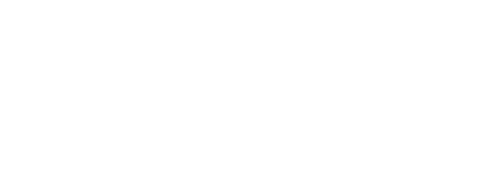 А.А. Кумарьков № вариантаКомбинация значений признаковРезультат Услуги, за которым обращается заявитель «Предоставление права пользования участком недр местного значения для строительства и эксплуатации подземных сооружений местного и регионального значения, не связанных с добычей полезных ископаемых»Результат Услуги, за которым обращается заявитель «Предоставление права пользования участком недр местного значения для строительства и эксплуатации подземных сооружений местного и регионального значения, не связанных с добычей полезных ископаемых»Юридическое лицо, зарегистрированное на территории Российской Федерации, через лицо, имеющее право действовать от имени юридического лица без доверенностиЮридическое лицо, зарегистрированное на территории Российской Федерации, через уполномоченного представителяИндивидуальный предприниматель, являющийся гражданином Российской Федерации, личноИндивидуальный предприниматель, являющийся гражданином Российской Федерации, через уполномоченного представителяРезультат Услуги, за которым обращается заявитель «Получение права пользования участком недр местного значения для разведки и добычи общераспространенных полезных ископаемых открытого месторождения при установлении факта его открытия пользователем недр, проводившим работы по геологическому изучению такого участка недр в целях поисков и оценки месторождений общераспространенных полезных ископаемых, за исключением проведения указанных работ в соответствии с государственным контрактом»Результат Услуги, за которым обращается заявитель «Получение права пользования участком недр местного значения для разведки и добычи общераспространенных полезных ископаемых открытого месторождения при установлении факта его открытия пользователем недр, проводившим работы по геологическому изучению такого участка недр в целях поисков и оценки месторождений общераспространенных полезных ископаемых, за исключением проведения указанных работ в соответствии с государственным контрактом»Юридическое лицо, зарегистрированное на территории Российской Федерации, через лицо, имеющее право действовать от имени юридического лица без доверенностиЮридическое лицо, зарегистрированное на территории Российской Федерации, через уполномоченного представителяИндивидуальный предприниматель, являющийся гражданином Российской Федерации, личноИндивидуальный предприниматель, являющийся гражданином Российской Федерации, через уполномоченного представителяРезультат Услуги, за которым обращается заявитель «Получение права пользования участком недр местного значения для краткосрочного (сроком до одного года) пользования участком недр местного значения для осуществления юридическим лицом (оператором) деятельности на участке недр, право пользования которым досрочно прекращено (в соответствии со статьей 21.1 Закона «О недрах»)»Результат Услуги, за которым обращается заявитель «Получение права пользования участком недр местного значения для краткосрочного (сроком до одного года) пользования участком недр местного значения для осуществления юридическим лицом (оператором) деятельности на участке недр, право пользования которым досрочно прекращено (в соответствии со статьей 21.1 Закона «О недрах»)»Юридическое лицо, зарегистрированное на территории Российской Федерации, через лицо, имеющее право действовать от имени юридического лица без доверенностиЮридическое лицо, зарегистрированное на территории Российской Федерации, через уполномоченного представителяИндивидуальный предприниматель, являющийся гражданином Российской Федерации, личноИндивидуальный предприниматель, являющийся гражданином Российской Федерации, через уполномоченного представителяРезультат Услуги, за которым обращается заявитель «Получение права пользования участком недр местного значения для геологического изучения в целях поисков и оценки месторождений общераспространенных полезных ископаемых за счет собственных средств»Результат Услуги, за которым обращается заявитель «Получение права пользования участком недр местного значения для геологического изучения в целях поисков и оценки месторождений общераспространенных полезных ископаемых за счет собственных средств»Юридическое лицо, зарегистрированное на территории Российской Федерации, через лицо, имеющее право действовать от имени юридического лица без доверенностиЮридическое лицо, зарегистрированное на территории Российской Федерации, через уполномоченного представителяИндивидуальный предприниматель, являющийся гражданином Российской Федерации, личноИндивидуальный предприниматель, являющийся гражданином Российской Федерации, через уполномоченного представителяРезультат Услуги, за которым обращается заявитель «Получение права пользования участком недр местного значения для геологического изучения в целях поисков и оценки подземных вод, для разведки и добычи подземных вод или для геологического изучения в целях поисков и оценки подземных вод, их разведки и добычи»Результат Услуги, за которым обращается заявитель «Получение права пользования участком недр местного значения для геологического изучения в целях поисков и оценки подземных вод, для разведки и добычи подземных вод или для геологического изучения в целях поисков и оценки подземных вод, их разведки и добычи»Юридическое лицо, зарегистрированное на территории Российской Федерации, через лицо, имеющее право действовать от имени юридического лица без доверенностиЮридическое лицо, зарегистрированное на территории Российской Федерации, через уполномоченного представителяИндивидуальный предприниматель, являющийся гражданином Российской Федерации, личноИндивидуальный предприниматель, являющийся гражданином Российской Федерации, через уполномоченного представителяРезультат Услуги, за которым обращается заявитель «Получение права пользования участком недр местного значения для геологического изучения в целях поисков и оценки месторождений общераспространенных полезных ископаемых за счет государственных средств»Результат Услуги, за которым обращается заявитель «Получение права пользования участком недр местного значения для геологического изучения в целях поисков и оценки месторождений общераспространенных полезных ископаемых за счет государственных средств»Юридическое лицо, зарегистрированное на территории Российской Федерации, через лицо, имеющее право действовать от имени юридического лица без доверенностиЮридическое лицо, зарегистрированное на территории Российской Федерации, через уполномоченного представителяИндивидуальный предприниматель, являющийся гражданином Российской Федерации, личноИндивидуальный предприниматель, являющийся гражданином Российской Федерации, через уполномоченного представителяРезультат Услуги, за которым обращается заявитель «Получение права пользования участком недр местного значения для разведки и добычи общераспространенных полезных ископаемых, необходимых для целей выполнения работ по строительству, реконструкции, капитальному ремонту, ремонту и содержанию автомобильных дорог общего пользования, осуществляемых на основании гражданско-правовых договоров на выполнение указанных работ, заключенных в соответствии с Федеральным законом от 05.04.2013 N 44-ФЗ "О контрактной системе в сфере закупок товаров, работ, услуг для обеспечения государственных и муниципальных нужд" или Федеральным законом от 18.07.2011 N 223-ФЗ "О закупках товаров, работ, услуг отдельными видами юридических лиц", концессионных соглашений в отношении объектов, предусмотренных пунктом 1 части 1 статьи 4 Федерального закона от 21.07.2005 N 115-ФЗ "О концессионных соглашениях", соглашений о государственно-частном партнерстве, соглашений о муниципально-частном партнерстве в отношении объектов, предусмотренных пунктом 1 части 1 статьи 7 Федерального закона от 13.07.2015 N 224-ФЗ "О государственно-частном партнерстве, муниципально-частном партнерстве в Российской Федерации и внесении изменений в отдельные законодательные акты Российской Федерации"
»Результат Услуги, за которым обращается заявитель «Получение права пользования участком недр местного значения для разведки и добычи общераспространенных полезных ископаемых, необходимых для целей выполнения работ по строительству, реконструкции, капитальному ремонту, ремонту и содержанию автомобильных дорог общего пользования, осуществляемых на основании гражданско-правовых договоров на выполнение указанных работ, заключенных в соответствии с Федеральным законом от 05.04.2013 N 44-ФЗ "О контрактной системе в сфере закупок товаров, работ, услуг для обеспечения государственных и муниципальных нужд" или Федеральным законом от 18.07.2011 N 223-ФЗ "О закупках товаров, работ, услуг отдельными видами юридических лиц", концессионных соглашений в отношении объектов, предусмотренных пунктом 1 части 1 статьи 4 Федерального закона от 21.07.2005 N 115-ФЗ "О концессионных соглашениях", соглашений о государственно-частном партнерстве, соглашений о муниципально-частном партнерстве в отношении объектов, предусмотренных пунктом 1 части 1 статьи 7 Федерального закона от 13.07.2015 N 224-ФЗ "О государственно-частном партнерстве, муниципально-частном партнерстве в Российской Федерации и внесении изменений в отдельные законодательные акты Российской Федерации"
»Юридическое лицо, зарегистрированное на территории Российской Федерации, через лицо, имеющее право действовать от имени юридического лица без доверенностиЮридическое лицо, зарегистрированное на территории Российской Федерации, через уполномоченного представителяИндивидуальный предприниматель, являющийся гражданином Российской Федерации, личноИндивидуальный предприниматель, являющийся гражданином Российской Федерации, через уполномоченного представителяРезультат Услуги, за которым обращается заявитель «Предоставление права пользования участком недр местного значения для добычи подземных вод, используемых для целей питьевого водоснабжения или технического водоснабжения садоводческих некоммерческих товариществ и (или) огороднических некоммерческих товариществ»Результат Услуги, за которым обращается заявитель «Предоставление права пользования участком недр местного значения для добычи подземных вод, используемых для целей питьевого водоснабжения или технического водоснабжения садоводческих некоммерческих товариществ и (или) огороднических некоммерческих товариществ»Представитель членов садоводческого, огороднического и (или) дачного некоммерческого объединения граждан, уполномоченный на подачу такого заявления решением общего собрания членов такого некоммерческого объединенияРезультат Услуги, за которым обращается заявитель «Исправление ошибок и опечаток в документах, выданных в результате предоставления услуги»Результат Услуги, за которым обращается заявитель «Исправление ошибок и опечаток в документах, выданных в результате предоставления услуги»Индивидуальный предприниматель, являющийся гражданином Российской Федерации, личноИндивидуальный предприниматель, являющийся гражданином Российской Федерации, через уполномоченного представителяЮридическое лицо, зарегистрированное на территории Российской Федерации, через лицо, имеющее право действовать от имени юридического лица без доверенностиЮридическое лицо, зарегистрированное на территории Российской Федерации, через уполномоченного представителя№ п/пПризнак заявителяЗначения признака заявителяРезультат Услуги «Предоставление права пользования участком недр местного значения для строительства и эксплуатации подземных сооружений местного и регионального значения, не связанных с добычей полезных ископаемых»Результат Услуги «Предоставление права пользования участком недр местного значения для строительства и эксплуатации подземных сооружений местного и регионального значения, не связанных с добычей полезных ископаемых»Результат Услуги «Предоставление права пользования участком недр местного значения для строительства и эксплуатации подземных сооружений местного и регионального значения, не связанных с добычей полезных ископаемых»Категория заявителя1. Юридическое лицо, зарегистрированное на территории Российской Федерации.2. Индивидуальный предприниматель, являющийся гражданином Российской Федерацииспособ обращения1. Через лицо, имеющее право действовать от имени юридического лица без доверенности.2. Через уполномоченного представителяспособ обращения1. Лично.2. Через уполномоченного представителяРезультат Услуги «Получение права пользования участком недр местного значения для разведки и добычи общераспространенных полезных ископаемых открытого месторождения при установлении факта его открытия пользователем недр, проводившим работы по геологическому изучению такого участка недр в целях поисков и оценки месторождений общераспространенных полезных ископаемых, за исключением проведения указанных работ в соответствии с государственным контрактом»Результат Услуги «Получение права пользования участком недр местного значения для разведки и добычи общераспространенных полезных ископаемых открытого месторождения при установлении факта его открытия пользователем недр, проводившим работы по геологическому изучению такого участка недр в целях поисков и оценки месторождений общераспространенных полезных ископаемых, за исключением проведения указанных работ в соответствии с государственным контрактом»Результат Услуги «Получение права пользования участком недр местного значения для разведки и добычи общераспространенных полезных ископаемых открытого месторождения при установлении факта его открытия пользователем недр, проводившим работы по геологическому изучению такого участка недр в целях поисков и оценки месторождений общераспространенных полезных ископаемых, за исключением проведения указанных работ в соответствии с государственным контрактом»Категория заявителя1. Юридическое лицо, зарегистрированное на территории Российской Федерации.2. Индивидуальный предприниматель, являющийся гражданином Российской Федерацииспособ обращения1. Через лицо, имеющее право действовать от имени юридического лица без доверенности.2. Через уполномоченного представителяспособ обращения1. Лично.2. Через уполномоченного представителяРезультат Услуги «Получение права пользования участком недр местного значения для краткосрочного (сроком до одного года) пользования участком недр местного значения для осуществления юридическим лицом (оператором) деятельности на участке недр, право пользования которым досрочно прекращено (в соответствии со статьей 21.1 Закона «О недрах»)»Результат Услуги «Получение права пользования участком недр местного значения для краткосрочного (сроком до одного года) пользования участком недр местного значения для осуществления юридическим лицом (оператором) деятельности на участке недр, право пользования которым досрочно прекращено (в соответствии со статьей 21.1 Закона «О недрах»)»Результат Услуги «Получение права пользования участком недр местного значения для краткосрочного (сроком до одного года) пользования участком недр местного значения для осуществления юридическим лицом (оператором) деятельности на участке недр, право пользования которым досрочно прекращено (в соответствии со статьей 21.1 Закона «О недрах»)»Категория заявителя1. Юридическое лицо, зарегистрированное на территории Российской Федерации.2. Индивидуальный предприниматель, являющийся гражданином Российской Федерацииспособ обращения1. Через лицо, имеющее право действовать от имени юридического лица без доверенности.2. Через уполномоченного представителяспособ обращения1. Лично.2. Через уполномоченного представителяРезультат Услуги «Получение права пользования участком недр местного значения для геологического изучения в целях поисков и оценки месторождений общераспространенных полезных ископаемых за счет собственных средств»Результат Услуги «Получение права пользования участком недр местного значения для геологического изучения в целях поисков и оценки месторождений общераспространенных полезных ископаемых за счет собственных средств»Результат Услуги «Получение права пользования участком недр местного значения для геологического изучения в целях поисков и оценки месторождений общераспространенных полезных ископаемых за счет собственных средств»Категория заявителя1. Юридическое лицо, зарегистрированное на территории Российской Федерации.2. Индивидуальный предприниматель, являющийся гражданином Российской Федерацииспособ обращения1. Через лицо, имеющее право действовать от имени юридического лица без доверенности.2. Через уполномоченного представителяспособ обращения1. Лично.2. Через уполномоченного представителяРезультат Услуги «Получение права пользования участком недр местного значения для геологического изучения в целях поисков и оценки подземных вод, для разведки и добычи подземных вод или для геологического изучения в целях поисков и оценки подземных вод, их разведки и добычи»Результат Услуги «Получение права пользования участком недр местного значения для геологического изучения в целях поисков и оценки подземных вод, для разведки и добычи подземных вод или для геологического изучения в целях поисков и оценки подземных вод, их разведки и добычи»Результат Услуги «Получение права пользования участком недр местного значения для геологического изучения в целях поисков и оценки подземных вод, для разведки и добычи подземных вод или для геологического изучения в целях поисков и оценки подземных вод, их разведки и добычи»Категория заявителя1. Юридическое лицо, зарегистрированное на территории Российской Федерации.2. Индивидуальный предприниматель, являющийся гражданином Российской Федерацииспособ обращения1. Через лицо, имеющее право действовать от имени юридического лица без доверенности.2. Через уполномоченного представителяспособ обращения1. Лично.2. Через уполномоченного представителяРезультат Услуги «Получение права пользования участком недр местного значения для геологического изучения в целях поисков и оценки месторождений общераспространенных полезных ископаемых за счет государственных средств»Результат Услуги «Получение права пользования участком недр местного значения для геологического изучения в целях поисков и оценки месторождений общераспространенных полезных ископаемых за счет государственных средств»Результат Услуги «Получение права пользования участком недр местного значения для геологического изучения в целях поисков и оценки месторождений общераспространенных полезных ископаемых за счет государственных средств»Категория заявителя1. Юридическое лицо, зарегистрированное на территории Российской Федерации.2. Индивидуальный предприниматель, являющийся гражданином Российской Федерацииспособ обращения1. Через лицо, имеющее право действовать от имени юридического лица без доверенности.2. Через уполномоченного представителяспособ обращения1. Лично.2. Через уполномоченного представителяРезультат Услуги «Получение права пользования участком недр местного значения для разведки и добычи общераспространенных полезных ископаемых, необходимых для целей выполнения работ по строительству, реконструкции, капитальному ремонту, ремонту и содержанию автомобильных дорог общего пользования, осуществляемых на основании гражданско-правовых договоров на выполнение указанных работ, заключенных в соответствии с Федеральным законом от 05.04.2013 N 44-ФЗ "О контрактной системе в сфере закупок товаров, работ, услуг для обеспечения государственных и муниципальных нужд" или Федеральным законом от 18.07.2011 N 223-ФЗ "О закупках товаров, работ, услуг отдельными видами юридических лиц", концессионных соглашений в отношении объектов, предусмотренных пунктом 1 части 1 статьи 4 Федерального закона от 21.07.2005 N 115-ФЗ "О концессионных соглашениях", соглашений о государственно-частном партнерстве, соглашений о муниципально-частном партнерстве в отношении объектов, предусмотренных пунктом 1 части 1 статьи 7 Федерального закона от 13.07.2015 N 224-ФЗ "О государственно-частном партнерстве, муниципально-частном партнерстве в Российской Федерации и внесении изменений в отдельные законодательные акты Российской Федерации"
»Результат Услуги «Получение права пользования участком недр местного значения для разведки и добычи общераспространенных полезных ископаемых, необходимых для целей выполнения работ по строительству, реконструкции, капитальному ремонту, ремонту и содержанию автомобильных дорог общего пользования, осуществляемых на основании гражданско-правовых договоров на выполнение указанных работ, заключенных в соответствии с Федеральным законом от 05.04.2013 N 44-ФЗ "О контрактной системе в сфере закупок товаров, работ, услуг для обеспечения государственных и муниципальных нужд" или Федеральным законом от 18.07.2011 N 223-ФЗ "О закупках товаров, работ, услуг отдельными видами юридических лиц", концессионных соглашений в отношении объектов, предусмотренных пунктом 1 части 1 статьи 4 Федерального закона от 21.07.2005 N 115-ФЗ "О концессионных соглашениях", соглашений о государственно-частном партнерстве, соглашений о муниципально-частном партнерстве в отношении объектов, предусмотренных пунктом 1 части 1 статьи 7 Федерального закона от 13.07.2015 N 224-ФЗ "О государственно-частном партнерстве, муниципально-частном партнерстве в Российской Федерации и внесении изменений в отдельные законодательные акты Российской Федерации"
»Результат Услуги «Получение права пользования участком недр местного значения для разведки и добычи общераспространенных полезных ископаемых, необходимых для целей выполнения работ по строительству, реконструкции, капитальному ремонту, ремонту и содержанию автомобильных дорог общего пользования, осуществляемых на основании гражданско-правовых договоров на выполнение указанных работ, заключенных в соответствии с Федеральным законом от 05.04.2013 N 44-ФЗ "О контрактной системе в сфере закупок товаров, работ, услуг для обеспечения государственных и муниципальных нужд" или Федеральным законом от 18.07.2011 N 223-ФЗ "О закупках товаров, работ, услуг отдельными видами юридических лиц", концессионных соглашений в отношении объектов, предусмотренных пунктом 1 части 1 статьи 4 Федерального закона от 21.07.2005 N 115-ФЗ "О концессионных соглашениях", соглашений о государственно-частном партнерстве, соглашений о муниципально-частном партнерстве в отношении объектов, предусмотренных пунктом 1 части 1 статьи 7 Федерального закона от 13.07.2015 N 224-ФЗ "О государственно-частном партнерстве, муниципально-частном партнерстве в Российской Федерации и внесении изменений в отдельные законодательные акты Российской Федерации"
»Категория заявителя1. Юридическое лицо, зарегистрированное на территории Российской Федерации.2. Индивидуальный предприниматель, являющийся гражданином Российской Федерацииспособ обращения1. Через лицо, имеющее право действовать от имени юридического лица без доверенности.2. Через уполномоченного представителяспособ обращения1. Лично.2. Через уполномоченного представителяРезультат Услуги «Предоставление права пользования участком недр местного значения для добычи подземных вод, используемых для целей питьевого водоснабжения или технического водоснабжения садоводческих некоммерческих товариществ и (или) огороднических некоммерческих товариществ»Результат Услуги «Предоставление права пользования участком недр местного значения для добычи подземных вод, используемых для целей питьевого водоснабжения или технического водоснабжения садоводческих некоммерческих товариществ и (или) огороднических некоммерческих товариществ»Результат Услуги «Предоставление права пользования участком недр местного значения для добычи подземных вод, используемых для целей питьевого водоснабжения или технического водоснабжения садоводческих некоммерческих товариществ и (или) огороднических некоммерческих товариществ»Категория заявителя1. Представитель членов садоводческого, огороднического и (или) дачного некоммерческого объединения граждан, уполномоченный на подачу такого заявления решением общего собрания членов такого некоммерческого объединенияРезультат Услуги «Исправление ошибок и опечаток в документах, выданных в результате предоставления услуги»Результат Услуги «Исправление ошибок и опечаток в документах, выданных в результате предоставления услуги»Результат Услуги «Исправление ошибок и опечаток в документах, выданных в результате предоставления услуги»Категория заявителя1. Индивидуальный предприниматель, являющийся гражданином Российской Федерации.2. Юридическое лицо, зарегистрированное на территории Российской ФедерацииСпособ обращения за услугой1. Лично.2. Через уполномоченного представителяСпособ обращения за услугой1. Через лицо, имеющее право действовать от имени юридического лица без доверенности.2. Через уполномоченного представителя